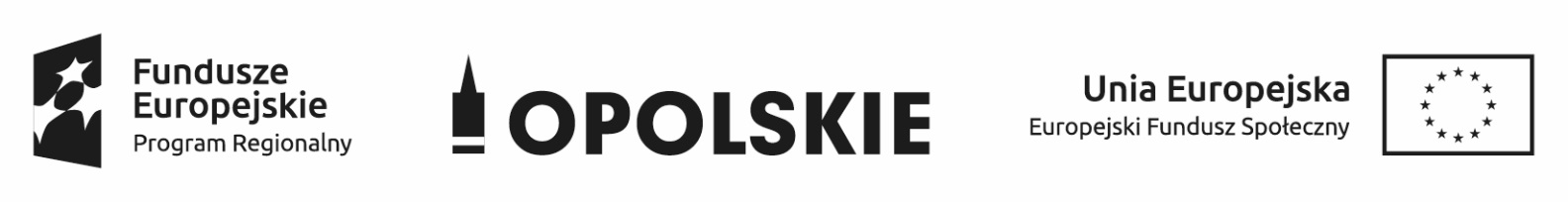 WNIOSEK O DOFINANSOWANIE PROJEKTU ZE ŚRODKÓW EUROPEJSKIEGO FUNDUSZU SPOŁECZNEGO 
W RAMACH REGIONALNEGO PROGRAMU OPERACYJNEGO WOJEWÓDZTWA OPOLSKIEGO NA LATA 2014 – 2020Wersja nr 1OPOLE, LIPIEC 2018 r.WNIOSEK O DOFINANSOWANIE PROJEKTU		ZE ŚRODKÓW EUROPEJSKIEGO FUNDUSZU SPOŁECZNEGOW RAMACH REGIONALNEGO PROGRAMU OPERACYJNEGO WOJEWÓDZTWA OPOLSKIEGO NA LATA 2014 – 2020WNIOSKODAWCATYTUŁ PROJEKTUCHARAKTERYSTYKA FINANSOWA PROJEKTU	OKRES REALIZACJI PROJEKTUOBSZAR REALIZACJINUMER NABORURODZAJ PROJEKTUOŚ PRIORYTETOWA RPO WO 2014-2020DZIAŁANIE RPO WO 2014-2020PODDZIAŁANIE RPO WO 2014-2020CEL TEMATYCZNYPRIORYTET  INWESTYCYJNYPARTNERSTWO W PROJEKCIE   Projekt partnerski Pole wyboru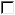 Partnerstwo publiczno-prywatne Pole wyboru Liczba partnerów w projekcie           Pole automatyczneDANE TELEADRESOWE SIEDZIBY  WNIOSKODAWCY w przypadku wniosku partnerskiego punkt wypełnia się w sekcji XII w karcie Lidera projektuDANE TELEADRESOWE DO KORESPONDENCJINIE DOTYCZY Pole wyboruOSOBY DO KONTAKTU W RAMACH PROJEKTUOSOBY UPRAWNIONE DO PODPISANIA WNIOSKU O DOFINANSOWANIEIDENTYFIKACJA I KLASYFIKACJA WNIOSKODAWCY w przypadku wniosku partnerskiego punkt wypełnia się w sekcji XII w karcie Lidera projektuPOMOC UZYSKANA PRZEZ WNIOSKODAWCĘDANE  TELEADRESOWE REALIZATORANIE DOTYCZY Pole wyboruTYTUŁ PROJEKTUOKRES REALIZACJI PROJEKTUKRÓTKI OPIS PROJEKTUCEL REALIZACJI PROJEKTU I JEGO WPŁYW NA REALIZACJĘ CELÓW RPO WO 2014-2020OPIS GRUPY DOCELOWEJ I UZASADNIENIE WYBORUPOTENCJAŁ I DOŚWIADCZENIE WNIOSKODAWCYMIEJSCE   REALIZACJI    PROJEKTU w przypadku wniosku partnerskiego punkt wypełnia się w sekcji XII w kartach Lidera projektu oraz PartnerówCHARAKTERYSTYKA  PROJEKTUKLASYFIKACJA  PROJEKTUIDENTYFIKACJA PROJEKTÓW KOMPLEMENTARNYCH I EFEKTÓW SYNERGIINIE DOTYCZYPROMOCJA PROJEKTUINFORMACJA NA TEMAT REALIZACJI USŁUG FINANSOWANYCH POZA FUNDUSZEM PRACYWSKAŹNIKI  KLUCZOWE w przypadku wniosku partnerskiego punkt wypełnia się w sekcji XII w kartach Lidera projektu oraz Partnerów, a w sekcji IV wskaźniki są agregowane (nazwy oraz wartości, opis jest widoczny jedynie w sekcji XII)PRODUKTY REALIZACJI PROJEKTU REZULTATY REALIZACJI PROJEKTUWSKAŹNIKI SPECYFICZNE DLA PROGRAMU w przypadku wniosku partnerskiego punkt wypełnia się w sekcji XII w kartach Lidera projektu oraz PartnerówPRODUKTY REALIZACJI PROJEKTUREZULTATY REALIZACJI PROJEKTU5.1 ZAKRES RZECZOWO-FINANSOWY w przypadku wniosku partnerskiego zadania wypełnia się w sekcji V, natomiast wydatki wypełnia się w sekcji XII w kartach Lidera projektu oraz PartnerówUzasadnienie kosztów: (obowiązkowe jedynie dla cross-financing’u, zadań zleconych, kwot ryczałtowych i stawek jednostkowych oraz wkładu własnego)Metodologia wyliczania dofinansowania i wkładu prywatnego w ramach wydatków objętych pomocą publiczną i pomocą de minimisNIE DOTYCZY Pole wyboruPLANOWANY DOCHÓD GENEROWANY PRZEZ PROJEKTŹRÓDŁA FINANSOWANIA WYDATKÓW KWALIFIKOWALNYCH PROJEKTU NIE OBJĘTE POMOCĄ PUBLICZNĄ: 0,00 zł Pole automatyczne, w przypadku wniosku partnerskiego punkt wypełnia się w sekcji XII w kartach Lidera projektu oraz PartnerówNIE DOTYCZY Pole automatyczne6.3.A ŹRÓDŁA FINANSOWANIA WYDATKÓW KWALIFIKOWALNYCH PROJEKTU OBJĘTE POMOCĄ PUBLICZNĄ: 0,00 zł Pole automatyczne, w przypadku wniosku partnerskiego punkt wypełnia się w sekcji XII w kartach Lidera projektu oraz PartnerówNIE DOTYCZY Pole automatyczne6.3.B ŹRÓDŁA FINANSOWANIA WYDATKÓW KWALIFIKOWALNYCH PROJEKTU OBJĘTE POMOCĄ DE MINIMIS: 0,00 zł Pole automatyczne, w przypadku wniosku partnerskiego punkt wypełnia się w sekcji XII w kartach Lidera projektu oraz PartnerówNIE DOTYCZY Pole automatyczne6.4 ŹRÓDŁA FINANSOWANIA WYDATKÓW KWALIFIKOWALNYCH PROJEKTU RAZEM (nie objęte pomocą publiczną oraz objęte pomocą publiczną i pomocą de minimis): 0,00 zł Pole automatyczneZRÓWNOWAŻONY  ROZWÓJNIE DOTYCZY Pole wyboruRÓWNOŚĆ SZANS  I  NIEDYSKRYMINACJARÓWNOUPRAWNIENIE  PŁCI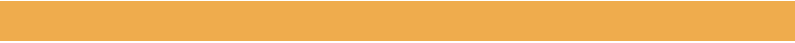 SEKCJA VIII. ZGODNOŚĆ PROJEKTU Z ZASADĄ KONKURENCYJNOŚCI / USTAWĄ PRAWO ZAMÓWIEŃ PUBLICZNYCHNIE DOTYCZY Pole automatyczneSEKCJA XII. KARTY LIDERA/PARTNERA(ÓW) PROJEKTU Sekcja występująca wyłącznie we wniosku partnerskim, liczba partnerów nieograniczona2.1 DANE TELEADRESOWE SIEDZIBY LIDERA2.5 IDENTYFIKACJA I KLASYFIKACJA LIDERA3.7 MIEJSCE REALIZACJI PROJEKTULISTA MIERZALNYCH WSKAŹNIKÓW PROJEKTU4.1 WSKAŹNIKI KLUCZOWEPRODUKTY REALIZACJI PROJEKTUREZULTATY REALIZACJI PROJEKTU4.2 WSKAŹNIKI SPECYFICZNE DLA PROGRAMUPRODUKTY REALIZACJI PROJEKTUREZULTATY REALIZACJI PROJEKTUHARMONOGRAM RZECZOWO - FINANSOWY5.1 ZAKRES RZECZOWO-FINANSOWYŹRÓDŁA FINANSOWANIA WYDATKÓWŹRÓDŁA FINANSOWANIA WYDATKÓW KWALIFIKOWALNYCH PROJEKTU NIE OBJĘTE POMOCĄ PUBLICZNĄ: 0,00 zł Pole automatyczneNIE DOTYCZY Pole automatyczne.A ŹRÓDŁA FINANSOWANIA WYDATKÓW KWALIFIKOWALNYCH PROJEKTU OBJĘTE POMOCĄ PUBLICZNĄ: 0,00 zł Pole automatyczneNIE DOTYCZY Pole automatyczne6.3.B ŹRÓDŁA FINANSOWANIA WYDATKÓW KWALIFIKOWALNYCH PROJEKTU OBJĘTE POMOCĄ DE MINIMIS: 0,00 zł Pole automatyczneNIE DOTYCZY Pole automatyczneŹRÓDŁA FINANSOWANIA WYDATKÓW KWALIFIKOWALNYCH PROJEKTU RAZEM (nie objęte pomocą publiczną oraz objęte pomocą publiczną i pomocą de minimis): 0,00 zł Pole automatyczne2.1 DANE TELEADRESOWE SIEDZIBY PARTNERA2.5 IDENTYFIKACJA I KLASYFIKACJA PARTNERA3.7 MIEJSCE REALIZACJI PROJEKTULISTA MIERZALNYCH WSKAŹNIKÓW PROJEKTU4.1 WSKAŹNIKI KLUCZOWEPRODUKTY REALIZACJI PROJEKTUREZULTATY REALIZACJI PROJEKTU4.2 WSKAŹNIKI SPECYFICZNE DLA PROGRAMUA. PRODUKTY REALIZACJI PROJEKTUB. REZULTATY REALIZACJI PROJEKTUHARMONOGRAM RZECZOWO - FINANSOWY5.1 ZAKRES RZECZOWO-FINANSOWYŹRÓDŁA FINANSOWANIA WYDATKÓWŹRÓDŁA FINANSOWANIA WYDATKÓW KWALIFIKOWALNYCH PROJEKTU NIE OBJĘTE POMOCĄ PUBLICZNĄ: 0,20 zł Pole automatyczneNIE DOTYCZY Pole automatyczne.A ŹRÓDŁA FINANSOWANIA WYDATKÓW KWALIFIKOWALNYCH PROJEKTU OBJĘTE POMOCĄ PUBLICZNĄ: 0,00 zł Pole automatyczneNIE DOTYCZY Pole automatyczne6.3.B ŹRÓDŁA FINANSOWANIA WYDATKÓW KWALIFIKOWALNYCH PROJEKTU OBJĘTE POMOCĄ DE MINIMIS: 0,00 zł Pole automatyczneNIE DOTYCZY Pole automatyczneŹRÓDŁA FINANSOWANIA WYDATKÓW KWALIFIKOWALNYCH PROJEKTU RAZEM (nie objęte pomocą publiczną oraz objęte pomocą publiczną i pomocą de minimis): 0,00 zł Pole automatyczne         Jestem świadomy odpowiedzialności karnej za złożenie fałszywych oświadczeń.1Oświadczam, że informacje zawarte w niniejszym wniosku są zgodne z prawdą.        Oświadczam, że projekt, na dofinansowanie którego ubiegam się w niniejszym wniosku o dofinansowanie, nie został fizycznie ukończony lub w pełni zrealizowany przed złożeniem ww. wniosku, niezależnie od tego czy wszystkie powiązane płatności zostały dokonane.        Oświadczam, że instytucja, którą reprezentuję nie zalega z uiszczaniem podatków, jak również z opłacaniem składek na ubezpieczenie społeczne i zdrowotne, Fundusz Pracy, Państwowy Fundusz Rehabilitacji Osób Niepełnosprawnych lub innych należności wymaganych odrębnymi  przepisami.Oświadczam, że jestem uprawniony do reprezentowania wnioskodawcy w zakresie objętym niniejszym  wnioskiem.         Oświadczam, że instytucja, którą reprezentuję nie podlega wykluczeniu, o którym mowa w art. 207 ustawy z dnia 27 sierpnia 2009 r. o finansach publicznych (tekst jednolity: Dz.U. z 2016 r. poz. 1870 z późn. zm.). Jednocześnie oświadczam, że jeśli w trakcie realizacji projektu znajdę się w wykazie podmiotów wykluczonych (art. 207 ustawy o finansach publicznych) niezwłocznie poinformuję o tym fakcie IZ/IP.Oświadczam, że projekt jest zgodny z właściwymi przepisami prawa wspólnotowego i krajowego, w tym dotyczącymi zamówień publicznych oraz pomocy publicznej.        Oświadczam, że zadania przewidziane do realizacji i wydatki przewidziane do poniesienia w ramach projektu nie są i nie będą współfinansowane z innych wspólnotowych instrumentów finansowych, w tym z innych funduszy strukturalnych Unii Europejskiej.       Oświadczam, że dobrowolnie wyrażam zgodę na przetwarzanie moich danych osobowych do celów związanych z oceną i realizacją niniejszego projektu, zgodnie z ustawą o ochronie danych osobowych z dnia 29 sierpnia 1997 r. przez Marszałka Województwa Opolskiego z siedzibą w Opolu 45-082, ul. Piastowska 14, Urząd Marszałkowski Województwa Opolskiego oraz udostępnienie ich instytucjom i podmiotom dokonującym oceny, monitoringu, ewaluacji, audytu i kontroli projektu. Jednocześnie oświadczam, iż zgodnie z art. 24 ust. 1 ustawy z dnia 29 sierpnia 1997 r. o ochronie danych osobowych (tekst jednolity: Dz. U. z 2016 r. poz. 922 z późn. zm.) zostałam/em poinformowana, że:administratorem podanych danych osobowych jest Marszałek Województwa Opolskiego z siedzibą w Opolu 45-082, ul. Piastowska 14, Urząd Marszałkowski Województwa Opolskiego;moje dane osobowe przetwarzane będą w celu oceny oraz realizacji przedmiotowego projektu;posiadam prawo dostępu do treści swoich danych osobowych oraz ich poprawiania i uzupełniania;podanie danych jest dobrowolne i jest niezbędne do oceny oraz realizacji przedmiotowego projektu;zostałam/-em poinformowana/-y, że w każdej chwili mogę cofnąć zgodę na przetwarzanie moich danych osobowych i domagać się ich usunięcia przez administratora danych osobowych, jednak będzie to równoznaczne z rezygnacją z udziału w konkursie i realizacji zgłoszonego projektu.1 Zgodnie z art. 37, pkt. 4 Ustawy z dnia 11 lipca 2014r. o zasadach realizacji programów w zakresie polityki spójności finansowych w perspektywie finansowej 2014-2020 (odpowiedzialność karna nie dotyczy oświadczenia nr 19).Oświadczam, że:a.        nie mam prawnej możliwości odzyskania lub odliczenia poniesionego ostatecznie kosztu podatku VAT i w związku z tym wnioskuję o refundację poniesionego w ramach projektu podatku VAT. Jednocześnie zobowiązuję się do zwrotu zrefundowanego w ramach projektu poniesionego podatku VAT, jeżeli zaistnieją przesłanki umożliwiające odzyskanie lub odliczenie tego podatku.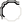      Brak możliwości odzyskania lub odliczenia poniesionego ostatecznie kosztu podatku VAT wynika z następujących dokumentów:b.        w związku z prawną możliwością częściowego odzyskania lub odliczenia poniesionego ostatecznie kosztu podatku VAT, wnioskuję o refundację jedynie tej części podatku VAT, której nie ma prawnej możliwości odzyskania lub odliczenia. Jednocześnie zobowiązuję się do zwrotu zrefundowanej w ramach projektu części poniesionego podatku VAT, jeżeli zaistnieją przesłanki umożliwiające odzyskanie lub odliczenie tego podatku.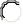     Brak możliwości odzyskania lub odliczenia poniesionego ostatecznie kosztu podatku VAT wynika z następujących dokumentów:c.        nie mam prawnej możliwości odzyskania lub odliczenia poniesionego ostatecznie kosztu podatku VAT, jednak nie wnioskuję oraz nie będę w przyszłości wnioskować o refundację jakiejkolwiek części poniesionego w ramach projektu podatku VAT.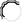 d.       będę mógł odzyskać lub odliczyć koszt podatku VAT poniesiony w związku z realizacją działań objętych wnioskiem. W związku z tym nie wnioskuję o refundację poniesionego w ramach projektu podatku VAT.        Oświadczam, że informacje zawarte w niniejszym wniosku dotyczące pomocy publicznej w żądanej wysokości, w tym pomocy de minimis, o którą ubiega się wnioskodawca pomocy, są zgodne z przepisami ustawy z dnia 30 kwietnia 2004 r. o postępowaniu w sprawach dotyczących pomocy publicznej (tekst jednolity: Dz.U. z 2016 r. poz. 1808 z późn. zm.) oraz z przepisami właściwego programu pomocowego.2       Wyrażam zgodę na udzielanie informacji dotyczących wniosku oraz udostępnienie wniosku na potrzeby ewaluacji (ocen), przeprowadzanych przez Instytucję Zarządzającą, Instytucję Pośredniczącą, Instytucję Wdrażającą lub inną uprawnioną instytucję lub jednostkę organizacyjną, z zastrzeżeniem dochowania i ochrony informacji oraz tajemnic w nim   zawartych.       Wyrażam zgodę na udostępnianie niniejszego wniosku w celu dokonania oceny i kontroli przedstawicielom uprawnionych do tego podmiotów; jak również zobowiązuję się umożliwić im przeprowadzenie wizytacji w miejscu realizacji Projektu.        Oświadczam, że nie orzeczono wobec reprezentowanego przeze mnie wnioskodawcy zakazu dostępu do środków, o których mowa w art. 5 ust. 3 pkt 1 i 4 ustawy z dnia 27 sierpnia 2009 o finansach publicznych (tekst jednolity: Dz.U. z 2016 r. poz. 1870 z późn. zm.)Oświadczam, iż rzeczowa realizacja projektu rozpoczęta przed złożeniem wniosku o dofinansowanie była prowadzona zgodnie z przepisami obowiązującego prawa.        Oświadczam, że projekt zgłoszony do dofinansowania nie obejmuje przedsięwzięć będących częścią operacji, które zostały lub powinny być objęte procedurą odzyskiwania zgodnie z art.71 Rozporządzenia Parlamentu Europejskiego (UE) Nr 1303/2013 z dnia 17 grudnia 2013 roku.        Oświadczam, że zapoznałem/łam się z Regulaminem Konkursu i akceptuję jego zasady. W przypadku projektów pozakonkursowych akceptuję zasady ujęte w piśmie wzywającym do złożenia wniosku o dofinansowanie projektu.        Oświadczam, że wyboru Partnera/Partnerów dokonano zgodnie z art. 33 ustawy z dnia 11 lipca 2014 r. o zasadach realizacji programów w zakresie polityki spójności finansowanych w perspektywie 2014-2020 (tekst jednolity: Dz.U. z 2017 r. poz. 1460, z późn. zm.) – jeśli dotyczy.        Oświadczam, że zapoznałem się ze wskazaną w regulaminie konkursu formą komunikacji z Instytucją Organizującą Konkurs i jestem świadomy skutków niezachowania wskazanej formy komunikacji.Zgodnie z art. 37, pkt. 4 Ustawy z dnia 11 lipca 2014r. o zasadach realizacji programów w zakresie polityki spójności finansowych w perspektywie finansowej 2014-2020.Dotyczy wyłącznie projektów objętych zasadami pomocy publicznej......................................................................DATALISTA ZAŁĄCZNIKÓW  NIE DOTYCZY Pole automatyczne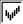 KRYTERIA WYBORU PROJEKTÓWDATA I GODZINA WPŁYWU WNIOSKUPole automatycznePole automatycznePole automatycznePieczęćNUMER WNIOSKU O DOFINANSOWANIEPole automatyczneKOREKTAPole automatycznePieczęćPole automatyczne, zgodne z wybranym konkursemSEKCJA I. INFORMACJE OGÓLNENazwa wnioskodawcyPole tekstowe (maksymalna liczba znaków: 250), pole obligatoryjnePole tekstowe (maksymalna liczba znaków: 250), pole obligatoryjnePole tekstowe (maksymalna liczba znaków: 250), pole obligatoryjnePole tekstowe (maksymalna liczba znaków: 250), pole obligatoryjneKrajLista rozwijalna, pole obligatoryjneLista rozwijalna, pole obligatoryjneLista rozwijalna, pole obligatoryjneLista rozwijalna, pole obligatoryjneREGONPole cyfrowe, pole obligatoryjne jeśli w polu „Kraj” wybrano PolskęPole cyfrowe, pole obligatoryjne jeśli w polu „Kraj” wybrano PolskęPole cyfrowe, pole obligatoryjne jeśli w polu „Kraj” wybrano PolskęPole cyfrowe, pole obligatoryjne jeśli w polu „Kraj” wybrano PolskęWojewództwoLista rozwijalna, pole obligatoryjne jeśli w polu „Kraj” wybrano PolskęLista rozwijalna, pole obligatoryjne jeśli w polu „Kraj” wybrano PolskęLista rozwijalna, pole obligatoryjne jeśli w polu „Kraj” wybrano PolskęLista rozwijalna, pole obligatoryjne jeśli w polu „Kraj” wybrano PolskęPowiatLista rozwijalna, pole obligatoryjne jeśli w polu „Kraj” wybrano PolskęLista rozwijalna, pole obligatoryjne jeśli w polu „Kraj” wybrano PolskęLista rozwijalna, pole obligatoryjne jeśli w polu „Kraj” wybrano PolskęLista rozwijalna, pole obligatoryjne jeśli w polu „Kraj” wybrano PolskęGminaLista rozwijalna, pole obligatoryjne jeśli w polu „Kraj” wybrano Polskęgmina: pole automatycznepodregion: pole automatycznesubregion: pole automatyczneMiejscowośćLista rozwijalna jeśli w polu „Kraj” wybrano Polskę; pole tekstowe jeśli w polu „Kraj” wybrano inne państwo niż Polskę, pole obligatoryjneLista rozwijalna jeśli w polu „Kraj” wybrano Polskę; pole tekstowe jeśli w polu „Kraj” wybrano inne państwo niż Polskę, pole obligatoryjneLista rozwijalna jeśli w polu „Kraj” wybrano Polskę; pole tekstowe jeśli w polu „Kraj” wybrano inne państwo niż Polskę, pole obligatoryjneLista rozwijalna jeśli w polu „Kraj” wybrano Polskę; pole tekstowe jeśli w polu „Kraj” wybrano inne państwo niż Polskę, pole obligatoryjneKod pocztowyPole cyfrowe, pole obligatoryjne jeśli w polu „Kraj” wybrano Polskę (format XX-XXX)Pole cyfrowe, pole obligatoryjne jeśli w polu „Kraj” wybrano Polskę (format XX-XXX)Pole cyfrowe, pole obligatoryjne jeśli w polu „Kraj” wybrano Polskę (format XX-XXX)Pole cyfrowe, pole obligatoryjne jeśli w polu „Kraj” wybrano Polskę (format XX-XXX)UlicaLista rozwijalna jeśli w polu „Kraj” wybrano Polskę, pole obligatoryjne jeśli w wybranej miejscowości występują ulice; pole tekstowe jeśli w polu „Kraj” wybrano inne państwo niż PolskęLista rozwijalna jeśli w polu „Kraj” wybrano Polskę, pole obligatoryjne jeśli w wybranej miejscowości występują ulice; pole tekstowe jeśli w polu „Kraj” wybrano inne państwo niż PolskęLista rozwijalna jeśli w polu „Kraj” wybrano Polskę, pole obligatoryjne jeśli w wybranej miejscowości występują ulice; pole tekstowe jeśli w polu „Kraj” wybrano inne państwo niż PolskęLista rozwijalna jeśli w polu „Kraj” wybrano Polskę, pole obligatoryjne jeśli w wybranej miejscowości występują ulice; pole tekstowe jeśli w polu „Kraj” wybrano inne państwo niż PolskęNr budynkuPole tekstowe, pole obligatoryjnePole tekstowe, pole obligatoryjnePole tekstowe, pole obligatoryjnePole tekstowe, pole obligatoryjneNr lokaluPole tekstowePole tekstowePole tekstowePole tekstoweTelefonPole cyfrowe, pole obligatoryjne (minimum 7 cyfr)Pole cyfrowe, pole obligatoryjne (minimum 7 cyfr)Pole cyfrowe, pole obligatoryjne (minimum 7 cyfr)Pole cyfrowe, pole obligatoryjne (minimum 7 cyfr)FaxPole cyfrowePole cyfrowePole cyfrowePole cyfrowee-mailPole tekstowe, pole obligatoryjne (format wymagany z @)Pole tekstowe, pole obligatoryjne (format wymagany z @)Pole tekstowe, pole obligatoryjne (format wymagany z @)Pole tekstowe, pole obligatoryjne (format wymagany z @)Adres strony internetowejPole tekstowe, pole obligatoryjne ((jeśli wnioskodawca nie posiada strony, to informacja o jej braku)Pole tekstowe, pole obligatoryjne ((jeśli wnioskodawca nie posiada strony, to informacja o jej braku)Pole tekstowe, pole obligatoryjne ((jeśli wnioskodawca nie posiada strony, to informacja o jej braku)Pole tekstowe, pole obligatoryjne ((jeśli wnioskodawca nie posiada strony, to informacja o jej braku)Adres skrytki ePUAPPole nieaktywnePole nieaktywnePole nieaktywnePole nieaktywneKrajLista rozwijalna, pole obligatoryjneNazwa i adresPole tekstowe, pole obligatoryjne (maksymalna liczba znaków: 200)TelefonPole cyfrowe, pole obligatoryjne (minimum 7 cyfr)FaxPole cyfrowee-mailPole tekstowe, pole obligatoryjne (format wymagany z @)Adres skrytki ePUAPPole nieaktywneImięNazwiskoStanowiskoTelefonFaxe-mailPole tekstowe,pole obligatoryjnePole tekstowe,pole obligatoryjnePole tekstowe,pole obligatoryjnePole tekstowe,pole obligatoryjnePole tekstowePole tekstowe,pole obligatoryjneImięNazwiskoStanowiskoTelefone-mailPole tekstowe,pole obligatoryjnePole tekstowe,pole obligatoryjnePole tekstowe,pole obligatoryjnePole tekstowe,pole obligatoryjnePole cyfrowe,pole obligatoryjneForma prawna wnioskodawcyLista rozwijalna, pole obligatoryjne (lista wartości zgodna z Rozporządzeniem Rady Ministrów z dnia 30 listopada 2015 r. w sprawie sposobu i metodologii prowadzenia 
i aktualizacji krajowego rejestru urzędowego podmiotów gospodarki narodowej, wzorów wniosków, ankiet i zaświadczeń)Forma własnościLista rozwijalna, pole obligatoryjne (lista wartości zgodna z Rozporządzeniem Rady Ministrów z dnia 30 listopada 2015 r. w sprawie sposobu i metodologii prowadzenia 
i aktualizacji krajowego rejestru urzędowego podmiotów gospodarki narodowej, wzorów wniosków, ankiet i zaświadczeń)Możliwość odzyskania VATLista rozwijalna, pole obligatoryjne (lista wartości: Tak, Nie, Częściowo)NIPPole cyfrowe, pole obligatoryjne jeśli w polu „Kraj” wybrano PolskęPKD wnioskodawcyLista rozwijalna, pole obligatoryjne (lista wartości zgodna z Rozporządzeniem Rady Ministrów z dnia 24 grudnia 2007 r. w sprawie Polskiej Klasyfikacji Działalności (PKD))Rodzaj działalności gospodarczej wnioskodawcyLista rozwijalna, pole obligatoryjne (lista wartości zgodna z Rozporządzeniem wykonawczym Komisji (UE) nr 215/2014 z dnia 7 marca 2014 r. (zał. 1 tabela 7))Nazwa i nr dokumentu rejestrowegoLista rozwijalna, pole obligatoryjne (KRS/Rejestr Stowarzyszeń/inne)Rodzaj pomocyTakKwota [EUR]Pomoc de minimis uzyskana w ciągu ostatnich 3 lat pole wyboruPole cyfrowe, pole obligatoryjne jeśli zaznaczono checkboxPomoc publiczna uzyskana na realizację danego przedsięwzięcia pole wyboruPole cyfrowe, pole obligatoryjne jeśli zaznaczono checkboxNazwa realizatoraPole tekstowe (maksymalna liczba znaków: 250), pole obligatoryjnePole tekstowe (maksymalna liczba znaków: 250), pole obligatoryjnePole tekstowe (maksymalna liczba znaków: 250), pole obligatoryjnePole tekstowe (maksymalna liczba znaków: 250), pole obligatoryjneForma prawnaLista rozwijalna, pole obligatoryjneLista rozwijalna, pole obligatoryjneLista rozwijalna, pole obligatoryjneLista rozwijalna, pole obligatoryjneKrajLista rozwijalna, pole obligatoryjneLista rozwijalna, pole obligatoryjneLista rozwijalna, pole obligatoryjneLista rozwijalna, pole obligatoryjneNIPLista rozwijalna, pole obligatoryjne jeśli w polu „Kraj” wybrano PolskęLista rozwijalna, pole obligatoryjne jeśli w polu „Kraj” wybrano PolskęLista rozwijalna, pole obligatoryjne jeśli w polu „Kraj” wybrano PolskęLista rozwijalna, pole obligatoryjne jeśli w polu „Kraj” wybrano PolskęWojewództwoLista rozwijalna, pole obligatoryjne jeśli w polu „Kraj” wybrano PolskęLista rozwijalna, pole obligatoryjne jeśli w polu „Kraj” wybrano PolskęLista rozwijalna, pole obligatoryjne jeśli w polu „Kraj” wybrano PolskęLista rozwijalna, pole obligatoryjne jeśli w polu „Kraj” wybrano PolskęPowiatLista rozwijalna, pole obligatoryjne jeśli w polu „Kraj” wybrano PolskęLista rozwijalna, pole obligatoryjne jeśli w polu „Kraj” wybrano PolskęLista rozwijalna, pole obligatoryjne jeśli w polu „Kraj” wybrano PolskęLista rozwijalna, pole obligatoryjne jeśli w polu „Kraj” wybrano PolskęGminaLista rozwijalna, pole obligatoryjne jeśli w polu „Kraj” wybrano Polskęgmina: pole automatycznepodregion: pole automatycznesubregion: pole automatyczneMiejscowośćLista rozwijalna jeśli w polu „Kraj” wybrano Polskę; pole tekstowe jeśli w polu „Kraj” wybrano inne państwo niż Polskę, pole obligatoryjneLista rozwijalna jeśli w polu „Kraj” wybrano Polskę; pole tekstowe jeśli w polu „Kraj” wybrano inne państwo niż Polskę, pole obligatoryjneLista rozwijalna jeśli w polu „Kraj” wybrano Polskę; pole tekstowe jeśli w polu „Kraj” wybrano inne państwo niż Polskę, pole obligatoryjneLista rozwijalna jeśli w polu „Kraj” wybrano Polskę; pole tekstowe jeśli w polu „Kraj” wybrano inne państwo niż Polskę, pole obligatoryjneKod pocztowyPole cyfrowe, pole obligatoryjne jeśli w polu „Kraj” wybrano Polskę (format XX-XXX)Pole cyfrowe, pole obligatoryjne jeśli w polu „Kraj” wybrano Polskę (format XX-XXX)Pole cyfrowe, pole obligatoryjne jeśli w polu „Kraj” wybrano Polskę (format XX-XXX)Pole cyfrowe, pole obligatoryjne jeśli w polu „Kraj” wybrano Polskę (format XX-XXX)UlicaLista rozwijalna jeśli w polu „Kraj” wybrano Polskę, pole obligatoryjne jeśli w wybranej miejscowości występują ulice; pole tekstowe jeśli w polu „Kraj” wybrano inne państwo niż PolskęLista rozwijalna jeśli w polu „Kraj” wybrano Polskę, pole obligatoryjne jeśli w wybranej miejscowości występują ulice; pole tekstowe jeśli w polu „Kraj” wybrano inne państwo niż PolskęLista rozwijalna jeśli w polu „Kraj” wybrano Polskę, pole obligatoryjne jeśli w wybranej miejscowości występują ulice; pole tekstowe jeśli w polu „Kraj” wybrano inne państwo niż PolskęLista rozwijalna jeśli w polu „Kraj” wybrano Polskę, pole obligatoryjne jeśli w wybranej miejscowości występują ulice; pole tekstowe jeśli w polu „Kraj” wybrano inne państwo niż PolskęNr budynkuPole tekstowe, pole obligatoryjnePole tekstowe, pole obligatoryjnePole tekstowe, pole obligatoryjnePole tekstowe, pole obligatoryjneNr lokaluPole tekstowePole tekstowePole tekstowePole tekstoweTelefonPole cyfrowe, pole obligatoryjnePole cyfrowe, pole obligatoryjnePole cyfrowe, pole obligatoryjnePole cyfrowe, pole obligatoryjneFaxPole cyfrowePole cyfrowePole cyfrowePole cyfrowee-mailPole tekstowe, pole obligatoryjnePole tekstowe, pole obligatoryjnePole tekstowe, pole obligatoryjnePole tekstowe, pole obligatoryjneAdres strony internetowejPole tekstowe, pole obligatoryjne ((jeśli wnioskodawca nie posiada strony, to informacja o jej braku)Pole tekstowe, pole obligatoryjne ((jeśli wnioskodawca nie posiada strony, to informacja o jej braku)Pole tekstowe, pole obligatoryjne ((jeśli wnioskodawca nie posiada strony, to informacja o jej braku)Pole tekstowe, pole obligatoryjne ((jeśli wnioskodawca nie posiada strony, to informacja o jej braku)W projekcie występuje leasingODData, pole typu kalendarz, pole obligatoryjneDO (zakończenie rzeczowe)Data, pole typu kalendarz, pole obligatoryjneDO (zakończenie finansowe)Data, pole typu kalendarz, pole obligatoryjneNazwa grupy docelowejLiczba uczestnikówLiczba uczestnikówLiczba uczestnikówNazwa grupy docelowejKobietyMężczyźniOgółemOsoby pracującePole cyfrowePole cyfrowePole automatyczneOsoby bezrobotnePole cyfrowePole cyfrowePole automatyczneOsoby biernePole cyfrowePole cyfrowePole automatyczneMikroprzedsiębiorstwaPole automatycznePole automatycznePole cyfroweMałe przedsiębiorstwaPole automatycznePole automatycznePole cyfroweŚrednie przedsiębiorstwaPole automatycznePole automatycznePole cyfroweŁączniePole automatycznePole automatycznePole automatyczneWojewództwoPowiatPodregionSubregionGminaGminaMiejscowośćOpolskieLista rozwijalna, pole obligatoryjnePole automatyczne (Nyski / Opolski)Pole automatyczneLista rozwijalna, pole obligatoryjnePole automatyczne (miejska / wiejska / 
miejsko-wiejska)Lista rozwijalnaA1Typ projektu zgodnie z SZOOPLista rozwijalna, pole wielokrotnego wyboru jeśli zawiera więcej niż jedną pozycję, pole obligatoryjne (lista wartości zgodna z regulaminem konkursu)Lista rozwijalna, pole wielokrotnego wyboru jeśli zawiera więcej niż jedną pozycję, pole obligatoryjne (lista wartości zgodna z regulaminem konkursu)A2Typ projektu dla celów SL2014Lista rozwijalna, pole wielokrotnego wyboru, pole obligatoryjne (lista wartości: Projekt komplementarny w stosunku do projektu/projektów wspieranych w ramach innego RPO województwa objętego Strategią Rozwoju Polski Zachodniej do roku 2020 / Projekt quasi-partnerski, w którym występują tzw. partnerzy niefinansowi (zerowe wartości wydatków) / Projekt 
w partnerstwie z podmiotami z innego województwa /  Projekt, w którym zadeklarowano, że nie stosuje się zasady dostępności dla osób z niepełnosprawnościami / Nie dotyczy)Lista rozwijalna, pole wielokrotnego wyboru, pole obligatoryjne (lista wartości: Projekt komplementarny w stosunku do projektu/projektów wspieranych w ramach innego RPO województwa objętego Strategią Rozwoju Polski Zachodniej do roku 2020 / Projekt quasi-partnerski, w którym występują tzw. partnerzy niefinansowi (zerowe wartości wydatków) / Projekt 
w partnerstwie z podmiotami z innego województwa /  Projekt, w którym zadeklarowano, że nie stosuje się zasady dostępności dla osób z niepełnosprawnościami / Nie dotyczy)BPomoc publicznaPole automatyczne (lista wartości: Bez pomocy publicznej /  Pomoc publiczna / Pomoc de minimis)Pole automatyczne (lista wartości: Bez pomocy publicznej /  Pomoc publiczna / Pomoc de minimis)CPowiązanie ze strategiamiLista rozwijalna, pole obligatoryjne (lista wartości: Brak powiązania / Strategia Rozwoju Polski Zachodniej do roku 2020)Lista rozwijalna, pole obligatoryjne (lista wartości: Brak powiązania / Strategia Rozwoju Polski Zachodniej do roku 2020)DDuży projektDuży projektnie dotyczyEInstrumenty finansoweInstrumenty finansowe    pole wyboruAZakres interwencji (dominujący)Lista rozwijalna, pole wielokrotnego wyboru, pole obligatoryjne (lista wartości na podstawie RPO WO 2014-2020)BZakres interwencji (uzupełniający)    NIE DOTYCZY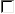   Lista rozwijalna, pole obligatoryjne (lista wartości na podstawie RPO WO 2014-2020)CForma finansowaniaLista rozwijalna, pole obligatoryjne (lista wartości na podstawie RPO WO 2014-2020)DTyp obszaru realizacjiLista rozwijalna, pole obligatoryjne (lista wartości na podstawie RPO WO 2014-2020)ETerytorialne mechanizmy wdrażaniaLista rozwijalna, pole obligatoryjne (lista wartości na podstawie RPO WO 2014-2020)FPKD projektuPole nieaktywneGRodzaj działalności gospodarczej projektuLista rozwijalna, pole obligatoryjne (lista wartości zgodna z Rozporządzeniem wykonawczym Komisji (UE) nr 215/2014 z dnia 7 marca 2014 r. (zał. 1 tabela 7))HBranże kluczowe Lista rozwijalna, pole wielokrotnego wyboru, pole obligatoryjne (lista wartości na podstawie Regionalnej Strategii Innowacji  
 Województwa Opolskiego do roku 2020, tabela nr 15)ITemat uzupełniającyLista rozwijalna, pole obligatoryjne (lista wartości na podstawie RPO WO 2014-2020)Nazwa beneficjenta i tytuł projektuDane o projekcieOpis powiązaniaPlanowany efekt synergiiTyp i zakres komplementarnościPole tekstowe (maksymalna liczba znaków: 500), pole obligatoryjnePole tekstowe (maksymalna liczba znaków: 500), pole obligatoryjnePole tekstowe (maksymalna liczba znaków: 1000), pole obligatoryjnePole tekstowe (maksymalna liczba znaków: 1000), pole obligatoryjneLista rozwijalna, pole wielokrotnego wyboru, pole obligatoryjne (lista wartości: Funduszy europejskich z innymi środkami publicznymi i prywatnymi / Jednookresowa / Międzyfunduszowa /  Funkcjonalna / Międzyokresowa / Międzyprogramowa (zewnętrzna) / Pomiędzy politykami / Przedmiotowa (sektorowa) / Przestrzenna (geograficzna) / W obszarze problemowym / W ramach jednej polityki / Wewnątrzfunduszowa / Wewnątrzprogramowa (wewnętrzna))Pole tekstowe (maksymalna liczba znaków: 1 000), pole obligatoryjneSEKCJA IV. LISTA MIERZALNYCH WSKAŹNIKÓW  PROJEKTUNazwa wskaźnikaJednostka miaryWartość docelowaWartość docelowaWartość docelowaNazwa wskaźnikaJednostka miaryKMOgółemLiczba obiektów dostosowanych do potrzeb osób z niepełnosprawnościamiszt.Pole wyłączonePole wyłączonePole cyfrowe, pole obligatoryjneOpis metodologii monitoringu wskaźnika (częstotliwość i źródło informacji): wartość domyślna: Projekt nie przewiduje realizacji wskaźnika; pole tekstowe (maksymalna liczba znaków: 1 000), pole obligatoryjne. W przypadku wniosku partnerskiego wiersz ten nie występuje w sekcji IV, a jest widoczny w sekcji XIIOpis metodologii monitoringu wskaźnika (częstotliwość i źródło informacji): wartość domyślna: Projekt nie przewiduje realizacji wskaźnika; pole tekstowe (maksymalna liczba znaków: 1 000), pole obligatoryjne. W przypadku wniosku partnerskiego wiersz ten nie występuje w sekcji IV, a jest widoczny w sekcji XIIOpis metodologii monitoringu wskaźnika (częstotliwość i źródło informacji): wartość domyślna: Projekt nie przewiduje realizacji wskaźnika; pole tekstowe (maksymalna liczba znaków: 1 000), pole obligatoryjne. W przypadku wniosku partnerskiego wiersz ten nie występuje w sekcji IV, a jest widoczny w sekcji XIIOpis metodologii monitoringu wskaźnika (częstotliwość i źródło informacji): wartość domyślna: Projekt nie przewiduje realizacji wskaźnika; pole tekstowe (maksymalna liczba znaków: 1 000), pole obligatoryjne. W przypadku wniosku partnerskiego wiersz ten nie występuje w sekcji IV, a jest widoczny w sekcji XIIOpis metodologii monitoringu wskaźnika (częstotliwość i źródło informacji): wartość domyślna: Projekt nie przewiduje realizacji wskaźnika; pole tekstowe (maksymalna liczba znaków: 1 000), pole obligatoryjne. W przypadku wniosku partnerskiego wiersz ten nie występuje w sekcji IV, a jest widoczny w sekcji XIILiczba osób objętych szkoleniami / doradztwem w zakresie kompetencji cyfrowychosobyPole cyfrowe, pole obligatoryjnePole cyfrowe, pole obligatoryjnePole automatyczneOpis metodologii monitoringu wskaźnika (częstotliwość i źródło informacji): wartość domyślna: Projekt nie przewiduje realizacji wskaźnika; pole tekstowe (maksymalna liczba znaków: 1 000), pole obligatoryjne. W przypadku wniosku partnerskiego wiersz ten nie występuje w sekcji IV, a jest widoczny w sekcji XIIOpis metodologii monitoringu wskaźnika (częstotliwość i źródło informacji): wartość domyślna: Projekt nie przewiduje realizacji wskaźnika; pole tekstowe (maksymalna liczba znaków: 1 000), pole obligatoryjne. W przypadku wniosku partnerskiego wiersz ten nie występuje w sekcji IV, a jest widoczny w sekcji XIIOpis metodologii monitoringu wskaźnika (częstotliwość i źródło informacji): wartość domyślna: Projekt nie przewiduje realizacji wskaźnika; pole tekstowe (maksymalna liczba znaków: 1 000), pole obligatoryjne. W przypadku wniosku partnerskiego wiersz ten nie występuje w sekcji IV, a jest widoczny w sekcji XIIOpis metodologii monitoringu wskaźnika (częstotliwość i źródło informacji): wartość domyślna: Projekt nie przewiduje realizacji wskaźnika; pole tekstowe (maksymalna liczba znaków: 1 000), pole obligatoryjne. W przypadku wniosku partnerskiego wiersz ten nie występuje w sekcji IV, a jest widoczny w sekcji XIIOpis metodologii monitoringu wskaźnika (częstotliwość i źródło informacji): wartość domyślna: Projekt nie przewiduje realizacji wskaźnika; pole tekstowe (maksymalna liczba znaków: 1 000), pole obligatoryjne. W przypadku wniosku partnerskiego wiersz ten nie występuje w sekcji IV, a jest widoczny w sekcji XIILiczba projektów, w których sfinansowano koszty racjonalnych usprawnień dla osób z niepełnosprawnościamiszt.Pole wyłączonePole wyłączonePole cyfrowe, pole obligatoryjneOpis metodologii monitoringu wskaźnika (częstotliwość i źródło informacji): wartość domyślna: Projekt nie przewiduje realizacji wskaźnika; pole tekstowe (maksymalna liczba znaków: 1 000), pole obligatoryjne. W przypadku wniosku partnerskiego wiersz ten nie występuje w sekcji IV, a jest widoczny w sekcji XIIOpis metodologii monitoringu wskaźnika (częstotliwość i źródło informacji): wartość domyślna: Projekt nie przewiduje realizacji wskaźnika; pole tekstowe (maksymalna liczba znaków: 1 000), pole obligatoryjne. W przypadku wniosku partnerskiego wiersz ten nie występuje w sekcji IV, a jest widoczny w sekcji XIIOpis metodologii monitoringu wskaźnika (częstotliwość i źródło informacji): wartość domyślna: Projekt nie przewiduje realizacji wskaźnika; pole tekstowe (maksymalna liczba znaków: 1 000), pole obligatoryjne. W przypadku wniosku partnerskiego wiersz ten nie występuje w sekcji IV, a jest widoczny w sekcji XIIOpis metodologii monitoringu wskaźnika (częstotliwość i źródło informacji): wartość domyślna: Projekt nie przewiduje realizacji wskaźnika; pole tekstowe (maksymalna liczba znaków: 1 000), pole obligatoryjne. W przypadku wniosku partnerskiego wiersz ten nie występuje w sekcji IV, a jest widoczny w sekcji XIIOpis metodologii monitoringu wskaźnika (częstotliwość i źródło informacji): wartość domyślna: Projekt nie przewiduje realizacji wskaźnika; pole tekstowe (maksymalna liczba znaków: 1 000), pole obligatoryjne. W przypadku wniosku partnerskiego wiersz ten nie występuje w sekcji IV, a jest widoczny w sekcji XIILista rozwijalna (lista wartości zgodna z listą wskaźników na poziomie projektu dla działania / poddziałania, w którym prowadzona jest procedura konkursowa / pozakonkursowa)Pole automatycznePole cyfrowe, pole obligatoryjnePole cyfrowe, pole obligatoryjnePole cyfrowe, pole obligatoryjneOpis metodologii monitoringu wskaźnika (częstotliwość i źródło informacji): pole tekstowe (maksymalna liczba znaków: 1 000), pole obligatoryjne. W przypadku wniosku partnerskiego wiersz ten nie występuje w sekcji IV, a jest widoczny w sekcji XIIOpis metodologii monitoringu wskaźnika (częstotliwość i źródło informacji): pole tekstowe (maksymalna liczba znaków: 1 000), pole obligatoryjne. W przypadku wniosku partnerskiego wiersz ten nie występuje w sekcji IV, a jest widoczny w sekcji XIIOpis metodologii monitoringu wskaźnika (częstotliwość i źródło informacji): pole tekstowe (maksymalna liczba znaków: 1 000), pole obligatoryjne. W przypadku wniosku partnerskiego wiersz ten nie występuje w sekcji IV, a jest widoczny w sekcji XIIOpis metodologii monitoringu wskaźnika (częstotliwość i źródło informacji): pole tekstowe (maksymalna liczba znaków: 1 000), pole obligatoryjne. W przypadku wniosku partnerskiego wiersz ten nie występuje w sekcji IV, a jest widoczny w sekcji XIIOpis metodologii monitoringu wskaźnika (częstotliwość i źródło informacji): pole tekstowe (maksymalna liczba znaków: 1 000), pole obligatoryjne. W przypadku wniosku partnerskiego wiersz ten nie występuje w sekcji IV, a jest widoczny w sekcji XIINazwa wskaźnikaJednostka miaryWartość bazowaWartość bazowaWartość bazowaWartość docelowaWartość docelowaWartość docelowaNazwa wskaźnikaJednostka miaryKMOgółemKMOgółemLista rozwijalna (lista wartości zgodna z listą wskaźników na poziomie projektu dla działania / poddziałania, w którym prowadzona jest procedura konkursowa / pozakonkursowa)Pole automatycznePole cyfrowe, pole obligatoryjnePole cyfrowe, pole obligatoryjnePole cyfrowe, pole obligatoryjnePole cyfrowe, pole obligatoryjnePole cyfrowe, pole obligatoryjnePole cyfrowe, pole obligatoryjneOpis metodologii monitoringu wskaźnika (częstotliwość i źródło informacji): pole tekstowe (maksymalna liczba znaków: 1 000), pole obligatoryjne. W przypadku wniosku partnerskiego wiersz ten nie występuje w sekcji IV, a jest widoczny w sekcji XIIOpis metodologii monitoringu wskaźnika (częstotliwość i źródło informacji): pole tekstowe (maksymalna liczba znaków: 1 000), pole obligatoryjne. W przypadku wniosku partnerskiego wiersz ten nie występuje w sekcji IV, a jest widoczny w sekcji XIIOpis metodologii monitoringu wskaźnika (częstotliwość i źródło informacji): pole tekstowe (maksymalna liczba znaków: 1 000), pole obligatoryjne. W przypadku wniosku partnerskiego wiersz ten nie występuje w sekcji IV, a jest widoczny w sekcji XIIOpis metodologii monitoringu wskaźnika (częstotliwość i źródło informacji): pole tekstowe (maksymalna liczba znaków: 1 000), pole obligatoryjne. W przypadku wniosku partnerskiego wiersz ten nie występuje w sekcji IV, a jest widoczny w sekcji XIIOpis metodologii monitoringu wskaźnika (częstotliwość i źródło informacji): pole tekstowe (maksymalna liczba znaków: 1 000), pole obligatoryjne. W przypadku wniosku partnerskiego wiersz ten nie występuje w sekcji IV, a jest widoczny w sekcji XIIOpis metodologii monitoringu wskaźnika (częstotliwość i źródło informacji): pole tekstowe (maksymalna liczba znaków: 1 000), pole obligatoryjne. W przypadku wniosku partnerskiego wiersz ten nie występuje w sekcji IV, a jest widoczny w sekcji XIIOpis metodologii monitoringu wskaźnika (częstotliwość i źródło informacji): pole tekstowe (maksymalna liczba znaków: 1 000), pole obligatoryjne. W przypadku wniosku partnerskiego wiersz ten nie występuje w sekcji IV, a jest widoczny w sekcji XIIOpis metodologii monitoringu wskaźnika (częstotliwość i źródło informacji): pole tekstowe (maksymalna liczba znaków: 1 000), pole obligatoryjne. W przypadku wniosku partnerskiego wiersz ten nie występuje w sekcji IV, a jest widoczny w sekcji XIINazwa wskaźnikaJednostka miaryWartość docelowaWartość docelowaWartość docelowaNazwa wskaźnikaJednostka miaryKMOgółemLista rozwijalna (lista wartości zgodna z listą wskaźników na poziomie projektu dla działania / poddziałania, w którym prowadzona jest procedura konkursowa / pozakonkursowa)Pole automatycznePole cyfrowe, pole obligatoryjnePole cyfrowe, pole obligatoryjnePole cyfrowe, pole obligatoryjneOpis metodologii monitoringu wskaźnika (częstotliwość i źródło informacji): pole tekstowe (maksymalna liczba znaków: 1 000), pole obligatoryjne. W przypadku wniosku partnerskiego wiersz ten nie występuje w sekcji IV, a jest widoczny w sekcji XIIOpis metodologii monitoringu wskaźnika (częstotliwość i źródło informacji): pole tekstowe (maksymalna liczba znaków: 1 000), pole obligatoryjne. W przypadku wniosku partnerskiego wiersz ten nie występuje w sekcji IV, a jest widoczny w sekcji XIIOpis metodologii monitoringu wskaźnika (częstotliwość i źródło informacji): pole tekstowe (maksymalna liczba znaków: 1 000), pole obligatoryjne. W przypadku wniosku partnerskiego wiersz ten nie występuje w sekcji IV, a jest widoczny w sekcji XIIOpis metodologii monitoringu wskaźnika (częstotliwość i źródło informacji): pole tekstowe (maksymalna liczba znaków: 1 000), pole obligatoryjne. W przypadku wniosku partnerskiego wiersz ten nie występuje w sekcji IV, a jest widoczny w sekcji XIIOpis metodologii monitoringu wskaźnika (częstotliwość i źródło informacji): pole tekstowe (maksymalna liczba znaków: 1 000), pole obligatoryjne. W przypadku wniosku partnerskiego wiersz ten nie występuje w sekcji IV, a jest widoczny w sekcji XIINazwa wskaźnikaJednostka miaryWartość bazowaWartość bazowaWartość bazowaWartość docelowaWartość docelowaWartość docelowaNazwa wskaźnikaJednostka miaryKMOgółemKMOgółemLista rozwijalna (lista wartości zgodna z listą wskaźników na poziomie projektu dla działania / poddziałania, w którym prowadzona jest procedura konkursowa / pozakonkursowa)Pole automatycznePole cyfrowe, pole obligatoryjnePole cyfrowe, pole obligatoryjnePole cyfrowe, pole obligatoryjnePole cyfrowe, pole obligatoryjnePole cyfrowe, pole obligatoryjnePole cyfrowe, pole obligatoryjneOpis metodologii monitoringu wskaźnika (częstotliwość i źródło informacji): pole tekstowe (maksymalna liczba znaków: 1 000), pole obligatoryjne. W przypadku wniosku partnerskiego wiersz ten nie występuje w sekcji IV, a jest widoczny w sekcji XIIOpis metodologii monitoringu wskaźnika (częstotliwość i źródło informacji): pole tekstowe (maksymalna liczba znaków: 1 000), pole obligatoryjne. W przypadku wniosku partnerskiego wiersz ten nie występuje w sekcji IV, a jest widoczny w sekcji XIIOpis metodologii monitoringu wskaźnika (częstotliwość i źródło informacji): pole tekstowe (maksymalna liczba znaków: 1 000), pole obligatoryjne. W przypadku wniosku partnerskiego wiersz ten nie występuje w sekcji IV, a jest widoczny w sekcji XIIOpis metodologii monitoringu wskaźnika (częstotliwość i źródło informacji): pole tekstowe (maksymalna liczba znaków: 1 000), pole obligatoryjne. W przypadku wniosku partnerskiego wiersz ten nie występuje w sekcji IV, a jest widoczny w sekcji XIIOpis metodologii monitoringu wskaźnika (częstotliwość i źródło informacji): pole tekstowe (maksymalna liczba znaków: 1 000), pole obligatoryjne. W przypadku wniosku partnerskiego wiersz ten nie występuje w sekcji IV, a jest widoczny w sekcji XIIOpis metodologii monitoringu wskaźnika (częstotliwość i źródło informacji): pole tekstowe (maksymalna liczba znaków: 1 000), pole obligatoryjne. W przypadku wniosku partnerskiego wiersz ten nie występuje w sekcji IV, a jest widoczny w sekcji XIIOpis metodologii monitoringu wskaźnika (częstotliwość i źródło informacji): pole tekstowe (maksymalna liczba znaków: 1 000), pole obligatoryjne. W przypadku wniosku partnerskiego wiersz ten nie występuje w sekcji IV, a jest widoczny w sekcji XIIOpis metodologii monitoringu wskaźnika (częstotliwość i źródło informacji): pole tekstowe (maksymalna liczba znaków: 1 000), pole obligatoryjne. W przypadku wniosku partnerskiego wiersz ten nie występuje w sekcji IV, a jest widoczny w sekcji XIIZADANIE NR: 1 z X pole wyboru w przypadku wniosku pojedynczegoNazwa zadania: Pole tekstowe (maksymalna liczba znaków: 600), pole obligatoryjneOpis działań planowanych do realizacji w ramach wskazanych zadań / czas realizacji: Pole tekstowe (maksymalna liczba znaków: 3 000), pole obligatoryjneWydatekTyp projektu / Kategoria kosztów / Nazwa kosztu / Opis kosztuTyp projektu / Kategoria kosztów / Nazwa kosztu / Opis kosztuTyp projektu / Kategoria kosztów / Nazwa kosztu / Opis kosztuTyp projektu / Kategoria kosztów / Nazwa kosztu / Opis kosztuTyp projektu / Kategoria kosztów / Nazwa kosztu / Opis kosztuTyp projektu / Kategoria kosztów / Nazwa kosztu / Opis kosztuJednostka miaryLiczbaCena jednostkowaWydatekTyp projektu / Kategoria kosztów / Nazwa kosztu / Opis kosztuTyp projektu / Kategoria kosztów / Nazwa kosztu / Opis kosztuTyp projektu / Kategoria kosztów / Nazwa kosztu / Opis kosztuTyp projektu / Kategoria kosztów / Nazwa kosztu / Opis kosztuTyp projektu / Kategoria kosztów / Nazwa kosztu / Opis kosztuTyp projektu / Kategoria kosztów / Nazwa kosztu / Opis kosztuLista rozwijalna, 
pole obligatoryjnePole cyfrowe, pole obligatoryjnePole cyfrowe, pole obligatoryjneWydatek nr: 1 / lp 1(wniosek pojedynczy / partnerski)Typ projektu: Lista rozwijalna, pole obligatoryjne (lista wartości na podstawie punktu 3.8.A1)Typ projektu: Lista rozwijalna, pole obligatoryjne (lista wartości na podstawie punktu 3.8.A1)Typ projektu: Lista rozwijalna, pole obligatoryjne (lista wartości na podstawie punktu 3.8.A1)Typ projektu: Lista rozwijalna, pole obligatoryjne (lista wartości na podstawie punktu 3.8.A1)Typ projektu: Lista rozwijalna, pole obligatoryjne (lista wartości na podstawie punktu 3.8.A1)Typ projektu: Lista rozwijalna, pole obligatoryjne (lista wartości na podstawie punktu 3.8.A1)Typ projektu: Lista rozwijalna, pole obligatoryjne (lista wartości na podstawie punktu 3.8.A1)Typ projektu: Lista rozwijalna, pole obligatoryjne (lista wartości na podstawie punktu 3.8.A1)Typ projektu: Lista rozwijalna, pole obligatoryjne (lista wartości na podstawie punktu 3.8.A1)Wydatek nr: 1 / lp 1(wniosek pojedynczy / partnerski)Kategoria kosztów: Lista rozwijalna, pole obligatoryjne (lista wartości opracowana przez IOK)Kategoria kosztów: Lista rozwijalna, pole obligatoryjne (lista wartości opracowana przez IOK)Kategoria kosztów: Lista rozwijalna, pole obligatoryjne (lista wartości opracowana przez IOK)Kategoria kosztów: Lista rozwijalna, pole obligatoryjne (lista wartości opracowana przez IOK)Kategoria kosztów: Lista rozwijalna, pole obligatoryjne (lista wartości opracowana przez IOK)Kategoria kosztów: Lista rozwijalna, pole obligatoryjne (lista wartości opracowana przez IOK)Kategoria kosztów: Lista rozwijalna, pole obligatoryjne (lista wartości opracowana przez IOK)Kategoria kosztów: Lista rozwijalna, pole obligatoryjne (lista wartości opracowana przez IOK)Kategoria kosztów: Lista rozwijalna, pole obligatoryjne (lista wartości opracowana przez IOK)Wydatek nr: 1 / lp 1(wniosek pojedynczy / partnerski)Nazwa kosztu: Pole tekstowe (maksymalna liczba znaków: 200), pole obligatoryjneNazwa kosztu: Pole tekstowe (maksymalna liczba znaków: 200), pole obligatoryjneNazwa kosztu: Pole tekstowe (maksymalna liczba znaków: 200), pole obligatoryjneNazwa kosztu: Pole tekstowe (maksymalna liczba znaków: 200), pole obligatoryjneNazwa kosztu: Pole tekstowe (maksymalna liczba znaków: 200), pole obligatoryjneNazwa kosztu: Pole tekstowe (maksymalna liczba znaków: 200), pole obligatoryjneNazwa kosztu: Pole tekstowe (maksymalna liczba znaków: 200), pole obligatoryjneNazwa kosztu: Pole tekstowe (maksymalna liczba znaków: 200), pole obligatoryjneNazwa kosztu: Pole tekstowe (maksymalna liczba znaków: 200), pole obligatoryjneWydatek nr: 1 / lp 1(wniosek pojedynczy / partnerski)Opis kosztu: Pole tekstowe (maksymalna liczba znaków: 750), pole obligatoryjneOpis kosztu: Pole tekstowe (maksymalna liczba znaków: 750), pole obligatoryjneOpis kosztu: Pole tekstowe (maksymalna liczba znaków: 750), pole obligatoryjneOpis kosztu: Pole tekstowe (maksymalna liczba znaków: 750), pole obligatoryjneOpis kosztu: Pole tekstowe (maksymalna liczba znaków: 750), pole obligatoryjneOpis kosztu: Pole tekstowe (maksymalna liczba znaków: 750), pole obligatoryjneOpis kosztu: Pole tekstowe (maksymalna liczba znaków: 750), pole obligatoryjneOpis kosztu: Pole tekstowe (maksymalna liczba znaków: 750), pole obligatoryjneOpis kosztu: Pole tekstowe (maksymalna liczba znaków: 750), pole obligatoryjneWydatek nr: 1 / lp 1(wniosek pojedynczy / partnerski)Wsparcie w ramachWsparcie w ramachKategorie kosztów podlegające limitomKategorie kosztów podlegające limitomKategorie kosztów podlegające limitomKategorie kosztów podlegające limitomWydatki ogółemWydatki kwalifikowalneDofinansowanieWydatek nr: 1 / lp 1(wniosek pojedynczy / partnerski)Pomoc publicznaPomoc de minimisCross- financingWydatki poza obszarem UEŚrodki trwałeWkład rzeczowyWydatki ogółemWydatki kwalifikowalneDofinansowanieWydatek nr: 1 / lp 1(wniosek pojedynczy / partnerski)Pole wyboruPole wyboruPole wyboruPole wyboruPole wyboruPole wyboruPole automatycznePole automatycznePole cyfrowe, pole obligatoryjneWydatekTyp projektu / Kategoria kosztów / Nazwa kosztu / Opis kosztuTyp projektu / Kategoria kosztów / Nazwa kosztu / Opis kosztuTyp projektu / Kategoria kosztów / Nazwa kosztu / Opis kosztuTyp projektu / Kategoria kosztów / Nazwa kosztu / Opis kosztuTyp projektu / Kategoria kosztów / Nazwa kosztu / Opis kosztuTyp projektu / Kategoria kosztów / Nazwa kosztu / Opis kosztuJednostka miaryLiczbaCena jednostkowaWydatekTyp projektu / Kategoria kosztów / Nazwa kosztu / Opis kosztuTyp projektu / Kategoria kosztów / Nazwa kosztu / Opis kosztuTyp projektu / Kategoria kosztów / Nazwa kosztu / Opis kosztuTyp projektu / Kategoria kosztów / Nazwa kosztu / Opis kosztuTyp projektu / Kategoria kosztów / Nazwa kosztu / Opis kosztuTyp projektu / Kategoria kosztów / Nazwa kosztu / Opis kosztuLista rozwijalna, 
pole obligatoryjnePole cyfrowe, pole obligatoryjnePole cyfrowe, pole obligatoryjneWydatek nr: X / 
X-1 1(wniosek pojedynczy / partnerski)Typ projektu: Lista rozwijalna, pole obligatoryjne (lista wartości na podstawie punktu 3.8.A1)Typ projektu: Lista rozwijalna, pole obligatoryjne (lista wartości na podstawie punktu 3.8.A1)Typ projektu: Lista rozwijalna, pole obligatoryjne (lista wartości na podstawie punktu 3.8.A1)Typ projektu: Lista rozwijalna, pole obligatoryjne (lista wartości na podstawie punktu 3.8.A1)Typ projektu: Lista rozwijalna, pole obligatoryjne (lista wartości na podstawie punktu 3.8.A1)Typ projektu: Lista rozwijalna, pole obligatoryjne (lista wartości na podstawie punktu 3.8.A1)Typ projektu: Lista rozwijalna, pole obligatoryjne (lista wartości na podstawie punktu 3.8.A1)Typ projektu: Lista rozwijalna, pole obligatoryjne (lista wartości na podstawie punktu 3.8.A1)Typ projektu: Lista rozwijalna, pole obligatoryjne (lista wartości na podstawie punktu 3.8.A1)Wydatek nr: X / 
X-1 1(wniosek pojedynczy / partnerski)Kategoria kosztów: Lista rozwijalna, pole obligatoryjne (lista wartości opracowana przez IOK)Kategoria kosztów: Lista rozwijalna, pole obligatoryjne (lista wartości opracowana przez IOK)Kategoria kosztów: Lista rozwijalna, pole obligatoryjne (lista wartości opracowana przez IOK)Kategoria kosztów: Lista rozwijalna, pole obligatoryjne (lista wartości opracowana przez IOK)Kategoria kosztów: Lista rozwijalna, pole obligatoryjne (lista wartości opracowana przez IOK)Kategoria kosztów: Lista rozwijalna, pole obligatoryjne (lista wartości opracowana przez IOK)Kategoria kosztów: Lista rozwijalna, pole obligatoryjne (lista wartości opracowana przez IOK)Kategoria kosztów: Lista rozwijalna, pole obligatoryjne (lista wartości opracowana przez IOK)Kategoria kosztów: Lista rozwijalna, pole obligatoryjne (lista wartości opracowana przez IOK)Wydatek nr: X / 
X-1 1(wniosek pojedynczy / partnerski)Nazwa kosztu: Pole tekstowe (maksymalna liczba znaków: 200), pole obligatoryjneNazwa kosztu: Pole tekstowe (maksymalna liczba znaków: 200), pole obligatoryjneNazwa kosztu: Pole tekstowe (maksymalna liczba znaków: 200), pole obligatoryjneNazwa kosztu: Pole tekstowe (maksymalna liczba znaków: 200), pole obligatoryjneNazwa kosztu: Pole tekstowe (maksymalna liczba znaków: 200), pole obligatoryjneNazwa kosztu: Pole tekstowe (maksymalna liczba znaków: 200), pole obligatoryjneNazwa kosztu: Pole tekstowe (maksymalna liczba znaków: 200), pole obligatoryjneNazwa kosztu: Pole tekstowe (maksymalna liczba znaków: 200), pole obligatoryjneNazwa kosztu: Pole tekstowe (maksymalna liczba znaków: 200), pole obligatoryjneWydatek nr: X / 
X-1 1(wniosek pojedynczy / partnerski)Opis kosztu: Pole tekstowe (maksymalna liczba znaków: 750), pole obligatoryjneOpis kosztu: Pole tekstowe (maksymalna liczba znaków: 750), pole obligatoryjneOpis kosztu: Pole tekstowe (maksymalna liczba znaków: 750), pole obligatoryjneOpis kosztu: Pole tekstowe (maksymalna liczba znaków: 750), pole obligatoryjneOpis kosztu: Pole tekstowe (maksymalna liczba znaków: 750), pole obligatoryjneOpis kosztu: Pole tekstowe (maksymalna liczba znaków: 750), pole obligatoryjneOpis kosztu: Pole tekstowe (maksymalna liczba znaków: 750), pole obligatoryjneOpis kosztu: Pole tekstowe (maksymalna liczba znaków: 750), pole obligatoryjneOpis kosztu: Pole tekstowe (maksymalna liczba znaków: 750), pole obligatoryjneWydatek nr: X / 
X-1 1(wniosek pojedynczy / partnerski)Wsparcie w ramachWsparcie w ramachKategorie kosztów podlegające limitomKategorie kosztów podlegające limitomKategorie kosztów podlegające limitomKategorie kosztów podlegające limitomWydatki ogółemWydatki kwalifikowalneDofinansowanieWydatek nr: X / 
X-1 1(wniosek pojedynczy / partnerski)Pomoc publicznaPomoc de minimisCross- financingWydatki poza obszarem UEŚrodki trwałeWkład rzeczowyWydatki ogółemWydatki kwalifikowalneDofinansowanieWydatek nr: X / 
X-1 1(wniosek pojedynczy / partnerski)Pole wyboruPole wyboruPole wyboruPole wyboruPole wyboruPole wyboruPole automatycznePole automatycznePole cyfrowe, pole obligatoryjneRodzaj ryczałtuTyp projektu / Nazwa ryczałtuTyp projektu / Nazwa ryczałtuTyp projektu / Nazwa ryczałtuTyp projektu / Nazwa ryczałtuTyp projektu / Nazwa ryczałtuWysokość stawkiLiczba stawekRodzaj ryczałtuTyp projektu / Nazwa ryczałtuTyp projektu / Nazwa ryczałtuTyp projektu / Nazwa ryczałtuTyp projektu / Nazwa ryczałtuTyp projektu / Nazwa ryczałtuPole automatycznePole cyfrowe, pole obligatoryjneStawka jednostkowa nr: 1 / lp 1(wniosek pojedynczy / partnerski)Typ projektu: Lista rozwijalna, pole obligatoryjneTyp projektu: Lista rozwijalna, pole obligatoryjneTyp projektu: Lista rozwijalna, pole obligatoryjneTyp projektu: Lista rozwijalna, pole obligatoryjneTyp projektu: Lista rozwijalna, pole obligatoryjneTyp projektu: Lista rozwijalna, pole obligatoryjneTyp projektu: Lista rozwijalna, pole obligatoryjneStawka jednostkowa nr: 1 / lp 1(wniosek pojedynczy / partnerski)Nazwa ryczałtu: Lista rozwijalna, pole obligatoryjne (lista wartości na podstawie Wytycznych w zakresie realizacji przedsięwzięć z udziałem środków Europejskiego Funduszu Społecznego 
w obszarze edukacji na lata 2014-2020, jeżeli stawka jednostkowa jako możliwa forma ryczałtu została wskazana w regulaminie konkursu / procedurze pozakonkursowej)Nazwa ryczałtu: Lista rozwijalna, pole obligatoryjne (lista wartości na podstawie Wytycznych w zakresie realizacji przedsięwzięć z udziałem środków Europejskiego Funduszu Społecznego 
w obszarze edukacji na lata 2014-2020, jeżeli stawka jednostkowa jako możliwa forma ryczałtu została wskazana w regulaminie konkursu / procedurze pozakonkursowej)Nazwa ryczałtu: Lista rozwijalna, pole obligatoryjne (lista wartości na podstawie Wytycznych w zakresie realizacji przedsięwzięć z udziałem środków Europejskiego Funduszu Społecznego 
w obszarze edukacji na lata 2014-2020, jeżeli stawka jednostkowa jako możliwa forma ryczałtu została wskazana w regulaminie konkursu / procedurze pozakonkursowej)Nazwa ryczałtu: Lista rozwijalna, pole obligatoryjne (lista wartości na podstawie Wytycznych w zakresie realizacji przedsięwzięć z udziałem środków Europejskiego Funduszu Społecznego 
w obszarze edukacji na lata 2014-2020, jeżeli stawka jednostkowa jako możliwa forma ryczałtu została wskazana w regulaminie konkursu / procedurze pozakonkursowej)Nazwa ryczałtu: Lista rozwijalna, pole obligatoryjne (lista wartości na podstawie Wytycznych w zakresie realizacji przedsięwzięć z udziałem środków Europejskiego Funduszu Społecznego 
w obszarze edukacji na lata 2014-2020, jeżeli stawka jednostkowa jako możliwa forma ryczałtu została wskazana w regulaminie konkursu / procedurze pozakonkursowej)Nazwa ryczałtu: Lista rozwijalna, pole obligatoryjne (lista wartości na podstawie Wytycznych w zakresie realizacji przedsięwzięć z udziałem środków Europejskiego Funduszu Społecznego 
w obszarze edukacji na lata 2014-2020, jeżeli stawka jednostkowa jako możliwa forma ryczałtu została wskazana w regulaminie konkursu / procedurze pozakonkursowej)Nazwa ryczałtu: Lista rozwijalna, pole obligatoryjne (lista wartości na podstawie Wytycznych w zakresie realizacji przedsięwzięć z udziałem środków Europejskiego Funduszu Społecznego 
w obszarze edukacji na lata 2014-2020, jeżeli stawka jednostkowa jako możliwa forma ryczałtu została wskazana w regulaminie konkursu / procedurze pozakonkursowej)Stawka jednostkowa nr: 1 / lp 1(wniosek pojedynczy / partnerski)Wsparcie w ramachWsparcie w ramachKategorie kosztów podlegające limitomKategorie kosztów podlegające limitomWydatki ogółemWydatki kwalifikowalneDofinansowanieStawka jednostkowa nr: 1 / lp 1(wniosek pojedynczy / partnerski)Pomoc publicznaPomoc de minimisWydatki poza obszarem UEWkład rzeczowyWydatki ogółemWydatki kwalifikowalneDofinansowanieStawka jednostkowa nr: 1 / lp 1(wniosek pojedynczy / partnerski)Pole wyboruPole wyboruPole wyboruPole wyboruPole automatycznePole automatycznePole cyfrowe, pole obligatoryjneRodzaj ryczałtuTyp projektu / Nazwa ryczałtuTyp projektu / Nazwa ryczałtuTyp projektu / Nazwa ryczałtuTyp projektu / Nazwa ryczałtuTyp projektu / Nazwa ryczałtuWysokość stawkiLiczba stawekRodzaj ryczałtuTyp projektu / Nazwa ryczałtuTyp projektu / Nazwa ryczałtuTyp projektu / Nazwa ryczałtuTyp projektu / Nazwa ryczałtuTyp projektu / Nazwa ryczałtuPole automatycznePole cyfrowe, pole obligatoryjneStawka jednostkowa nr: X /
X-1 1(wniosek pojedynczy / partnerski)Typ projektu: Lista rozwijalna, pole obligatoryjne (lista wartości na podstawie punktu 3.8.A1)Typ projektu: Lista rozwijalna, pole obligatoryjne (lista wartości na podstawie punktu 3.8.A1)Typ projektu: Lista rozwijalna, pole obligatoryjne (lista wartości na podstawie punktu 3.8.A1)Typ projektu: Lista rozwijalna, pole obligatoryjne (lista wartości na podstawie punktu 3.8.A1)Typ projektu: Lista rozwijalna, pole obligatoryjne (lista wartości na podstawie punktu 3.8.A1)Typ projektu: Lista rozwijalna, pole obligatoryjne (lista wartości na podstawie punktu 3.8.A1)Typ projektu: Lista rozwijalna, pole obligatoryjne (lista wartości na podstawie punktu 3.8.A1)Stawka jednostkowa nr: X /
X-1 1(wniosek pojedynczy / partnerski)Nazwa ryczałtu: Lista rozwijalna, pole obligatoryjne (lista wartości na podstawie Wytycznych w zakresie realizacji przedsięwzięć z udziałem środków Europejskiego Funduszu Społecznego 
w obszarze edukacji na lata 2014-2020, jeżeli stawka jednostkowa jako możliwa forma ryczałtu została wskazana w regulaminie konkursu / procedurze pozakonkursowej)Nazwa ryczałtu: Lista rozwijalna, pole obligatoryjne (lista wartości na podstawie Wytycznych w zakresie realizacji przedsięwzięć z udziałem środków Europejskiego Funduszu Społecznego 
w obszarze edukacji na lata 2014-2020, jeżeli stawka jednostkowa jako możliwa forma ryczałtu została wskazana w regulaminie konkursu / procedurze pozakonkursowej)Nazwa ryczałtu: Lista rozwijalna, pole obligatoryjne (lista wartości na podstawie Wytycznych w zakresie realizacji przedsięwzięć z udziałem środków Europejskiego Funduszu Społecznego 
w obszarze edukacji na lata 2014-2020, jeżeli stawka jednostkowa jako możliwa forma ryczałtu została wskazana w regulaminie konkursu / procedurze pozakonkursowej)Nazwa ryczałtu: Lista rozwijalna, pole obligatoryjne (lista wartości na podstawie Wytycznych w zakresie realizacji przedsięwzięć z udziałem środków Europejskiego Funduszu Społecznego 
w obszarze edukacji na lata 2014-2020, jeżeli stawka jednostkowa jako możliwa forma ryczałtu została wskazana w regulaminie konkursu / procedurze pozakonkursowej)Nazwa ryczałtu: Lista rozwijalna, pole obligatoryjne (lista wartości na podstawie Wytycznych w zakresie realizacji przedsięwzięć z udziałem środków Europejskiego Funduszu Społecznego 
w obszarze edukacji na lata 2014-2020, jeżeli stawka jednostkowa jako możliwa forma ryczałtu została wskazana w regulaminie konkursu / procedurze pozakonkursowej)Nazwa ryczałtu: Lista rozwijalna, pole obligatoryjne (lista wartości na podstawie Wytycznych w zakresie realizacji przedsięwzięć z udziałem środków Europejskiego Funduszu Społecznego 
w obszarze edukacji na lata 2014-2020, jeżeli stawka jednostkowa jako możliwa forma ryczałtu została wskazana w regulaminie konkursu / procedurze pozakonkursowej)Nazwa ryczałtu: Lista rozwijalna, pole obligatoryjne (lista wartości na podstawie Wytycznych w zakresie realizacji przedsięwzięć z udziałem środków Europejskiego Funduszu Społecznego 
w obszarze edukacji na lata 2014-2020, jeżeli stawka jednostkowa jako możliwa forma ryczałtu została wskazana w regulaminie konkursu / procedurze pozakonkursowej)Stawka jednostkowa nr: X /
X-1 1(wniosek pojedynczy / partnerski)Wsparcie w ramachWsparcie w ramachKategorie kosztów podlegające limitomKategorie kosztów podlegające limitomWydatki ogółemWydatki kwalifikowalneDofinansowanieStawka jednostkowa nr: X /
X-1 1(wniosek pojedynczy / partnerski)Pomoc publicznaPomoc de minimisWydatki poza obszarem UEWkład rzeczowyWydatki ogółemWydatki kwalifikowalneDofinansowanieStawka jednostkowa nr: X /
X-1 1(wniosek pojedynczy / partnerski)Pole wyboruPole wyboruPole wyboruPole wyboruPole automatycznePole automatycznePole cyfrowe, pole obligatoryjneRodzaj ryczałtuTyp projektu / Nazwa ryczałtuTyp projektu / Nazwa ryczałtuTyp projektu / Nazwa ryczałtuTyp projektu / Nazwa ryczałtuTyp projektu / Nazwa ryczałtuTyp projektu / Nazwa ryczałtuTyp projektu / Nazwa ryczałtuTyp projektu / Nazwa ryczałtuTyp projektu / Nazwa ryczałtuKwota ryczałtowa nr: 1 / lp 1(wniosek pojedynczy / partnerski)Typ projektu: Lista rozwijalna, pole obligatoryjne (lista wartości na podstawie punktu 3.8.A1)Typ projektu: Lista rozwijalna, pole obligatoryjne (lista wartości na podstawie punktu 3.8.A1)Typ projektu: Lista rozwijalna, pole obligatoryjne (lista wartości na podstawie punktu 3.8.A1)Typ projektu: Lista rozwijalna, pole obligatoryjne (lista wartości na podstawie punktu 3.8.A1)Typ projektu: Lista rozwijalna, pole obligatoryjne (lista wartości na podstawie punktu 3.8.A1)Typ projektu: Lista rozwijalna, pole obligatoryjne (lista wartości na podstawie punktu 3.8.A1)Typ projektu: Lista rozwijalna, pole obligatoryjne (lista wartości na podstawie punktu 3.8.A1)Typ projektu: Lista rozwijalna, pole obligatoryjne (lista wartości na podstawie punktu 3.8.A1)Typ projektu: Lista rozwijalna, pole obligatoryjne (lista wartości na podstawie punktu 3.8.A1)Kwota ryczałtowa nr: 1 / lp 1(wniosek pojedynczy / partnerski)Nazwa ryczałtu: Pole tekstowe (maksymalna liczba znaków: 350), pole obligatoryjne (lista wartości na podstawie Wytycznych w zakresie kwalifikowalności wydatków w ramach Europejskiego Funduszu Rozwoju Regionalnego, Europejskiego Funduszu Społecznego oraz Funduszu Spójności na lata 2014-2020)Nazwa ryczałtu: Pole tekstowe (maksymalna liczba znaków: 350), pole obligatoryjne (lista wartości na podstawie Wytycznych w zakresie kwalifikowalności wydatków w ramach Europejskiego Funduszu Rozwoju Regionalnego, Europejskiego Funduszu Społecznego oraz Funduszu Spójności na lata 2014-2020)Nazwa ryczałtu: Pole tekstowe (maksymalna liczba znaków: 350), pole obligatoryjne (lista wartości na podstawie Wytycznych w zakresie kwalifikowalności wydatków w ramach Europejskiego Funduszu Rozwoju Regionalnego, Europejskiego Funduszu Społecznego oraz Funduszu Spójności na lata 2014-2020)Nazwa ryczałtu: Pole tekstowe (maksymalna liczba znaków: 350), pole obligatoryjne (lista wartości na podstawie Wytycznych w zakresie kwalifikowalności wydatków w ramach Europejskiego Funduszu Rozwoju Regionalnego, Europejskiego Funduszu Społecznego oraz Funduszu Spójności na lata 2014-2020)Nazwa ryczałtu: Pole tekstowe (maksymalna liczba znaków: 350), pole obligatoryjne (lista wartości na podstawie Wytycznych w zakresie kwalifikowalności wydatków w ramach Europejskiego Funduszu Rozwoju Regionalnego, Europejskiego Funduszu Społecznego oraz Funduszu Spójności na lata 2014-2020)Nazwa ryczałtu: Pole tekstowe (maksymalna liczba znaków: 350), pole obligatoryjne (lista wartości na podstawie Wytycznych w zakresie kwalifikowalności wydatków w ramach Europejskiego Funduszu Rozwoju Regionalnego, Europejskiego Funduszu Społecznego oraz Funduszu Spójności na lata 2014-2020)Nazwa ryczałtu: Pole tekstowe (maksymalna liczba znaków: 350), pole obligatoryjne (lista wartości na podstawie Wytycznych w zakresie kwalifikowalności wydatków w ramach Europejskiego Funduszu Rozwoju Regionalnego, Europejskiego Funduszu Społecznego oraz Funduszu Spójności na lata 2014-2020)Nazwa ryczałtu: Pole tekstowe (maksymalna liczba znaków: 350), pole obligatoryjne (lista wartości na podstawie Wytycznych w zakresie kwalifikowalności wydatków w ramach Europejskiego Funduszu Rozwoju Regionalnego, Europejskiego Funduszu Społecznego oraz Funduszu Spójności na lata 2014-2020)Nazwa ryczałtu: Pole tekstowe (maksymalna liczba znaków: 350), pole obligatoryjne (lista wartości na podstawie Wytycznych w zakresie kwalifikowalności wydatków w ramach Europejskiego Funduszu Rozwoju Regionalnego, Europejskiego Funduszu Społecznego oraz Funduszu Spójności na lata 2014-2020)Kwota ryczałtowa nr: 1 / lp 1(wniosek pojedynczy / partnerski)Nazwa wskaźnikaNazwa wskaźnikaNazwa wskaźnikaNazwa wskaźnikaNazwa wskaźnikaNazwa wskaźnikaNazwa wskaźnikaNazwa wskaźnikaWartość wskaźnikaKwota ryczałtowa nr: 1 / lp 1(wniosek pojedynczy / partnerski)Pole tekstowe (maksymalna liczba znaków: 350), pole obligatoryjnePole tekstowe (maksymalna liczba znaków: 350), pole obligatoryjnePole tekstowe (maksymalna liczba znaków: 350), pole obligatoryjnePole tekstowe (maksymalna liczba znaków: 350), pole obligatoryjnePole tekstowe (maksymalna liczba znaków: 350), pole obligatoryjnePole tekstowe (maksymalna liczba znaków: 350), pole obligatoryjnePole tekstowe (maksymalna liczba znaków: 350), pole obligatoryjnePole tekstowe (maksymalna liczba znaków: 350), pole obligatoryjnePole cyfrowe, pole obligatoryjneKwota ryczałtowa nr: 1 / lp 1(wniosek pojedynczy / partnerski)Wsparcie w ramachWsparcie w ramachKategorie kosztów podlegające limitomKategorie kosztów podlegające limitomKategorie kosztów podlegające limitomKategorie kosztów podlegające limitomWydatki ogółemWydatki kwalifikowalneDofinansowanieKwota ryczałtowa nr: 1 / lp 1(wniosek pojedynczy / partnerski)Pomoc publicznaPomoc de minimisCross- financingWydatki poza obszarem UEŚrodki trwałeWkład rzeczowyWydatki ogółemWydatki kwalifikowalneDofinansowanieKwota ryczałtowa nr: 1 / lp 1(wniosek pojedynczy / partnerski)Pole wyboruPole wyboruPole wyboruPole wyboruPole wyboruPole wyboruPole automatycznePole cyfrowe, pole obligatoryjnePole cyfrowe, pole obligatoryjneRodzaj ryczałtuTyp projektu / Nazwa ryczałtuTyp projektu / Nazwa ryczałtuTyp projektu / Nazwa ryczałtuTyp projektu / Nazwa ryczałtuTyp projektu / Nazwa ryczałtuTyp projektu / Nazwa ryczałtuTyp projektu / Nazwa ryczałtuTyp projektu / Nazwa ryczałtuTyp projektu / Nazwa ryczałtuKwota ryczałtowa nr: X /
X-1 1(wniosek pojedynczy / partnerski)Typ projektu: Lista rozwijalna, pole obligatoryjne (lista wartości na podstawie punktu 3.8.A1)Typ projektu: Lista rozwijalna, pole obligatoryjne (lista wartości na podstawie punktu 3.8.A1)Typ projektu: Lista rozwijalna, pole obligatoryjne (lista wartości na podstawie punktu 3.8.A1)Typ projektu: Lista rozwijalna, pole obligatoryjne (lista wartości na podstawie punktu 3.8.A1)Typ projektu: Lista rozwijalna, pole obligatoryjne (lista wartości na podstawie punktu 3.8.A1)Typ projektu: Lista rozwijalna, pole obligatoryjne (lista wartości na podstawie punktu 3.8.A1)Typ projektu: Lista rozwijalna, pole obligatoryjne (lista wartości na podstawie punktu 3.8.A1)Typ projektu: Lista rozwijalna, pole obligatoryjne (lista wartości na podstawie punktu 3.8.A1)Typ projektu: Lista rozwijalna, pole obligatoryjne (lista wartości na podstawie punktu 3.8.A1)Kwota ryczałtowa nr: X /
X-1 1(wniosek pojedynczy / partnerski)Nazwa ryczałtu: Pole tekstowe (maksymalna liczba znaków: 350), pole obligatoryjne (lista wartości na podstawie Wytycznych w zakresie kwalifikowalności wydatków w ramach Europejskiego Funduszu Rozwoju Regionalnego, Europejskiego Funduszu Społecznego oraz Funduszu Spójności na lata 2014-2020)Nazwa ryczałtu: Pole tekstowe (maksymalna liczba znaków: 350), pole obligatoryjne (lista wartości na podstawie Wytycznych w zakresie kwalifikowalności wydatków w ramach Europejskiego Funduszu Rozwoju Regionalnego, Europejskiego Funduszu Społecznego oraz Funduszu Spójności na lata 2014-2020)Nazwa ryczałtu: Pole tekstowe (maksymalna liczba znaków: 350), pole obligatoryjne (lista wartości na podstawie Wytycznych w zakresie kwalifikowalności wydatków w ramach Europejskiego Funduszu Rozwoju Regionalnego, Europejskiego Funduszu Społecznego oraz Funduszu Spójności na lata 2014-2020)Nazwa ryczałtu: Pole tekstowe (maksymalna liczba znaków: 350), pole obligatoryjne (lista wartości na podstawie Wytycznych w zakresie kwalifikowalności wydatków w ramach Europejskiego Funduszu Rozwoju Regionalnego, Europejskiego Funduszu Społecznego oraz Funduszu Spójności na lata 2014-2020)Nazwa ryczałtu: Pole tekstowe (maksymalna liczba znaków: 350), pole obligatoryjne (lista wartości na podstawie Wytycznych w zakresie kwalifikowalności wydatków w ramach Europejskiego Funduszu Rozwoju Regionalnego, Europejskiego Funduszu Społecznego oraz Funduszu Spójności na lata 2014-2020)Nazwa ryczałtu: Pole tekstowe (maksymalna liczba znaków: 350), pole obligatoryjne (lista wartości na podstawie Wytycznych w zakresie kwalifikowalności wydatków w ramach Europejskiego Funduszu Rozwoju Regionalnego, Europejskiego Funduszu Społecznego oraz Funduszu Spójności na lata 2014-2020)Nazwa ryczałtu: Pole tekstowe (maksymalna liczba znaków: 350), pole obligatoryjne (lista wartości na podstawie Wytycznych w zakresie kwalifikowalności wydatków w ramach Europejskiego Funduszu Rozwoju Regionalnego, Europejskiego Funduszu Społecznego oraz Funduszu Spójności na lata 2014-2020)Nazwa ryczałtu: Pole tekstowe (maksymalna liczba znaków: 350), pole obligatoryjne (lista wartości na podstawie Wytycznych w zakresie kwalifikowalności wydatków w ramach Europejskiego Funduszu Rozwoju Regionalnego, Europejskiego Funduszu Społecznego oraz Funduszu Spójności na lata 2014-2020)Nazwa ryczałtu: Pole tekstowe (maksymalna liczba znaków: 350), pole obligatoryjne (lista wartości na podstawie Wytycznych w zakresie kwalifikowalności wydatków w ramach Europejskiego Funduszu Rozwoju Regionalnego, Europejskiego Funduszu Społecznego oraz Funduszu Spójności na lata 2014-2020)Kwota ryczałtowa nr: X /
X-1 1(wniosek pojedynczy / partnerski)Nazwa wskaźnikaNazwa wskaźnikaNazwa wskaźnikaNazwa wskaźnikaNazwa wskaźnikaNazwa wskaźnikaNazwa wskaźnikaNazwa wskaźnikaWartość wskaźnikaKwota ryczałtowa nr: X /
X-1 1(wniosek pojedynczy / partnerski)Pole tekstowe (maksymalna liczba znaków: 350), pole obligatoryjnePole tekstowe (maksymalna liczba znaków: 350), pole obligatoryjnePole tekstowe (maksymalna liczba znaków: 350), pole obligatoryjnePole tekstowe (maksymalna liczba znaków: 350), pole obligatoryjnePole tekstowe (maksymalna liczba znaków: 350), pole obligatoryjnePole tekstowe (maksymalna liczba znaków: 350), pole obligatoryjnePole tekstowe (maksymalna liczba znaków: 350), pole obligatoryjnePole tekstowe (maksymalna liczba znaków: 350), pole obligatoryjnePole cyfrowe, pole obligatoryjneKwota ryczałtowa nr: X /
X-1 1(wniosek pojedynczy / partnerski)Wsparcie w ramachWsparcie w ramachKategorie kosztów podlegające limitomKategorie kosztów podlegające limitomKategorie kosztów podlegające limitomKategorie kosztów podlegające limitomWydatki ogółemWydatki kwalifikowalneDofinansowanieKwota ryczałtowa nr: X /
X-1 1(wniosek pojedynczy / partnerski)Pomoc publicznaPomoc de minimisCross- financingWydatki poza obszarem UEŚrodki trwałeWkład rzeczowyWydatki ogółemWydatki kwalifikowalneDofinansowanieKwota ryczałtowa nr: X /
X-1 1(wniosek pojedynczy / partnerski)Pole wyboruPole wyboruPole wyboruPole wyboruPole wyboruPole wyboruPole automatycznePole cyfrowe, pole obligatoryjnePole cyfrowe, pole obligatoryjnePODSUMOWANIE DLA: Zadanie nr 1Wydatki ogółemWydatki kwalifikowalneDofinansowanieWydatki rzeczywiście ponoszonePole automatycznePole automatycznePole automatyczneWydatki rozliczane ryczałtowoPole automatycznePole automatycznePole automatyczneSumaPole automatycznePole automatycznePole automatycznePODSUMOWANIE KATEGORII KOSZTÓW PODLEGAJĄCYCHLIMITOM DLA: Zadanie nr 1Cross-financingWydatki poza obszarem UEŚrodki trwałeWkład rzeczowyWydatek nr: 1 /lp 1(wniosek pojedynczy / partnerski)Pole automatycznePole automatycznePole automatycznePole automatyczneWydatek nr: X / X-1 1(wniosek pojedynczy / partnerski)Pole automatycznePole automatycznePole automatycznePole automatyczneStawka jednostkowa nr: 1 /lp 1(wniosek pojedynczy / partnerski)Pole automatycznePole automatycznePole automatycznePole automatyczneStawka jednostkowa nr: X / X-1 1(wniosek pojedynczy / partnerski)Pole automatycznePole automatycznePole automatycznePole automatyczneKwota ryczałtowa nr: 1 / lp 1(wniosek pojedynczy / partnerski)Pole automatycznePole automatycznePole automatycznePole automatyczneKwota ryczałtowa nr: X / X-1 1(wniosek pojedynczy / partnerski)Pole automatycznePole automatycznePole automatycznePole automatyczneKOSZTY POŚREDNIE pole wyboru w przypadku wniosku pojedynczego i partnerskiegoOpis działań planowanych do realizacji w ramach wskazanych zadań / czas realizacji: Pole tekstowe (maksymalna liczba znaków: 3 000), pole obligatoryjneKoszty pośrednie liczone z  poziomu  projektu: Pole wyboru (Tak / Nie)Wysokość kosztów pośrednich niższa niż maksymalny poziom określony wybraną stawką:  Pole wyboru (Tak / Nie)Wybierz stawkę ryczałtową: Lista rozwijalna, pole obligatoryjne ((lista wartości na podstawie Wytycznych w zakresie kwalifikowalności wydatków w ramach Europejskiego Funduszu Rozwoju Regionalnego, Europejskiego Funduszu Społecznego oraz Funduszu Spójności na lata 2014-2020)Rodzaj ryczałtuNazwa ryczałtuNazwa ryczałtuNazwa ryczałtuNazwa ryczałtuNazwa ryczałtuMaksymalna możliwa stawka ryczałtu [%]Rzeczywista stawka ryczałtu [%]Rodzaj ryczałtuNazwa ryczałtuNazwa ryczałtuNazwa ryczałtuNazwa ryczałtuNazwa ryczałtuPole automatycznePole automatyczneStawka ryczałtowa nr: 1 / lp 1(wniosek pojedynczy / partnerski)Nazwa ryczałtu: Pole automatyczneNazwa ryczałtu: Pole automatyczneNazwa ryczałtu: Pole automatyczneNazwa ryczałtu: Pole automatyczneNazwa ryczałtu: Pole automatyczneNazwa ryczałtu: Pole automatyczneNazwa ryczałtu: Pole automatyczneStawka ryczałtowa nr: 1 / lp 1(wniosek pojedynczy / partnerski)Wsparcie w ramachWsparcie w ramachKategorie kosztów podlegające limitomKategorie kosztów podlegające limitomWydatki ogółemWydatki kwalifikowalneDofinansowanieStawka ryczałtowa nr: 1 / lp 1(wniosek pojedynczy / partnerski)Pomoc publicznaPomoc de minimisWydatki poza obszarem UEWkład rzeczowyWydatki ogółemWydatki kwalifikowalneDofinansowanieStawka ryczałtowa nr: 1 / lp 1(wniosek pojedynczy / partnerski)Pole wyboruPole wyboruPole wyboruPole wyboruPole automatycznePole automatyczne /
Pole cyfrowe, pole obligatoryjne (w przypadku wybrania opcji „Koszty pośrednie liczone z poziomu projektu” lub „Wysokość kosztów pośrednich niższa niż  maksymalny poziom określony wybraną stawką”)Pole cyfrowe, pole obligatoryjneRodzaj ryczałtuNazwa ryczałtuNazwa ryczałtuNazwa ryczałtuNazwa ryczałtuNazwa ryczałtuMaksymalna możliwa stawka ryczałtu [%]Rzeczywista stawka ryczałtu [%]Rodzaj ryczałtuNazwa ryczałtuNazwa ryczałtuNazwa ryczałtuNazwa ryczałtuNazwa ryczałtuPole automatycznePole automatyczneStawka ryczałtowa nr: X /
X-1 1(wniosek pojedynczy / partnerski)Nazwa ryczałtu: Pole automatyczneNazwa ryczałtu: Pole automatyczneNazwa ryczałtu: Pole automatyczneNazwa ryczałtu: Pole automatyczneNazwa ryczałtu: Pole automatyczneNazwa ryczałtu: Pole automatyczneNazwa ryczałtu: Pole automatyczneStawka ryczałtowa nr: X /
X-1 1(wniosek pojedynczy / partnerski)Wsparcie w ramachWsparcie w ramachKategorie kosztów podlegające limitomKategorie kosztów podlegające limitomWydatki ogółemWydatki kwalifikowalneDofinansowanieStawka ryczałtowa nr: X /
X-1 1(wniosek pojedynczy / partnerski)Pomoc publicznaPomoc de minimisWydatki poza obszarem UEWkład rzeczowyWydatki ogółemWydatki kwalifikowalneDofinansowanieStawka ryczałtowa nr: X /
X-1 1(wniosek pojedynczy / partnerski)Pole wyboruPole wyboruPole wyboruPole wyboruPole automatycznePole automatyczne /
Pole cyfrowe, pole obligatoryjne (w przypadku wybrania opcji „Koszty pośrednie liczone z poziomu projektu” lub „Wysokość kosztów pośrednich niższa niż  maksymalny poziom określony wybraną stawką”)Pole cyfrowe, pole obligatoryjnePODSUMOWANIE DLA: Koszty pośrednieWydatki ogółemWydatki kwalifikowalneDofinansowanieWydatki rzeczywiście ponoszonePole automatycznePole automatycznePole automatyczneWydatki rozliczane ryczałtowoPole automatycznePole automatycznePole automatyczneSumaPole automatycznePole automatycznePole automatycznePODSUMOWANIE KATEGORII KOSZTÓW PODLEGAJĄCYCHLIMITOM DLA: Koszty pośrednieCross-financingWydatki poza obszarem UEŚrodki trwałeWkład rzeczowyStawka ryczałtowa nr: lp 1Pole automatycznePole automatycznePole automatycznePole automatyczneStawka ryczałtowa nr: pp-1 1Pole automatycznePole automatycznePole automatycznePole automatycznePODSUMOWANIE WYDATKÓW DLA WSZYSTKICH ZADAŃPODSUMOWANIE WYDATKÓW DLA WSZYSTKICH ZADAŃPODSUMOWANIE WYDATKÓW DLA WSZYSTKICH ZADAŃPODSUMOWANIE WYDATKÓW DLA WSZYSTKICH ZADAŃRodzaj wydatkówWydatki ogółemWydatki kwalifikowalneDofinansowanieOgółem wydatki rzeczywiście ponoszonePole automatycznePole automatycznePole automatyczneOgółem wydatki rozliczane ryczałtowoPole automatycznePole automatycznePole automatyczneOgółem w projekciePole automatycznePole automatycznePole automatyczneW tym koszty bezpośredniePole automatycznePole automatycznePole automatyczneW RAMACH ZADAŃW RAMACH ZADAŃW RAMACH ZADAŃW RAMACH ZADAŃZadanieWydatki ogółemWydatki kwalifikowalneDofinansowanieZadanie nr 1: nazwa zadaniaPole automatycznePole automatycznePole automatyczneKoszty pośredniePole automatycznePole automatycznePole automatyczneW RAMACH TYPÓW PROJEKTÓWW RAMACH TYPÓW PROJEKTÓWW RAMACH TYPÓW PROJEKTÓWW RAMACH TYPÓW PROJEKTÓWTyp projektuWydatki ogółemWydatki kwalifikowalneDofinansowanieNazwa typu projektuPole automatycznePole automatycznePole automatyczneW RAMACH TYPÓW PROJEKTÓW I KATEGORII PODLEGAJĄCYCH LIMITOMW RAMACH TYPÓW PROJEKTÓW I KATEGORII PODLEGAJĄCYCH LIMITOMW RAMACH TYPÓW PROJEKTÓW I KATEGORII PODLEGAJĄCYCH LIMITOMW RAMACH TYPÓW PROJEKTÓW I KATEGORII PODLEGAJĄCYCH LIMITOMTyp projektuKategorie podlegające limitomWydatki kwalifikowalneUdział [%]Nazwa typu projektuWydatki poza obszarem UEPole automatycznePole automatyczneNazwa typu projektuŚrodki trwałePole automatycznePole automatyczneNazwa typu projektuWkład rzeczowyPole automatycznePole automatyczneNazwa typu projektuCross-financingPole automatycznePole automatyczneW RAMACH KATEGORII KOSZTÓWW RAMACH KATEGORII KOSZTÓWW RAMACH KATEGORII KOSZTÓWW RAMACH KATEGORII KOSZTÓWKategoria kosztówWydatki ogółemWydatki kwalifikowalneUdział [%]Nazwa kategorii kosztówPole automatycznePole automatycznePole automatyczneW RAMACH KATEGORII PODLEGAJĄCYCH LIMITOMW RAMACH KATEGORII PODLEGAJĄCYCH LIMITOMW RAMACH KATEGORII PODLEGAJĄCYCH LIMITOMKategorie kosztów podlegające limitomWydatki kwalifikowalneUdział [%]Wydatki poza obszarem UEPole automatycznePole automatyczneŚrodki trwałePole automatycznePole automatyczneWkład rzeczowyPole automatycznePole automatyczneCross-financingPole automatycznePole automatyczneZadanie zleconePole automatycznePole automatyczneDodatkowe limity:Dodatkowe limity:Dodatkowe limity:Nie dotyczy / limit wskazany w dokumentacji konkursowejNie dotyczy / limit wskazany w dokumentacji konkursowejNie dotyczy / limit wskazany w dokumentacji konkursowejRAZEMWydatki ogółemWydatki kwalifikowalneDofinansowanieOgółem wydatki rzeczywiście ponoszone (Suma zadań objętych pomocą publiczną)Pole automatycznePole automatycznePole automatyczneOgółem wydatki rzeczywiście ponoszone (Suma zadań nie objętych pomocą  publiczną)Pole automatycznePole automatycznePole automatyczneOgółem wydatki rzeczywiście ponoszone (Suma zadań objętych de minimis)Pole automatycznePole automatycznePole automatyczneOgółem wydatki rozliczane ryczałtowo (Suma wydatków objętych pomocą  publiczną)Pole automatycznePole automatycznePole automatyczneOgółem wydatki rozliczane ryczałtowo (Suma wydatków nie objętych pomocą  publiczną)Pole automatycznePole automatycznePole automatyczneOgółem wydatki rozliczane ryczałtowo (Suma zadań objętych de minimis)Pole automatycznePole automatycznePole automatyczneSuma wydatków objętych pomocą publicznąPole automatycznePole automatycznePole automatyczneSuma wydatków nie objętych pomocą publicznąPole automatycznePole automatycznePole automatyczneSuma zadań objętych de minimisPole automatycznePole automatycznePole automatyczneKoszt przypadający na jednego uczestnika  projektuPole automatycznePole automatycznePole automatyczneKoszt przypadający na jeden podmiot objęty wsparciemPole automatycznePole automatycznePole automatycznePole tekstowe (maksymalna liczba znaków: 3 000)SEKCJA VI. ŹRÓDŁA FINANSOWANIA WYDATKÓWProjekt generujący dochódLista rozwijalna, pole obligatoryjne (lista wartości: Nie dotyczy / Tak – luka finansowa / Tak  –  zryczałtowana stawka 20% / Tak  – zryczałtowana stawka 25% / Tak  – zryczałtowana stawka 30%)Zryczałtowana stawka [%]Pole automatyczne (wartość na podstawie pola „Projekt generujący dochód”)Luka w finansowaniu [%]Pole automatyczne / Pole cyfrowe jeśli w polu „Projekt generujący dochód” wybrano pozycję „Tak – luka finansowa”Wartość wydatków kwalifikowalnych przed uwzględnieniem dochoduPole automatyczne / Pole cyfrowe jeśli w polu „Projekt generujący dochód” wybrano inną pozycję niż „Nie dotyczy”Wartość generowanego dochoduPole automatyczneLp.Źródło finansowaniaKwota[%]1Dofinansowanie, w tym:Pole automatycznePole automatyczne1.1Dofinansowanie z EFSPole cyfrowe, pole obligatoryjnePole automatyczne1.2Dofinansowanie z Budżetu PaństwaPole cyfrowe, pole obligatoryjnePole automatyczne1.3Dofinansowanie z innych źródełPole cyfrowe, pole obligatoryjnePole automatyczne2Razem wkład własny, w tym:Pole automatycznePole automatyczne2.1Krajowe środki publiczne, w tym:Pole automatycznePole automatyczne2.1.aBudżet państwaPole cyfrowe, pole obligatoryjne2.1.bBudżet jednostki samorządu terytorialnegoPole cyfrowe, pole obligatoryjne2.1.cInne krajowe środki publiczne, w tym:Pole automatyczne2.1.c.1Fundusz PracyPole cyfrowe, pole obligatoryjne2.1.c.2Państwowy Fundusz Rehabilitacji Osób NiepełnosprawnychPole cyfrowe, pole obligatoryjne2.1.c.3InnePole cyfrowe, pole obligatoryjne2.2Środki prywatnePole cyfrowe, pole obligatoryjneRazemRazemPole automatyczneLp.Źródło finansowaniaKwota[%]1Dofinansowanie, w tym:Pole automatycznePole automatyczne1.1Dofinansowanie z EFSPole cyfrowe, pole obligatoryjnePole automatyczne1.2Dofinansowanie z Budżetu PaństwaPole cyfrowe, pole obligatoryjnePole automatyczne1.3Dofinansowanie z innych źródełPole cyfrowe, pole obligatoryjnePole automatyczne2Razem wkład własny, w tym:Pole automatycznePole automatyczne2.1Krajowe środki publiczne, w tym:Pole automatycznePole automatyczne2.1.aBudżet państwaPole cyfrowe, pole obligatoryjne2.1.bBudżet jednostki samorządu terytorialnegoPole cyfrowe, pole obligatoryjne2.1.cInne krajowe środki publiczne, w tym:Pole automatyczne2.1.c.1Fundusz PracyPole cyfrowe, pole obligatoryjne2.1.c.2Państwowy Fundusz Rehabilitacji Osób NiepełnosprawnychPole cyfrowe, pole obligatoryjne2.1.c.3InnePole cyfrowe, pole obligatoryjne2.2Środki prywatnePole cyfrowe, pole obligatoryjneRazemRazemPole automatyczneLp.Źródło finansowaniaKwota[%]1Dofinansowanie, w tym:Pole automatycznePole automatyczne1.1Dofinansowanie z EFSPole cyfrowe, pole obligatoryjnePole automatyczne1.2Dofinansowanie z Budżetu PaństwaPole cyfrowe, pole obligatoryjnePole automatyczne1.3Dofinansowanie z innych źródełPole cyfrowe, pole obligatoryjnePole automatyczne2Razem wkład własny, w tym:Pole automatycznePole automatyczne2.1Krajowe środki publiczne, w tym:Pole automatycznePole automatyczne2.1.aBudżet państwaPole cyfrowe, pole obligatoryjne2.1.bBudżet jednostki samorządu terytorialnegoPole cyfrowe, pole obligatoryjne2.1.cInne krajowe środki publiczne, w tym:Pole automatyczne2.1.c.1Fundusz PracyPole cyfrowe, pole obligatoryjne2.1.c.2Państwowy Fundusz Rehabilitacji Osób NiepełnosprawnychPole cyfrowe, pole obligatoryjne2.1.c.3InnePole cyfrowe, pole obligatoryjne2.2Środki prywatnePole cyfrowe, pole obligatoryjneRazemRazemPole automatyczneLp.Źródło finansowaniaKwota[%]1Dofinansowanie, w tym:Pole automatycznePole automatyczne1.1Dofinansowanie z EFSPole automatycznePole automatyczne1.2Dofinansowanie z Budżetu PaństwaPole automatycznePole automatyczne1.3Dofinansowanie z innych źródełPole automatycznePole automatyczne2Razem wkład własny, w tym:Pole automatycznePole automatyczne2.1Krajowe środki publiczne, w tym:Pole automatycznePole automatyczne2.1.aBudżet państwaPole automatyczne2.1.bBudżet jednostki samorządu terytorialnegoPole automatyczne2.1.cInne krajowe środki publiczne, w tym:Pole automatyczne2.1.c.1Fundusz PracyPole automatyczne2.1.c.2Państwowy Fundusz Rehabilitacji Osób NiepełnosprawnychPole automatyczne2.1.c.3InnePole automatyczne2.2Środki prywatnePole automatyczneRazemRazemPole automatyczneAOchrona środowiskaPole wyboruBEfektywność korzystania z zasobówPole wyboruCŁagodzenie i adaptacja do zmian klimatuPole wyboruDŚrodowisko miejskiePole wyboruPole tekstowe (maksymalna liczba znaków: 3 000), pole obligatoryjne jeśli nie zaznaczono opcji „NIE DOTYCZY”Pole tekstowe (maksymalna liczba znaków: 3 000), pole obligatoryjne jeśli nie zaznaczono opcji „NIE DOTYCZY”Pole tekstowe (maksymalna liczba znaków: 3 000), pole obligatoryjne jeśli nie zaznaczono opcji „NIE DOTYCZY”Pole tekstowe (maksymalna liczba znaków: 3 000), pole obligatoryjneSEKCJA IX. SYTUACJA PROJEKTU W PRZYPADKU NIEZAKWALIFIKOWANIA DO WSPARCIANazwa lideraPole tekstowe (maksymalna liczba znaków: 250), pole obligatoryjnePole tekstowe (maksymalna liczba znaków: 250), pole obligatoryjnePole tekstowe (maksymalna liczba znaków: 250), pole obligatoryjnePole tekstowe (maksymalna liczba znaków: 250), pole obligatoryjneKrajLista rozwijalna, pole obligatoryjneLista rozwijalna, pole obligatoryjneLista rozwijalna, pole obligatoryjneLista rozwijalna, pole obligatoryjneREGONPole cyfrowe, pole obligatoryjne jeśli w polu „Kraj” wybrano PolskęPole cyfrowe, pole obligatoryjne jeśli w polu „Kraj” wybrano PolskęPole cyfrowe, pole obligatoryjne jeśli w polu „Kraj” wybrano PolskęPole cyfrowe, pole obligatoryjne jeśli w polu „Kraj” wybrano PolskęWojewództwoLista rozwijalna, pole obligatoryjne jeśli w polu „Kraj” wybrano PolskęLista rozwijalna, pole obligatoryjne jeśli w polu „Kraj” wybrano PolskęLista rozwijalna, pole obligatoryjne jeśli w polu „Kraj” wybrano PolskęLista rozwijalna, pole obligatoryjne jeśli w polu „Kraj” wybrano PolskęPowiatLista rozwijalna, pole obligatoryjne jeśli w polu „Kraj” wybrano PolskęLista rozwijalna, pole obligatoryjne jeśli w polu „Kraj” wybrano PolskęLista rozwijalna, pole obligatoryjne jeśli w polu „Kraj” wybrano PolskęLista rozwijalna, pole obligatoryjne jeśli w polu „Kraj” wybrano PolskęGminaLista rozwijalna, pole obligatoryjne jeśli 
w polu „Kraj” wybrano Polskęgmina: pole automatycznepodregion: pole automatycznesubregion: pole automatyczneMiejscowośćLista rozwijalna jeśli w polu „Kraj” wybrano Polskę; pole tekstowe jeśli w polu „Kraj” wybrano inne państwo niż Polskę, pole obligatoryjneLista rozwijalna jeśli w polu „Kraj” wybrano Polskę; pole tekstowe jeśli w polu „Kraj” wybrano inne państwo niż Polskę, pole obligatoryjneLista rozwijalna jeśli w polu „Kraj” wybrano Polskę; pole tekstowe jeśli w polu „Kraj” wybrano inne państwo niż Polskę, pole obligatoryjneLista rozwijalna jeśli w polu „Kraj” wybrano Polskę; pole tekstowe jeśli w polu „Kraj” wybrano inne państwo niż Polskę, pole obligatoryjneKod pocztowyPole cyfrowe, pole obligatoryjne jeśli w polu „Kraj” wybrano Polskę (format XX-XXX)Pole cyfrowe, pole obligatoryjne jeśli w polu „Kraj” wybrano Polskę (format XX-XXX)Pole cyfrowe, pole obligatoryjne jeśli w polu „Kraj” wybrano Polskę (format XX-XXX)Pole cyfrowe, pole obligatoryjne jeśli w polu „Kraj” wybrano Polskę (format XX-XXX)UlicaLista rozwijalna jeśli w polu „Kraj” wybrano Polskę, pole obligatoryjne jeśli w wybranej miejscowości występują ulice; pole tekstowe jeśli w polu „Kraj” wybrano inne państwo niż PolskęLista rozwijalna jeśli w polu „Kraj” wybrano Polskę, pole obligatoryjne jeśli w wybranej miejscowości występują ulice; pole tekstowe jeśli w polu „Kraj” wybrano inne państwo niż PolskęLista rozwijalna jeśli w polu „Kraj” wybrano Polskę, pole obligatoryjne jeśli w wybranej miejscowości występują ulice; pole tekstowe jeśli w polu „Kraj” wybrano inne państwo niż PolskęLista rozwijalna jeśli w polu „Kraj” wybrano Polskę, pole obligatoryjne jeśli w wybranej miejscowości występują ulice; pole tekstowe jeśli w polu „Kraj” wybrano inne państwo niż PolskęNr budynkuPole tekstowe, pole obligatoryjnePole tekstowe, pole obligatoryjnePole tekstowe, pole obligatoryjnePole tekstowe, pole obligatoryjneNr lokaluPole tekstowePole tekstowePole tekstowePole tekstoweTelefonPole cyfrowe, pole obligatoryjne (minimum 7 cyfr)Pole cyfrowe, pole obligatoryjne (minimum 7 cyfr)Pole cyfrowe, pole obligatoryjne (minimum 7 cyfr)Pole cyfrowe, pole obligatoryjne (minimum 7 cyfr)FaxPole cyfrowePole cyfrowePole cyfrowePole cyfrowee-mailPole tekstowe, pole obligatoryjne (format wymagany z @)Pole tekstowe, pole obligatoryjne (format wymagany z @)Pole tekstowe, pole obligatoryjne (format wymagany z @)Pole tekstowe, pole obligatoryjne (format wymagany z @)Adres strony internetowejPole tekstowe, pole obligatoryjne (jeśli wnioskodawca nie posiada strony, to informacja o jej braku)Pole tekstowe, pole obligatoryjne (jeśli wnioskodawca nie posiada strony, to informacja o jej braku)Pole tekstowe, pole obligatoryjne (jeśli wnioskodawca nie posiada strony, to informacja o jej braku)Pole tekstowe, pole obligatoryjne (jeśli wnioskodawca nie posiada strony, to informacja o jej braku)Adres skrytki ePUAPPole nieaktywnePole nieaktywnePole nieaktywnePole nieaktywneForma prawna lideraLista rozwijalna, pole obligatoryjne (lista wartości zgodna z Rozporządzeniem Rady Ministrów z dnia 30 listopada 2015 r. w sprawie sposobu i metodologii prowadzenia 
i aktualizacji krajowego rejestru urzędowego podmiotów gospodarki narodowej, wzorów wniosków, ankiet i zaświadczeń)Forma własnościLista rozwijalna, pole obligatoryjne (lista wartości zgodna z Rozporządzeniem Rady Ministrów z dnia 30 listopada 2015 r. w sprawie sposobu i metodologii prowadzenia 
i aktualizacji krajowego rejestru urzędowego podmiotów gospodarki narodowej, wzorów wniosków, ankiet i zaświadczeń)Możliwość odzyskania VATLista rozwijalna, pole obligatoryjne (lista wartości: Tak, Nie, Częściowo)NIPPole cyfrowe, pole obligatoryjne jeśli w polu „Kraj” wybrano PolskęPKD lideraLista rozwijalna, pole obligatoryjne (lista wartości zgodna z Rozporządzeniem Rady Ministrów z dnia 24 grudnia 2007 r. w sprawie Polskiej Klasyfikacji Działalności (PKD))Rodzaj działalności gospodarczej lideraLista rozwijalna, pole obligatoryjne (lista wartości zgodna z Rozporządzeniem wykonawczym Komisji (UE) nr 215/2014 z dnia 7 marca 2014 r. (zał. 1 tabela 7))Nazwa i nr dokumentu rejestrowegoLista rozwijalna, pole obligatoryjne (KRS/Rejestr Stowarzyszeń/inne)WojewództwoPowiatPodregionSubregionGminaGminaMiejscowośćOpolskieLista rozwijalna, pole obligatoryjnePole automatyczne (Nyski / Opolski)Pole automatyczneLista rozwijalna, pole obligatoryjnePole automatyczne (miejska / wiejska / 
miejsko-wiejska)Lista rozwijalnaNazwa wskaźnikaJednostka miaryWartość docelowaWartość docelowaWartość docelowaNazwa wskaźnikaJednostka miaryKMOgółemLiczba obiektów dostosowanych do potrzeb osób z niepełnosprawnościamiszt.Pole wyłączonePole wyłączonePole cyfrowe, pole obligatoryjneOpis metodologii monitoringu wskaźnika (częstotliwość i źródło informacji): wartość domyślna: Projekt nie przewiduje realizacji wskaźnika; pole tekstowe (maksymalna liczba znaków: 1 000), pole obligatoryjneOpis metodologii monitoringu wskaźnika (częstotliwość i źródło informacji): wartość domyślna: Projekt nie przewiduje realizacji wskaźnika; pole tekstowe (maksymalna liczba znaków: 1 000), pole obligatoryjneOpis metodologii monitoringu wskaźnika (częstotliwość i źródło informacji): wartość domyślna: Projekt nie przewiduje realizacji wskaźnika; pole tekstowe (maksymalna liczba znaków: 1 000), pole obligatoryjneOpis metodologii monitoringu wskaźnika (częstotliwość i źródło informacji): wartość domyślna: Projekt nie przewiduje realizacji wskaźnika; pole tekstowe (maksymalna liczba znaków: 1 000), pole obligatoryjneOpis metodologii monitoringu wskaźnika (częstotliwość i źródło informacji): wartość domyślna: Projekt nie przewiduje realizacji wskaźnika; pole tekstowe (maksymalna liczba znaków: 1 000), pole obligatoryjneLiczba osób objętych szkoleniami / doradztwem w zakresie kompetencji cyfrowychosobyPole cyfrowe, pole obligatoryjnePole cyfrowe, pole obligatoryjnePole automatyczneOpis metodologii monitoringu wskaźnika (częstotliwość i źródło informacji): wartość domyślna: Projekt nie przewiduje realizacji wskaźnika; pole tekstowe (maksymalna liczba znaków: 1 000), pole obligatoryjneOpis metodologii monitoringu wskaźnika (częstotliwość i źródło informacji): wartość domyślna: Projekt nie przewiduje realizacji wskaźnika; pole tekstowe (maksymalna liczba znaków: 1 000), pole obligatoryjneOpis metodologii monitoringu wskaźnika (częstotliwość i źródło informacji): wartość domyślna: Projekt nie przewiduje realizacji wskaźnika; pole tekstowe (maksymalna liczba znaków: 1 000), pole obligatoryjneOpis metodologii monitoringu wskaźnika (częstotliwość i źródło informacji): wartość domyślna: Projekt nie przewiduje realizacji wskaźnika; pole tekstowe (maksymalna liczba znaków: 1 000), pole obligatoryjneOpis metodologii monitoringu wskaźnika (częstotliwość i źródło informacji): wartość domyślna: Projekt nie przewiduje realizacji wskaźnika; pole tekstowe (maksymalna liczba znaków: 1 000), pole obligatoryjneLiczba projektów, w których sfinansowano koszty racjonalnych usprawnień dla osób z niepełnosprawnościamiszt.Pole wyłączonePole wyłączonePole cyfrowe, pole obligatoryjneOpis metodologii monitoringu wskaźnika (częstotliwość i źródło informacji): wartość domyślna: Projekt nie przewiduje realizacji wskaźnika; pole tekstowe (maksymalna liczba znaków: 1 000), pole obligatoryjneOpis metodologii monitoringu wskaźnika (częstotliwość i źródło informacji): wartość domyślna: Projekt nie przewiduje realizacji wskaźnika; pole tekstowe (maksymalna liczba znaków: 1 000), pole obligatoryjneOpis metodologii monitoringu wskaźnika (częstotliwość i źródło informacji): wartość domyślna: Projekt nie przewiduje realizacji wskaźnika; pole tekstowe (maksymalna liczba znaków: 1 000), pole obligatoryjneOpis metodologii monitoringu wskaźnika (częstotliwość i źródło informacji): wartość domyślna: Projekt nie przewiduje realizacji wskaźnika; pole tekstowe (maksymalna liczba znaków: 1 000), pole obligatoryjneOpis metodologii monitoringu wskaźnika (częstotliwość i źródło informacji): wartość domyślna: Projekt nie przewiduje realizacji wskaźnika; pole tekstowe (maksymalna liczba znaków: 1 000), pole obligatoryjneLista rozwijalna (lista wartości zgodna z listą wskaźników na poziomie projektu dla działania / poddziałania, w którym prowadzona jest procedura konkursowa / pozakonkursowa)Pole automatycznePole cyfrowe, pole obligatoryjnePole cyfrowe, pole obligatoryjnePole cyfrowe, pole obligatoryjneOpis metodologii monitoringu wskaźnika (częstotliwość i źródło informacji): pole tekstowe (maksymalna liczba znaków: 1 000), pole obligatoryjneOpis metodologii monitoringu wskaźnika (częstotliwość i źródło informacji): pole tekstowe (maksymalna liczba znaków: 1 000), pole obligatoryjneOpis metodologii monitoringu wskaźnika (częstotliwość i źródło informacji): pole tekstowe (maksymalna liczba znaków: 1 000), pole obligatoryjneOpis metodologii monitoringu wskaźnika (częstotliwość i źródło informacji): pole tekstowe (maksymalna liczba znaków: 1 000), pole obligatoryjneOpis metodologii monitoringu wskaźnika (częstotliwość i źródło informacji): pole tekstowe (maksymalna liczba znaków: 1 000), pole obligatoryjneNazwa wskaźnikaJednostka miaryWartość bazowaWartość bazowaWartość bazowaWartość docelowaWartość docelowaWartość docelowaNazwa wskaźnikaJednostka miaryKMOgółemKMOgółemLista rozwijalna (lista wartości zgodna z listą wskaźników na poziomie projektu dla działania / poddziałania, w którym prowadzona jest procedura konkursowa / pozakonkursowa)Pole automatycznePole cyfrowe, pole obligatoryjnePole cyfrowe, pole obligatoryjnePole cyfrowe, pole obligatoryjnePole cyfrowe, pole obligatoryjnePole cyfrowe, pole obligatoryjnePole cyfrowe, pole obligatoryjneOpis metodologii monitoringu wskaźnika (częstotliwość i źródło informacji): pole tekstowe (maksymalna liczba znaków: 1 000), pole obligatoryjneOpis metodologii monitoringu wskaźnika (częstotliwość i źródło informacji): pole tekstowe (maksymalna liczba znaków: 1 000), pole obligatoryjneOpis metodologii monitoringu wskaźnika (częstotliwość i źródło informacji): pole tekstowe (maksymalna liczba znaków: 1 000), pole obligatoryjneOpis metodologii monitoringu wskaźnika (częstotliwość i źródło informacji): pole tekstowe (maksymalna liczba znaków: 1 000), pole obligatoryjneOpis metodologii monitoringu wskaźnika (częstotliwość i źródło informacji): pole tekstowe (maksymalna liczba znaków: 1 000), pole obligatoryjneOpis metodologii monitoringu wskaźnika (częstotliwość i źródło informacji): pole tekstowe (maksymalna liczba znaków: 1 000), pole obligatoryjneOpis metodologii monitoringu wskaźnika (częstotliwość i źródło informacji): pole tekstowe (maksymalna liczba znaków: 1 000), pole obligatoryjneOpis metodologii monitoringu wskaźnika (częstotliwość i źródło informacji): pole tekstowe (maksymalna liczba znaków: 1 000), pole obligatoryjneNazwa wskaźnikaJednostka miaryWartość docelowaWartość docelowaWartość docelowaNazwa wskaźnikaJednostka miaryKMOgółemLista rozwijalna (lista wartości zgodna z listą wskaźników na poziomie projektu dla działania / poddziałania, w którym prowadzona jest procedura konkursowa / pozakonkursowa)Pole automatycznePole cyfrowe, pole obligatoryjnePole cyfrowe, pole obligatoryjnePole cyfrowe, pole obligatoryjneOpis metodologii monitoringu wskaźnika (częstotliwość i źródło informacji): pole tekstowe (maksymalna liczba znaków: 1 000), pole obligatoryjneOpis metodologii monitoringu wskaźnika (częstotliwość i źródło informacji): pole tekstowe (maksymalna liczba znaków: 1 000), pole obligatoryjneOpis metodologii monitoringu wskaźnika (częstotliwość i źródło informacji): pole tekstowe (maksymalna liczba znaków: 1 000), pole obligatoryjneOpis metodologii monitoringu wskaźnika (częstotliwość i źródło informacji): pole tekstowe (maksymalna liczba znaków: 1 000), pole obligatoryjneOpis metodologii monitoringu wskaźnika (częstotliwość i źródło informacji): pole tekstowe (maksymalna liczba znaków: 1 000), pole obligatoryjneNazwa wskaźnikaJednostka miaryWartość bazowaWartość bazowaWartość bazowaWartość docelowaWartość docelowaWartość docelowaNazwa wskaźnikaJednostka miaryKMOgółemKMOgółemLista rozwijalna (lista wartości zgodna z listą wskaźników na poziomie projektu dla działania / poddziałania, w którym prowadzona jest procedura konkursowa / pozakonkursowa)Pole automatycznePole cyfrowe, pole obligatoryjnePole cyfrowe, pole obligatoryjnePole cyfrowe, pole obligatoryjnePole cyfrowe, pole obligatoryjnePole cyfrowe, pole obligatoryjnePole cyfrowe, pole obligatoryjneOpis metodologii monitoringu wskaźnika (częstotliwość i źródło informacji): pole tekstowe (maksymalna liczba znaków: 1 000), pole obligatoryjneOpis metodologii monitoringu wskaźnika (częstotliwość i źródło informacji): pole tekstowe (maksymalna liczba znaków: 1 000), pole obligatoryjneOpis metodologii monitoringu wskaźnika (częstotliwość i źródło informacji): pole tekstowe (maksymalna liczba znaków: 1 000), pole obligatoryjneOpis metodologii monitoringu wskaźnika (częstotliwość i źródło informacji): pole tekstowe (maksymalna liczba znaków: 1 000), pole obligatoryjneOpis metodologii monitoringu wskaźnika (częstotliwość i źródło informacji): pole tekstowe (maksymalna liczba znaków: 1 000), pole obligatoryjneOpis metodologii monitoringu wskaźnika (częstotliwość i źródło informacji): pole tekstowe (maksymalna liczba znaków: 1 000), pole obligatoryjneOpis metodologii monitoringu wskaźnika (częstotliwość i źródło informacji): pole tekstowe (maksymalna liczba znaków: 1 000), pole obligatoryjneOpis metodologii monitoringu wskaźnika (częstotliwość i źródło informacji): pole tekstowe (maksymalna liczba znaków: 1 000), pole obligatoryjneZADANIE NR: 1 z X pole wyboruNazwa zadania: Pole tekstowe (maksymalna liczba znaków: 600), pole obligatoryjneOpis działań planowanych do realizacji w ramach wskazanych zadań / czas realizacji: Pole tekstowe (maksymalna liczba znaków: 3 000), pole obligatoryjneWydatekTyp projektu / Kategoria kosztów / Nazwa kosztu / Opis kosztuTyp projektu / Kategoria kosztów / Nazwa kosztu / Opis kosztuTyp projektu / Kategoria kosztów / Nazwa kosztu / Opis kosztuTyp projektu / Kategoria kosztów / Nazwa kosztu / Opis kosztuTyp projektu / Kategoria kosztów / Nazwa kosztu / Opis kosztuTyp projektu / Kategoria kosztów / Nazwa kosztu / Opis kosztuJednostka miaryLiczbaCena jednostkowaWydatekTyp projektu / Kategoria kosztów / Nazwa kosztu / Opis kosztuTyp projektu / Kategoria kosztów / Nazwa kosztu / Opis kosztuTyp projektu / Kategoria kosztów / Nazwa kosztu / Opis kosztuTyp projektu / Kategoria kosztów / Nazwa kosztu / Opis kosztuTyp projektu / Kategoria kosztów / Nazwa kosztu / Opis kosztuTyp projektu / Kategoria kosztów / Nazwa kosztu / Opis kosztuLista rozwijalna, 
pole obligatoryjnePole cyfrowe, pole obligatoryjnePole cyfrowe, pole obligatoryjneWydatek nr: lp XTyp projektu: Lista rozwijalna, pole obligatoryjne (lista wartości na podstawie punktu 3.8.A1)Typ projektu: Lista rozwijalna, pole obligatoryjne (lista wartości na podstawie punktu 3.8.A1)Typ projektu: Lista rozwijalna, pole obligatoryjne (lista wartości na podstawie punktu 3.8.A1)Typ projektu: Lista rozwijalna, pole obligatoryjne (lista wartości na podstawie punktu 3.8.A1)Typ projektu: Lista rozwijalna, pole obligatoryjne (lista wartości na podstawie punktu 3.8.A1)Typ projektu: Lista rozwijalna, pole obligatoryjne (lista wartości na podstawie punktu 3.8.A1)Typ projektu: Lista rozwijalna, pole obligatoryjne (lista wartości na podstawie punktu 3.8.A1)Typ projektu: Lista rozwijalna, pole obligatoryjne (lista wartości na podstawie punktu 3.8.A1)Typ projektu: Lista rozwijalna, pole obligatoryjne (lista wartości na podstawie punktu 3.8.A1)Wydatek nr: lp XKategoria kosztów: Lista rozwijalna, pole obligatoryjne (lista wartości opracowana przez IOK)Kategoria kosztów: Lista rozwijalna, pole obligatoryjne (lista wartości opracowana przez IOK)Kategoria kosztów: Lista rozwijalna, pole obligatoryjne (lista wartości opracowana przez IOK)Kategoria kosztów: Lista rozwijalna, pole obligatoryjne (lista wartości opracowana przez IOK)Kategoria kosztów: Lista rozwijalna, pole obligatoryjne (lista wartości opracowana przez IOK)Kategoria kosztów: Lista rozwijalna, pole obligatoryjne (lista wartości opracowana przez IOK)Kategoria kosztów: Lista rozwijalna, pole obligatoryjne (lista wartości opracowana przez IOK)Kategoria kosztów: Lista rozwijalna, pole obligatoryjne (lista wartości opracowana przez IOK)Kategoria kosztów: Lista rozwijalna, pole obligatoryjne (lista wartości opracowana przez IOK)Wydatek nr: lp XNazwa kosztu: Pole tekstowe (maksymalna liczba znaków: 200), pole obligatoryjneNazwa kosztu: Pole tekstowe (maksymalna liczba znaków: 200), pole obligatoryjneNazwa kosztu: Pole tekstowe (maksymalna liczba znaków: 200), pole obligatoryjneNazwa kosztu: Pole tekstowe (maksymalna liczba znaków: 200), pole obligatoryjneNazwa kosztu: Pole tekstowe (maksymalna liczba znaków: 200), pole obligatoryjneNazwa kosztu: Pole tekstowe (maksymalna liczba znaków: 200), pole obligatoryjneNazwa kosztu: Pole tekstowe (maksymalna liczba znaków: 200), pole obligatoryjneNazwa kosztu: Pole tekstowe (maksymalna liczba znaków: 200), pole obligatoryjneNazwa kosztu: Pole tekstowe (maksymalna liczba znaków: 200), pole obligatoryjneWydatek nr: lp XOpis kosztu: Pole tekstowe (maksymalna liczba znaków: 750), pole obligatoryjneOpis kosztu: Pole tekstowe (maksymalna liczba znaków: 750), pole obligatoryjneOpis kosztu: Pole tekstowe (maksymalna liczba znaków: 750), pole obligatoryjneOpis kosztu: Pole tekstowe (maksymalna liczba znaków: 750), pole obligatoryjneOpis kosztu: Pole tekstowe (maksymalna liczba znaków: 750), pole obligatoryjneOpis kosztu: Pole tekstowe (maksymalna liczba znaków: 750), pole obligatoryjneOpis kosztu: Pole tekstowe (maksymalna liczba znaków: 750), pole obligatoryjneOpis kosztu: Pole tekstowe (maksymalna liczba znaków: 750), pole obligatoryjneOpis kosztu: Pole tekstowe (maksymalna liczba znaków: 750), pole obligatoryjneWydatek nr: lp XWsparcie w ramachWsparcie w ramachKategorie kosztów podlegające limitomKategorie kosztów podlegające limitomKategorie kosztów podlegające limitomKategorie kosztów podlegające limitomWydatki ogółemWydatki kwalifikowalneDofinansowanieWydatek nr: lp XPomoc publicznaPomoc de minimisCross- financingWydatki poza obszarem UEŚrodki trwałeWkład rzeczowyWydatki ogółemWydatki kwalifikowalneDofinansowanieWydatek nr: lp XPole wyboruPole wyboruPole wyboruPole wyboruPole wyboruPole wyboruPole automatycznePole automatycznePole cyfrowe, pole obligatoryjneRodzaj ryczałtuTyp projektu / Nazwa ryczałtuTyp projektu / Nazwa ryczałtuTyp projektu / Nazwa ryczałtuTyp projektu / Nazwa ryczałtuTyp projektu / Nazwa ryczałtuWysokość stawkiLiczba stawekRodzaj ryczałtuTyp projektu / Nazwa ryczałtuTyp projektu / Nazwa ryczałtuTyp projektu / Nazwa ryczałtuTyp projektu / Nazwa ryczałtuTyp projektu / Nazwa ryczałtuPole automatycznePole cyfrowe, pole obligatoryjneStawka jednostkowa nr: lp XTyp projektu: Lista rozwijalna, pole obligatoryjne (lista wartości na podstawie punktu 3.8.A1)Typ projektu: Lista rozwijalna, pole obligatoryjne (lista wartości na podstawie punktu 3.8.A1)Typ projektu: Lista rozwijalna, pole obligatoryjne (lista wartości na podstawie punktu 3.8.A1)Typ projektu: Lista rozwijalna, pole obligatoryjne (lista wartości na podstawie punktu 3.8.A1)Typ projektu: Lista rozwijalna, pole obligatoryjne (lista wartości na podstawie punktu 3.8.A1)Typ projektu: Lista rozwijalna, pole obligatoryjne (lista wartości na podstawie punktu 3.8.A1)Typ projektu: Lista rozwijalna, pole obligatoryjne (lista wartości na podstawie punktu 3.8.A1)Stawka jednostkowa nr: lp XNazwa ryczałtu: Lista rozwijalna, pole obligatoryjne (lista wartości na podstawie Wytycznych w zakresie realizacji przedsięwzięć z udziałem środków Europejskiego Funduszu Społecznego 
w obszarze edukacji na lata 2014-2020, jeżeli stawka jednostkowa jako możliwa forma ryczałtu została wskazana w regulaminie konkursu / procedurze pozakonkursowej)Nazwa ryczałtu: Lista rozwijalna, pole obligatoryjne (lista wartości na podstawie Wytycznych w zakresie realizacji przedsięwzięć z udziałem środków Europejskiego Funduszu Społecznego 
w obszarze edukacji na lata 2014-2020, jeżeli stawka jednostkowa jako możliwa forma ryczałtu została wskazana w regulaminie konkursu / procedurze pozakonkursowej)Nazwa ryczałtu: Lista rozwijalna, pole obligatoryjne (lista wartości na podstawie Wytycznych w zakresie realizacji przedsięwzięć z udziałem środków Europejskiego Funduszu Społecznego 
w obszarze edukacji na lata 2014-2020, jeżeli stawka jednostkowa jako możliwa forma ryczałtu została wskazana w regulaminie konkursu / procedurze pozakonkursowej)Nazwa ryczałtu: Lista rozwijalna, pole obligatoryjne (lista wartości na podstawie Wytycznych w zakresie realizacji przedsięwzięć z udziałem środków Europejskiego Funduszu Społecznego 
w obszarze edukacji na lata 2014-2020, jeżeli stawka jednostkowa jako możliwa forma ryczałtu została wskazana w regulaminie konkursu / procedurze pozakonkursowej)Nazwa ryczałtu: Lista rozwijalna, pole obligatoryjne (lista wartości na podstawie Wytycznych w zakresie realizacji przedsięwzięć z udziałem środków Europejskiego Funduszu Społecznego 
w obszarze edukacji na lata 2014-2020, jeżeli stawka jednostkowa jako możliwa forma ryczałtu została wskazana w regulaminie konkursu / procedurze pozakonkursowej)Nazwa ryczałtu: Lista rozwijalna, pole obligatoryjne (lista wartości na podstawie Wytycznych w zakresie realizacji przedsięwzięć z udziałem środków Europejskiego Funduszu Społecznego 
w obszarze edukacji na lata 2014-2020, jeżeli stawka jednostkowa jako możliwa forma ryczałtu została wskazana w regulaminie konkursu / procedurze pozakonkursowej)Nazwa ryczałtu: Lista rozwijalna, pole obligatoryjne (lista wartości na podstawie Wytycznych w zakresie realizacji przedsięwzięć z udziałem środków Europejskiego Funduszu Społecznego 
w obszarze edukacji na lata 2014-2020, jeżeli stawka jednostkowa jako możliwa forma ryczałtu została wskazana w regulaminie konkursu / procedurze pozakonkursowej)Stawka jednostkowa nr: lp XWsparcie w ramachWsparcie w ramachKategorie kosztów podlegające limitomKategorie kosztów podlegające limitomWydatki ogółemWydatki kwalifikowalneDofinansowanieStawka jednostkowa nr: lp XPomoc publicznaPomoc de minimisWydatki poza obszarem UEWkład rzeczowyWydatki ogółemWydatki kwalifikowalneDofinansowanieStawka jednostkowa nr: lp XPole wyboruPole wyboruPole wyboruPole wyboruPole automatycznePole automatycznePole cyfrowe, pole obligatoryjneRodzaj ryczałtuTyp projektu / Nazwa ryczałtuTyp projektu / Nazwa ryczałtuTyp projektu / Nazwa ryczałtuTyp projektu / Nazwa ryczałtuTyp projektu / Nazwa ryczałtuTyp projektu / Nazwa ryczałtuTyp projektu / Nazwa ryczałtuTyp projektu / Nazwa ryczałtuTyp projektu / Nazwa ryczałtuKwota ryczałtowa nr: lp XTyp projektu: Lista rozwijalna, pole obligatoryjne (lista wartości na podstawie punktu 3.8.A1)Typ projektu: Lista rozwijalna, pole obligatoryjne (lista wartości na podstawie punktu 3.8.A1)Typ projektu: Lista rozwijalna, pole obligatoryjne (lista wartości na podstawie punktu 3.8.A1)Typ projektu: Lista rozwijalna, pole obligatoryjne (lista wartości na podstawie punktu 3.8.A1)Typ projektu: Lista rozwijalna, pole obligatoryjne (lista wartości na podstawie punktu 3.8.A1)Typ projektu: Lista rozwijalna, pole obligatoryjne (lista wartości na podstawie punktu 3.8.A1)Typ projektu: Lista rozwijalna, pole obligatoryjne (lista wartości na podstawie punktu 3.8.A1)Typ projektu: Lista rozwijalna, pole obligatoryjne (lista wartości na podstawie punktu 3.8.A1)Typ projektu: Lista rozwijalna, pole obligatoryjne (lista wartości na podstawie punktu 3.8.A1)Kwota ryczałtowa nr: lp XNazwa ryczałtu: Pole tekstowe (maksymalna liczba znaków: 350), pole obligatoryjne (lista wartości na podstawie Wytycznych w zakresie kwalifikowalności wydatków w ramach Europejskiego Funduszu Rozwoju Regionalnego, Europejskiego Funduszu Społecznego oraz Funduszu Spójności na lata 2014-2020)Nazwa ryczałtu: Pole tekstowe (maksymalna liczba znaków: 350), pole obligatoryjne (lista wartości na podstawie Wytycznych w zakresie kwalifikowalności wydatków w ramach Europejskiego Funduszu Rozwoju Regionalnego, Europejskiego Funduszu Społecznego oraz Funduszu Spójności na lata 2014-2020)Nazwa ryczałtu: Pole tekstowe (maksymalna liczba znaków: 350), pole obligatoryjne (lista wartości na podstawie Wytycznych w zakresie kwalifikowalności wydatków w ramach Europejskiego Funduszu Rozwoju Regionalnego, Europejskiego Funduszu Społecznego oraz Funduszu Spójności na lata 2014-2020)Nazwa ryczałtu: Pole tekstowe (maksymalna liczba znaków: 350), pole obligatoryjne (lista wartości na podstawie Wytycznych w zakresie kwalifikowalności wydatków w ramach Europejskiego Funduszu Rozwoju Regionalnego, Europejskiego Funduszu Społecznego oraz Funduszu Spójności na lata 2014-2020)Nazwa ryczałtu: Pole tekstowe (maksymalna liczba znaków: 350), pole obligatoryjne (lista wartości na podstawie Wytycznych w zakresie kwalifikowalności wydatków w ramach Europejskiego Funduszu Rozwoju Regionalnego, Europejskiego Funduszu Społecznego oraz Funduszu Spójności na lata 2014-2020)Nazwa ryczałtu: Pole tekstowe (maksymalna liczba znaków: 350), pole obligatoryjne (lista wartości na podstawie Wytycznych w zakresie kwalifikowalności wydatków w ramach Europejskiego Funduszu Rozwoju Regionalnego, Europejskiego Funduszu Społecznego oraz Funduszu Spójności na lata 2014-2020)Nazwa ryczałtu: Pole tekstowe (maksymalna liczba znaków: 350), pole obligatoryjne (lista wartości na podstawie Wytycznych w zakresie kwalifikowalności wydatków w ramach Europejskiego Funduszu Rozwoju Regionalnego, Europejskiego Funduszu Społecznego oraz Funduszu Spójności na lata 2014-2020)Nazwa ryczałtu: Pole tekstowe (maksymalna liczba znaków: 350), pole obligatoryjne (lista wartości na podstawie Wytycznych w zakresie kwalifikowalności wydatków w ramach Europejskiego Funduszu Rozwoju Regionalnego, Europejskiego Funduszu Społecznego oraz Funduszu Spójności na lata 2014-2020)Nazwa ryczałtu: Pole tekstowe (maksymalna liczba znaków: 350), pole obligatoryjne (lista wartości na podstawie Wytycznych w zakresie kwalifikowalności wydatków w ramach Europejskiego Funduszu Rozwoju Regionalnego, Europejskiego Funduszu Społecznego oraz Funduszu Spójności na lata 2014-2020)Kwota ryczałtowa nr: lp XNazwa wskaźnikaNazwa wskaźnikaNazwa wskaźnikaNazwa wskaźnikaNazwa wskaźnikaNazwa wskaźnikaNazwa wskaźnikaNazwa wskaźnikaWartość wskaźnikaKwota ryczałtowa nr: lp XPole tekstowe (maksymalna liczba znaków: 350), pole obligatoryjnePole tekstowe (maksymalna liczba znaków: 350), pole obligatoryjnePole tekstowe (maksymalna liczba znaków: 350), pole obligatoryjnePole tekstowe (maksymalna liczba znaków: 350), pole obligatoryjnePole tekstowe (maksymalna liczba znaków: 350), pole obligatoryjnePole tekstowe (maksymalna liczba znaków: 350), pole obligatoryjnePole tekstowe (maksymalna liczba znaków: 350), pole obligatoryjnePole tekstowe (maksymalna liczba znaków: 350), pole obligatoryjnePole cyfrowe, pole obligatoryjneKwota ryczałtowa nr: lp XWsparcie w ramachWsparcie w ramachKategorie kosztów podlegające limitomKategorie kosztów podlegające limitomKategorie kosztów podlegające limitomKategorie kosztów podlegające limitomWydatki ogółemWydatki kwalifikowalneDofinansowanieKwota ryczałtowa nr: lp XPomoc publicznaPomoc de minimisCross- financingWydatki poza obszarem UEŚrodki trwałeWkład rzeczowyWydatki ogółemWydatki kwalifikowalneDofinansowanieKwota ryczałtowa nr: lp XPole wyboruPole wyboruPole wyboruPole wyboruPole wyboruPole wyboruPole automatycznePole cyfrowe, pole obligatoryjnePole cyfrowe, pole obligatoryjnePODSUMOWANIE DLA: Zadanie nr 1PODSUMOWANIE DLA: Zadanie nr 1Wydatki ogółemWydatki ogółemWydatki ogółemWydatki kwalifikowalneWydatki kwalifikowalneDofinansowanieWydatki rzeczywiście ponoszoneWydatki rzeczywiście ponoszonePole automatycznePole automatycznePole automatycznePole automatycznePole automatycznePole automatyczneWydatki rozliczane ryczałtowoWydatki rozliczane ryczałtowoPole automatycznePole automatycznePole automatycznePole automatycznePole automatycznePole automatyczneSumaSumaPole automatycznePole automatycznePole automatycznePole automatycznePole automatycznePole automatycznePODSUMOWANIE KATEGORII KOSZTÓW PODLEGAJĄCYCHLIMITOM DLA: Zadanie nr 1Cross-financingCross-financingWydatki poza obszarem UEŚrodki trwałeŚrodki trwałeWkład rzeczowyWkład rzeczowyWydatek nr: lp XPole automatycznePole automatycznePole automatycznePole automatycznePole automatycznePole automatycznePole automatyczneStawka jednostkowa nr: lp XPole automatycznePole automatycznePole automatycznePole automatycznePole automatycznePole automatycznePole automatyczneKwota ryczałtowa nr: lp XPole automatycznePole automatycznePole automatycznePole automatycznePole automatycznePole automatycznePole automatyczneKOSZTY POŚREDNIE pole wyboruOpis działań planowanych do realizacji w ramach wskazanych zadań / czas realizacji: Pole tekstowe (maksymalna liczba znaków: 3 000), pole obligatoryjneWYDATKI  RZECZYWIŚCIE  PONOSZONE: NieRodzaj ryczałtuNazwa ryczałtuNazwa ryczałtuNazwa ryczałtuNazwa ryczałtuNazwa ryczałtuMaksymalna możliwa stawka ryczałtu [%]Rzeczywista stawka ryczałtu [%]Rodzaj ryczałtuNazwa ryczałtuNazwa ryczałtuNazwa ryczałtuNazwa ryczałtuNazwa ryczałtuPole automatycznePole automatyczneStawka ryczałtowa nr: lp XNazwa ryczałtu: Pole automatyczneNazwa ryczałtu: Pole automatyczneNazwa ryczałtu: Pole automatyczneNazwa ryczałtu: Pole automatyczneNazwa ryczałtu: Pole automatyczneNazwa ryczałtu: Pole automatyczneNazwa ryczałtu: Pole automatyczneStawka ryczałtowa nr: lp XWsparcie w ramachWsparcie w ramachKategorie kosztów podlegające limitomKategorie kosztów podlegające limitomWydatki ogółemWydatki kwalifikowalneDofinansowanieStawka ryczałtowa nr: lp XPomoc publicznaPomoc de minimisWydatki poza obszarem UEWkład rzeczowyWydatki ogółemWydatki kwalifikowalneDofinansowanieStawka ryczałtowa nr: lp XPole wyboruPole wyboruPole wyboruPole wyboruPole automatycznePole automatyczne /
Pole cyfrowe, pole obligatoryjne (w przypadku wybrania opcji „Koszty pośrednie liczone z poziomu projektu” lub „Wysokość kosztów pośrednich niższa niż  maksymalny poziom określony wybraną stawką” w sekcji V)Pole cyfrowe, pole obligatoryjnePODSUMOWANIE DLA: Koszty pośrednieWydatki ogółemWydatki kwalifikowalneDofinansowanieWydatki rzeczywiście ponoszonePole automatycznePole automatycznePole automatyczneWydatki rozliczane ryczałtowoPole automatycznePole automatycznePole automatyczneSumaPole automatycznePole automatycznePole automatycznePODSUMOWANIE KATEGORII KOSZTÓW PODLEGAJĄCYCHLIMITOM DLA: Koszty pośrednieCross-financingWydatki poza obszarem UEŚrodki trwałeWkład rzeczowyStawka ryczałtowa nr: lp 1Pole automatycznePole automatycznePole automatycznePole automatycznePODSUMOWANIE WYDATKÓW DLA WSZYSTKICH ZADAŃPODSUMOWANIE WYDATKÓW DLA WSZYSTKICH ZADAŃPODSUMOWANIE WYDATKÓW DLA WSZYSTKICH ZADAŃPODSUMOWANIE WYDATKÓW DLA WSZYSTKICH ZADAŃRodzaj wydatkówWydatki ogółemWydatki kwalifikowalneDofinansowanieOgółem wydatki rzeczywiście ponoszonePole automatycznePole automatycznePole automatyczneOgółem wydatki rozliczane ryczałtowoPole automatycznePole automatycznePole automatyczneOgółem w projekciePole automatycznePole automatycznePole automatyczneW tym koszty bezpośredniePole automatycznePole automatycznePole automatyczneW RAMACH ZADAŃW RAMACH ZADAŃW RAMACH ZADAŃW RAMACH ZADAŃZadanieWydatki ogółemWydatki kwalifikowalneDofinansowanieZadanie nr 1: nazwa zadaniaPole automatycznePole automatycznePole automatyczneKoszty pośredniePole automatycznePole automatycznePole automatyczneW RAMACH TYPÓW PROJEKTÓWW RAMACH TYPÓW PROJEKTÓWW RAMACH TYPÓW PROJEKTÓWW RAMACH TYPÓW PROJEKTÓWTyp projektuWydatki ogółemWydatki kwalifikowalneDofinansowanieNazwa typu projektuPole automatycznePole automatycznePole automatyczneW RAMACH TYPÓW PROJEKTÓW I KATEGORII PODLEGAJĄCYCH LIMITOMW RAMACH TYPÓW PROJEKTÓW I KATEGORII PODLEGAJĄCYCH LIMITOMW RAMACH TYPÓW PROJEKTÓW I KATEGORII PODLEGAJĄCYCH LIMITOMW RAMACH TYPÓW PROJEKTÓW I KATEGORII PODLEGAJĄCYCH LIMITOMTyp projektuKategorie podlegające limitomWydatki kwalifikowalneUdział [%]Nazwa typu projektuWydatki poza obszarem UEPole automatycznePole automatyczneNazwa typu projektuŚrodki trwałePole automatycznePole automatyczneNazwa typu projektuWkład rzeczowyPole automatycznePole automatyczneNazwa typu projektuCross-financingPole automatycznePole automatyczneW RAMACH KATEGORII KOSZTÓWW RAMACH KATEGORII KOSZTÓWW RAMACH KATEGORII KOSZTÓWW RAMACH KATEGORII KOSZTÓWKategoria kosztówWydatki ogółemWydatki kwalifikowalneUdział [%]Nazwa kategorii kosztówPole automatycznePole automatycznePole automatyczneW RAMACH KATEGORII PODLEGAJĄCYCH LIMITOMW RAMACH KATEGORII PODLEGAJĄCYCH LIMITOMW RAMACH KATEGORII PODLEGAJĄCYCH LIMITOMKategorie kosztów podlegające limitomWydatki kwalifikowalneUdział [%]Wydatki poza obszarem UEPole automatycznePole automatyczneŚrodki trwałePole automatycznePole automatyczneWkład rzeczowyPole automatycznePole automatyczneCross-financingPole automatycznePole automatyczneZadanie zleconePole automatycznePole automatyczneDodatkowe limity:Dodatkowe limity:Dodatkowe limity:Nie dotyczy / limit wskazany w dokumentacji konkursowejNie dotyczy / limit wskazany w dokumentacji konkursowejNie dotyczy / limit wskazany w dokumentacji konkursowejRAZEMWydatki ogółemWydatki kwalifikowalneDofinansowanieOgółem wydatki rzeczywiście ponoszone (Suma zadań objętych pomocą publiczną)Pole automatycznePole automatycznePole automatyczneOgółem wydatki rzeczywiście ponoszone (Suma zadań nie objętych pomocą  publiczną)Pole automatycznePole automatycznePole automatyczneOgółem wydatki rzeczywiście ponoszone (Suma zadań objętych de minimis)Pole automatycznePole automatycznePole automatyczneOgółem wydatki rozliczane ryczałtowo (Suma wydatków objętych pomocą  publiczną)Pole automatycznePole automatycznePole automatyczneOgółem wydatki rozliczane ryczałtowo (Suma wydatków nie objętych pomocą  publiczną)Pole automatycznePole automatycznePole automatyczneOgółem wydatki rozliczane ryczałtowo (Suma zadań objętych de minimis)Pole automatycznePole automatycznePole automatyczneSuma wydatków objętych pomocą publicznąPole automatycznePole automatycznePole automatyczneSuma wydatków nie objętych pomocą publicznąPole automatycznePole automatycznePole automatyczneSuma zadań objętych de minimisPole automatycznePole automatycznePole automatyczneLp.Źródło finansowaniaKwota[%]1Dofinansowanie, w tym:Pole automatycznePole automatyczne1.1Dofinansowanie z EFSPole cyfrowe, pole obligatoryjnePole automatyczne1.2Dofinansowanie z Budżetu PaństwaPole cyfrowe, pole obligatoryjnePole automatyczne1.3Dofinansowanie z innych źródełPole cyfrowe, pole obligatoryjnePole automatyczne2Razem wkład własny, w tym:Pole automatycznePole automatyczne2.1Krajowe środki publiczne, w tym:Pole automatycznePole automatyczne2.1.aBudżet państwaPole cyfrowe, pole obligatoryjne2.1.bBudżet jednostki samorządu terytorialnegoPole cyfrowe, pole obligatoryjne2.1.cInne krajowe środki publiczne, w tym:Pole automatyczne2.1.c.1Fundusz PracyPole cyfrowe, pole obligatoryjne2.1.c.2Państwowy Fundusz Rehabilitacji Osób NiepełnosprawnychPole cyfrowe, pole obligatoryjne2.1.c.3InnePole cyfrowe, pole obligatoryjne2.2Środki prywatnePole cyfrowe, pole obligatoryjneRazemRazemPole automatyczneLp.Źródło finansowaniaKwota[%]1Dofinansowanie, w tym:Pole automatycznePole automatyczne1.1Dofinansowanie z EFSPole cyfrowe, pole obligatoryjnePole automatyczne1.2Dofinansowanie z Budżetu PaństwaPole cyfrowe, pole obligatoryjnePole automatyczne1.3Dofinansowanie z innych źródełPole cyfrowe, pole obligatoryjnePole automatyczne2Razem wkład własny, w tym:Pole automatycznePole automatyczne2.1Krajowe środki publiczne, w tym:Pole automatycznePole automatyczne2.1.aBudżet państwaPole cyfrowe, pole obligatoryjne2.1.bBudżet jednostki samorządu terytorialnegoPole cyfrowe, pole obligatoryjne2.1.cInne krajowe środki publiczne, w tym:Pole automatyczne2.1.c.1Fundusz PracyPole cyfrowe, pole obligatoryjne2.1.c.2Państwowy Fundusz Rehabilitacji Osób NiepełnosprawnychPole cyfrowe, pole obligatoryjne2.1.c.3InnePole cyfrowe, pole obligatoryjne2.2Środki prywatnePole cyfrowe, pole obligatoryjneRazemRazemPole automatyczneLp.Źródło finansowaniaKwota[%]1Dofinansowanie, w tym:Pole automatycznePole automatyczne1.1Dofinansowanie z EFSPole cyfrowe, pole obligatoryjnePole automatyczne1.2Dofinansowanie z Budżetu PaństwaPole cyfrowe, pole obligatoryjnePole automatyczne1.3Dofinansowanie z innych źródełPole cyfrowe, pole obligatoryjnePole automatyczne2Razem wkład własny, w tym:Pole automatycznePole automatyczne2.1Krajowe środki publiczne, w tym:Pole automatycznePole automatyczne2.1.aBudżet państwaPole cyfrowe, pole obligatoryjne2.1.bBudżet jednostki samorządu terytorialnegoPole cyfrowe, pole obligatoryjne2.1.cInne krajowe środki publiczne, w tym:Pole automatyczne2.1.c.1Fundusz PracyPole cyfrowe, pole obligatoryjne2.1.c.2Państwowy Fundusz Rehabilitacji Osób NiepełnosprawnychPole cyfrowe, pole obligatoryjne2.1.c.3InnePole cyfrowe, pole obligatoryjne2.2Środki prywatnePole cyfrowe, pole obligatoryjneRazemRazem	Pole automatyczneLp.Źródło finansowaniaKwota[%]1Dofinansowanie, w tym:Pole automatycznePole automatyczne1.1Dofinansowanie z EFSPole automatycznePole automatyczne1.2Dofinansowanie z Budżetu PaństwaPole automatycznePole automatyczne1.3Dofinansowanie z innych źródełPole automatycznePole automatyczne2Razem wkład własny, w tym:Pole automatycznePole automatyczne2.1Krajowe środki publiczne, w tym:Pole automatycznePole automatyczne2.1.aBudżet państwaPole automatyczne2.1.bBudżet jednostki samorządu terytorialnegoPole automatyczne2.1.cInne krajowe środki publiczne, w tym:Pole automatyczne2.1.c.1Fundusz PracyPole automatyczne2.1.c.2Państwowy Fundusz Rehabilitacji Osób NiepełnosprawnychPole automatyczne2.1.c.3InnePole automatyczne2.2Środki prywatnePole automatyczneRazemRazemPole automatyczneNazwa lideraPole tekstowe (maksymalna liczba znaków: 250), pole obligatoryjnePole tekstowe (maksymalna liczba znaków: 250), pole obligatoryjnePole tekstowe (maksymalna liczba znaków: 250), pole obligatoryjnePole tekstowe (maksymalna liczba znaków: 250), pole obligatoryjneKrajLista rozwijalna, pole obligatoryjneLista rozwijalna, pole obligatoryjneLista rozwijalna, pole obligatoryjneLista rozwijalna, pole obligatoryjneREGONPole cyfrowe, pole obligatoryjne jeśli w polu „Kraj” wybrano PolskęPole cyfrowe, pole obligatoryjne jeśli w polu „Kraj” wybrano PolskęPole cyfrowe, pole obligatoryjne jeśli w polu „Kraj” wybrano PolskęPole cyfrowe, pole obligatoryjne jeśli w polu „Kraj” wybrano PolskęWojewództwoLista rozwijalna, pole obligatoryjne jeśli w polu „Kraj” wybrano PolskęLista rozwijalna, pole obligatoryjne jeśli w polu „Kraj” wybrano PolskęLista rozwijalna, pole obligatoryjne jeśli w polu „Kraj” wybrano PolskęLista rozwijalna, pole obligatoryjne jeśli w polu „Kraj” wybrano PolskęPowiatLista rozwijalna, pole obligatoryjne jeśli w polu „Kraj” wybrano PolskęLista rozwijalna, pole obligatoryjne jeśli w polu „Kraj” wybrano PolskęLista rozwijalna, pole obligatoryjne jeśli w polu „Kraj” wybrano PolskęLista rozwijalna, pole obligatoryjne jeśli w polu „Kraj” wybrano PolskęGminaLista rozwijalna, pole obligatoryjne jeśli 
w polu „Kraj” wybrano Polskęgmina: pole automatycznepodregion: pole automatycznesubregion: pole automatyczneMiejscowośćLista rozwijalna jeśli w polu „Kraj” wybrano Polskę; pole tekstowe jeśli w polu „Kraj” wybrano inne państwo niż Polskę, pole obligatoryjneLista rozwijalna jeśli w polu „Kraj” wybrano Polskę; pole tekstowe jeśli w polu „Kraj” wybrano inne państwo niż Polskę, pole obligatoryjneLista rozwijalna jeśli w polu „Kraj” wybrano Polskę; pole tekstowe jeśli w polu „Kraj” wybrano inne państwo niż Polskę, pole obligatoryjneLista rozwijalna jeśli w polu „Kraj” wybrano Polskę; pole tekstowe jeśli w polu „Kraj” wybrano inne państwo niż Polskę, pole obligatoryjneKod pocztowyPole cyfrowe, pole obligatoryjne jeśli w polu „Kraj” wybrano Polskę (format XX-XXX)Pole cyfrowe, pole obligatoryjne jeśli w polu „Kraj” wybrano Polskę (format XX-XXX)Pole cyfrowe, pole obligatoryjne jeśli w polu „Kraj” wybrano Polskę (format XX-XXX)Pole cyfrowe, pole obligatoryjne jeśli w polu „Kraj” wybrano Polskę (format XX-XXX)UlicaLista rozwijalna jeśli w polu „Kraj” wybrano Polskę, pole obligatoryjne jeśli w wybranej miejscowości występują ulice; pole tekstowe jeśli w polu „Kraj” wybrano inne państwo niż PolskęLista rozwijalna jeśli w polu „Kraj” wybrano Polskę, pole obligatoryjne jeśli w wybranej miejscowości występują ulice; pole tekstowe jeśli w polu „Kraj” wybrano inne państwo niż PolskęLista rozwijalna jeśli w polu „Kraj” wybrano Polskę, pole obligatoryjne jeśli w wybranej miejscowości występują ulice; pole tekstowe jeśli w polu „Kraj” wybrano inne państwo niż PolskęLista rozwijalna jeśli w polu „Kraj” wybrano Polskę, pole obligatoryjne jeśli w wybranej miejscowości występują ulice; pole tekstowe jeśli w polu „Kraj” wybrano inne państwo niż PolskęNr budynkuPole tekstowe, pole obligatoryjnePole tekstowe, pole obligatoryjnePole tekstowe, pole obligatoryjnePole tekstowe, pole obligatoryjneNr lokaluPole tekstowePole tekstowePole tekstowePole tekstoweTelefonPole cyfrowe, pole obligatoryjne (minimum 7 cyfr)Pole cyfrowe, pole obligatoryjne (minimum 7 cyfr)Pole cyfrowe, pole obligatoryjne (minimum 7 cyfr)Pole cyfrowe, pole obligatoryjne (minimum 7 cyfr)FaxPole cyfrowePole cyfrowePole cyfrowePole cyfrowee-mailPole tekstowe, pole obligatoryjne (format wymagany z @)Pole tekstowe, pole obligatoryjne (format wymagany z @)Pole tekstowe, pole obligatoryjne (format wymagany z @)Pole tekstowe, pole obligatoryjne (format wymagany z @)Adres strony internetowejPole tekstowe, pole obligatoryjne (jeśli wnioskodawca nie posiada strony, to informacja o jej braku)Pole tekstowe, pole obligatoryjne (jeśli wnioskodawca nie posiada strony, to informacja o jej braku)Pole tekstowe, pole obligatoryjne (jeśli wnioskodawca nie posiada strony, to informacja o jej braku)Pole tekstowe, pole obligatoryjne (jeśli wnioskodawca nie posiada strony, to informacja o jej braku)Forma prawna partneraLista rozwijalna, pole obligatoryjne (lista wartości zgodna z Rozporządzeniem Rady Ministrów z dnia 30 listopada 2015 r. w sprawie sposobu i metodologii prowadzenia 
i aktualizacji krajowego rejestru urzędowego podmiotów gospodarki narodowej, wzorów wniosków, ankiet i zaświadczeń)Forma własnościLista rozwijalna, pole obligatoryjne (lista wartości zgodna z Rozporządzeniem Rady Ministrów z dnia 30 listopada 2015 r. w sprawie sposobu i metodologii prowadzenia 
i aktualizacji krajowego rejestru urzędowego podmiotów gospodarki narodowej, wzorów wniosków, ankiet i zaświadczeń)Możliwość odzyskania VATLista rozwijalna, pole obligatoryjne (lista wartości: Tak, Nie, Częściowo)NIPPole cyfrowe, pole obligatoryjne jeśli w polu „Kraj” wybrano PolskęPKD partneraLista rozwijalna, pole obligatoryjne (lista wartości zgodna z Rozporządzeniem Rady Ministrów z dnia 24 grudnia 2007 r. w sprawie Polskiej Klasyfikacji Działalności (PKD))Rodzaj działalności gospodarczej partneraLista rozwijalna, pole obligatoryjne (lista wartości zgodna z Rozporządzeniem wykonawczym Komisji (UE) nr 215/2014 z dnia 7 marca 2014 r. (zał. 1 tabela 7))Nazwa i nr dokumentu rejestrowegoLista rozwijalna, pole obligatoryjne (KRS/Rejestr Stowarzyszeń/inne)WojewództwoPowiatPodregionSubregionGminaGminaMiejscowośćOpolskieLista rozwijalna, pole obligatoryjnePole automatyczne (Nyski / Opolski)Pole automatyczneLista rozwijalna, pole obligatoryjnePole automatyczne (miejska / wiejska / 
miejsko-wiejska)Lista rozwijalnaNazwa wskaźnikaJednostka miaryWartość docelowaWartość docelowaWartość docelowaNazwa wskaźnikaJednostka miaryKMOgółemLiczba obiektów dostosowanych do potrzeb osób z niepełnosprawnościamiszt.Pole wyłączonePole wyłączonePole cyfrowe, pole obligatoryjneOpis metodologii monitoringu wskaźnika (częstotliwość i źródło informacji): wartość domyślna: Projekt nie przewiduje realizacji wskaźnika; pole tekstowe (maksymalna liczba znaków: 1 000), pole obligatoryjneOpis metodologii monitoringu wskaźnika (częstotliwość i źródło informacji): wartość domyślna: Projekt nie przewiduje realizacji wskaźnika; pole tekstowe (maksymalna liczba znaków: 1 000), pole obligatoryjneOpis metodologii monitoringu wskaźnika (częstotliwość i źródło informacji): wartość domyślna: Projekt nie przewiduje realizacji wskaźnika; pole tekstowe (maksymalna liczba znaków: 1 000), pole obligatoryjneOpis metodologii monitoringu wskaźnika (częstotliwość i źródło informacji): wartość domyślna: Projekt nie przewiduje realizacji wskaźnika; pole tekstowe (maksymalna liczba znaków: 1 000), pole obligatoryjneOpis metodologii monitoringu wskaźnika (częstotliwość i źródło informacji): wartość domyślna: Projekt nie przewiduje realizacji wskaźnika; pole tekstowe (maksymalna liczba znaków: 1 000), pole obligatoryjneLiczba osób objętych szkoleniami / doradztwem w zakresie kompetencji cyfrowychosobyPole cyfrowe, pole obligatoryjnePole cyfrowe, pole obligatoryjnePole automatyczneOpis metodologii monitoringu wskaźnika (częstotliwość i źródło informacji): wartość domyślna: Projekt nie przewiduje realizacji wskaźnika; pole tekstowe (maksymalna liczba znaków: 1 000), pole obligatoryjneOpis metodologii monitoringu wskaźnika (częstotliwość i źródło informacji): wartość domyślna: Projekt nie przewiduje realizacji wskaźnika; pole tekstowe (maksymalna liczba znaków: 1 000), pole obligatoryjneOpis metodologii monitoringu wskaźnika (częstotliwość i źródło informacji): wartość domyślna: Projekt nie przewiduje realizacji wskaźnika; pole tekstowe (maksymalna liczba znaków: 1 000), pole obligatoryjneOpis metodologii monitoringu wskaźnika (częstotliwość i źródło informacji): wartość domyślna: Projekt nie przewiduje realizacji wskaźnika; pole tekstowe (maksymalna liczba znaków: 1 000), pole obligatoryjneOpis metodologii monitoringu wskaźnika (częstotliwość i źródło informacji): wartość domyślna: Projekt nie przewiduje realizacji wskaźnika; pole tekstowe (maksymalna liczba znaków: 1 000), pole obligatoryjneLiczba projektów, w których sfinansowano koszty racjonalnych usprawnień dla osób z niepełnosprawnościamiszt.Pole wyłączonePole wyłączonePole cyfrowe, pole obligatoryjneOpis metodologii monitoringu wskaźnika (częstotliwość i źródło informacji): wartość domyślna: Projekt nie przewiduje realizacji wskaźnika; pole tekstowe (maksymalna liczba znaków: 1 000), pole obligatoryjneOpis metodologii monitoringu wskaźnika (częstotliwość i źródło informacji): wartość domyślna: Projekt nie przewiduje realizacji wskaźnika; pole tekstowe (maksymalna liczba znaków: 1 000), pole obligatoryjneOpis metodologii monitoringu wskaźnika (częstotliwość i źródło informacji): wartość domyślna: Projekt nie przewiduje realizacji wskaźnika; pole tekstowe (maksymalna liczba znaków: 1 000), pole obligatoryjneOpis metodologii monitoringu wskaźnika (częstotliwość i źródło informacji): wartość domyślna: Projekt nie przewiduje realizacji wskaźnika; pole tekstowe (maksymalna liczba znaków: 1 000), pole obligatoryjneOpis metodologii monitoringu wskaźnika (częstotliwość i źródło informacji): wartość domyślna: Projekt nie przewiduje realizacji wskaźnika; pole tekstowe (maksymalna liczba znaków: 1 000), pole obligatoryjneLista rozwijalna (lista wartości zgodna z listą wskaźników na poziomie projektu dla działania / poddziałania, w którym prowadzona jest procedura konkursowa / pozakonkursowa)Pole automatycznePole cyfrowe, pole obligatoryjnePole cyfrowe, pole obligatoryjnePole cyfrowe, pole obligatoryjneOpis metodologii monitoringu wskaźnika (częstotliwość i źródło informacji): pole tekstowe (maksymalna liczba znaków: 1 000), pole obligatoryjneOpis metodologii monitoringu wskaźnika (częstotliwość i źródło informacji): pole tekstowe (maksymalna liczba znaków: 1 000), pole obligatoryjneOpis metodologii monitoringu wskaźnika (częstotliwość i źródło informacji): pole tekstowe (maksymalna liczba znaków: 1 000), pole obligatoryjneOpis metodologii monitoringu wskaźnika (częstotliwość i źródło informacji): pole tekstowe (maksymalna liczba znaków: 1 000), pole obligatoryjneOpis metodologii monitoringu wskaźnika (częstotliwość i źródło informacji): pole tekstowe (maksymalna liczba znaków: 1 000), pole obligatoryjneNazwa wskaźnikaJednostka miaryWartość bazowaWartość bazowaWartość bazowaWartość docelowaWartość docelowaWartość docelowaNazwa wskaźnikaJednostka miaryKMOgółemKMOgółemLista rozwijalna (lista wartości zgodna z listą wskaźników na poziomie projektu dla działania / poddziałania, w którym prowadzona jest procedura konkursowa / pozakonkursowa)Pole automatycznePole cyfrowe, pole obligatoryjnePole cyfrowe, pole obligatoryjnePole cyfrowe, pole obligatoryjnePole cyfrowe, pole obligatoryjnePole cyfrowe, pole obligatoryjnePole cyfrowe, pole obligatoryjneOpis metodologii monitoringu wskaźnika (częstotliwość i źródło informacji): pole tekstowe (maksymalna liczba znaków: 1 000), pole obligatoryjneOpis metodologii monitoringu wskaźnika (częstotliwość i źródło informacji): pole tekstowe (maksymalna liczba znaków: 1 000), pole obligatoryjneOpis metodologii monitoringu wskaźnika (częstotliwość i źródło informacji): pole tekstowe (maksymalna liczba znaków: 1 000), pole obligatoryjneOpis metodologii monitoringu wskaźnika (częstotliwość i źródło informacji): pole tekstowe (maksymalna liczba znaków: 1 000), pole obligatoryjneOpis metodologii monitoringu wskaźnika (częstotliwość i źródło informacji): pole tekstowe (maksymalna liczba znaków: 1 000), pole obligatoryjneOpis metodologii monitoringu wskaźnika (częstotliwość i źródło informacji): pole tekstowe (maksymalna liczba znaków: 1 000), pole obligatoryjneOpis metodologii monitoringu wskaźnika (częstotliwość i źródło informacji): pole tekstowe (maksymalna liczba znaków: 1 000), pole obligatoryjneOpis metodologii monitoringu wskaźnika (częstotliwość i źródło informacji): pole tekstowe (maksymalna liczba znaków: 1 000), pole obligatoryjneNazwa wskaźnikaJednostka miaryWartość docelowaWartość docelowaWartość docelowaNazwa wskaźnikaJednostka miaryKMOgółemLista rozwijalna (lista wartości zgodna z listą wskaźników na poziomie projektu dla działania / poddziałania, w którym prowadzona jest procedura konkursowa / pozakonkursowa)Pole automatycznePole cyfrowe, pole obligatoryjnePole cyfrowe, pole obligatoryjnePole cyfrowe, pole obligatoryjneOpis metodologii monitoringu wskaźnika (częstotliwość i źródło informacji): pole tekstowe (maksymalna liczba znaków: 1 000), pole obligatoryjneOpis metodologii monitoringu wskaźnika (częstotliwość i źródło informacji): pole tekstowe (maksymalna liczba znaków: 1 000), pole obligatoryjneOpis metodologii monitoringu wskaźnika (częstotliwość i źródło informacji): pole tekstowe (maksymalna liczba znaków: 1 000), pole obligatoryjneOpis metodologii monitoringu wskaźnika (częstotliwość i źródło informacji): pole tekstowe (maksymalna liczba znaków: 1 000), pole obligatoryjneOpis metodologii monitoringu wskaźnika (częstotliwość i źródło informacji): pole tekstowe (maksymalna liczba znaków: 1 000), pole obligatoryjneNazwa wskaźnikaJednostka miaryWartość bazowaWartość bazowaWartość bazowaWartość docelowaWartość docelowaWartość docelowaNazwa wskaźnikaJednostka miaryKMOgółemKMOgółemLista rozwijalna (lista wartości zgodna z listą wskaźników na poziomie projektu dla działania / poddziałania, w którym prowadzona jest procedura konkursowa / pozakonkursowa)Pole automatycznePole cyfrowe, pole obligatoryjnePole cyfrowe, pole obligatoryjnePole cyfrowe, pole obligatoryjnePole cyfrowe, pole obligatoryjnePole cyfrowe, pole obligatoryjnePole cyfrowe, pole obligatoryjneOpis metodologii monitoringu wskaźnika (częstotliwość i źródło informacji): pole tekstowe (maksymalna liczba znaków: 1 000), pole obligatoryjneOpis metodologii monitoringu wskaźnika (częstotliwość i źródło informacji): pole tekstowe (maksymalna liczba znaków: 1 000), pole obligatoryjneOpis metodologii monitoringu wskaźnika (częstotliwość i źródło informacji): pole tekstowe (maksymalna liczba znaków: 1 000), pole obligatoryjneOpis metodologii monitoringu wskaźnika (częstotliwość i źródło informacji): pole tekstowe (maksymalna liczba znaków: 1 000), pole obligatoryjneOpis metodologii monitoringu wskaźnika (częstotliwość i źródło informacji): pole tekstowe (maksymalna liczba znaków: 1 000), pole obligatoryjneOpis metodologii monitoringu wskaźnika (częstotliwość i źródło informacji): pole tekstowe (maksymalna liczba znaków: 1 000), pole obligatoryjneOpis metodologii monitoringu wskaźnika (częstotliwość i źródło informacji): pole tekstowe (maksymalna liczba znaków: 1 000), pole obligatoryjneOpis metodologii monitoringu wskaźnika (częstotliwość i źródło informacji): pole tekstowe (maksymalna liczba znaków: 1 000), pole obligatoryjneZADANIE NR: 1 z X pole wyboruNazwa zadania: Pole tekstowe (maksymalna liczba znaków: 600), pole obligatoryjneOpis działań planowanych do realizacji w ramach wskazanych zadań / czas realizacji: Pole tekstowe (maksymalna liczba znaków: 3 000), pole obligatoryjneWydatekTyp projektu / Kategoria kosztów / Nazwa kosztu / Opis kosztuTyp projektu / Kategoria kosztów / Nazwa kosztu / Opis kosztuTyp projektu / Kategoria kosztów / Nazwa kosztu / Opis kosztuTyp projektu / Kategoria kosztów / Nazwa kosztu / Opis kosztuTyp projektu / Kategoria kosztów / Nazwa kosztu / Opis kosztuTyp projektu / Kategoria kosztów / Nazwa kosztu / Opis kosztuJednostka miaryLiczbaCena jednostkowaWydatekTyp projektu / Kategoria kosztów / Nazwa kosztu / Opis kosztuTyp projektu / Kategoria kosztów / Nazwa kosztu / Opis kosztuTyp projektu / Kategoria kosztów / Nazwa kosztu / Opis kosztuTyp projektu / Kategoria kosztów / Nazwa kosztu / Opis kosztuTyp projektu / Kategoria kosztów / Nazwa kosztu / Opis kosztuTyp projektu / Kategoria kosztów / Nazwa kosztu / Opis kosztuLista rozwijalna, 
pole obligatoryjnePole cyfrowe, pole obligatoryjnePole cyfrowe, pole obligatoryjneWydatek nr: pp-XTyp projektu: Lista rozwijalna, pole obligatoryjne (lista wartości na podstawie punktu 3.8.A1)Typ projektu: Lista rozwijalna, pole obligatoryjne (lista wartości na podstawie punktu 3.8.A1)Typ projektu: Lista rozwijalna, pole obligatoryjne (lista wartości na podstawie punktu 3.8.A1)Typ projektu: Lista rozwijalna, pole obligatoryjne (lista wartości na podstawie punktu 3.8.A1)Typ projektu: Lista rozwijalna, pole obligatoryjne (lista wartości na podstawie punktu 3.8.A1)Typ projektu: Lista rozwijalna, pole obligatoryjne (lista wartości na podstawie punktu 3.8.A1)Typ projektu: Lista rozwijalna, pole obligatoryjne (lista wartości na podstawie punktu 3.8.A1)Typ projektu: Lista rozwijalna, pole obligatoryjne (lista wartości na podstawie punktu 3.8.A1)Typ projektu: Lista rozwijalna, pole obligatoryjne (lista wartości na podstawie punktu 3.8.A1)Wydatek nr: pp-XKategoria kosztów: Lista rozwijalna, pole obligatoryjne (lista wartości opracowana przez IOK)Kategoria kosztów: Lista rozwijalna, pole obligatoryjne (lista wartości opracowana przez IOK)Kategoria kosztów: Lista rozwijalna, pole obligatoryjne (lista wartości opracowana przez IOK)Kategoria kosztów: Lista rozwijalna, pole obligatoryjne (lista wartości opracowana przez IOK)Kategoria kosztów: Lista rozwijalna, pole obligatoryjne (lista wartości opracowana przez IOK)Kategoria kosztów: Lista rozwijalna, pole obligatoryjne (lista wartości opracowana przez IOK)Kategoria kosztów: Lista rozwijalna, pole obligatoryjne (lista wartości opracowana przez IOK)Kategoria kosztów: Lista rozwijalna, pole obligatoryjne (lista wartości opracowana przez IOK)Kategoria kosztów: Lista rozwijalna, pole obligatoryjne (lista wartości opracowana przez IOK)Wydatek nr: pp-XNazwa kosztu: Pole tekstowe (maksymalna liczba znaków: 200), pole obligatoryjneNazwa kosztu: Pole tekstowe (maksymalna liczba znaków: 200), pole obligatoryjneNazwa kosztu: Pole tekstowe (maksymalna liczba znaków: 200), pole obligatoryjneNazwa kosztu: Pole tekstowe (maksymalna liczba znaków: 200), pole obligatoryjneNazwa kosztu: Pole tekstowe (maksymalna liczba znaków: 200), pole obligatoryjneNazwa kosztu: Pole tekstowe (maksymalna liczba znaków: 200), pole obligatoryjneNazwa kosztu: Pole tekstowe (maksymalna liczba znaków: 200), pole obligatoryjneNazwa kosztu: Pole tekstowe (maksymalna liczba znaków: 200), pole obligatoryjneNazwa kosztu: Pole tekstowe (maksymalna liczba znaków: 200), pole obligatoryjneWydatek nr: pp-XOpis kosztu: Pole tekstowe (maksymalna liczba znaków: 750), pole obligatoryjneOpis kosztu: Pole tekstowe (maksymalna liczba znaków: 750), pole obligatoryjneOpis kosztu: Pole tekstowe (maksymalna liczba znaków: 750), pole obligatoryjneOpis kosztu: Pole tekstowe (maksymalna liczba znaków: 750), pole obligatoryjneOpis kosztu: Pole tekstowe (maksymalna liczba znaków: 750), pole obligatoryjneOpis kosztu: Pole tekstowe (maksymalna liczba znaków: 750), pole obligatoryjneOpis kosztu: Pole tekstowe (maksymalna liczba znaków: 750), pole obligatoryjneOpis kosztu: Pole tekstowe (maksymalna liczba znaków: 750), pole obligatoryjneOpis kosztu: Pole tekstowe (maksymalna liczba znaków: 750), pole obligatoryjneWydatek nr: pp-XWsparcie w ramachWsparcie w ramachKategorie kosztów podlegające limitomKategorie kosztów podlegające limitomKategorie kosztów podlegające limitomKategorie kosztów podlegające limitomWydatki ogółemWydatki kwalifikowalneDofinansowanieWydatek nr: pp-XPomoc publicznaPomoc de minimisCross- financingWydatki poza obszarem UEŚrodki trwałeWkład rzeczowyWydatki ogółemWydatki kwalifikowalneDofinansowanieWydatek nr: pp-XPole wyboruPole wyboruPole wyboruPole wyboruPole wyboruPole wyboruPole automatycznePole automatycznePole cyfrowe, pole obligatoryjneRodzaj ryczałtuTyp projektu / Nazwa ryczałtuTyp projektu / Nazwa ryczałtuTyp projektu / Nazwa ryczałtuTyp projektu / Nazwa ryczałtuTyp projektu / Nazwa ryczałtuWysokość stawkiLiczba stawekRodzaj ryczałtuTyp projektu / Nazwa ryczałtuTyp projektu / Nazwa ryczałtuTyp projektu / Nazwa ryczałtuTyp projektu / Nazwa ryczałtuTyp projektu / Nazwa ryczałtuPole automatycznePole cyfrowe, pole obligatoryjneStawka jednostkowa nr: pp-XTyp projektu: Lista rozwijalna, pole obligatoryjne (lista wartości na podstawie punktu 3.8.A1)Typ projektu: Lista rozwijalna, pole obligatoryjne (lista wartości na podstawie punktu 3.8.A1)Typ projektu: Lista rozwijalna, pole obligatoryjne (lista wartości na podstawie punktu 3.8.A1)Typ projektu: Lista rozwijalna, pole obligatoryjne (lista wartości na podstawie punktu 3.8.A1)Typ projektu: Lista rozwijalna, pole obligatoryjne (lista wartości na podstawie punktu 3.8.A1)Typ projektu: Lista rozwijalna, pole obligatoryjne (lista wartości na podstawie punktu 3.8.A1)Typ projektu: Lista rozwijalna, pole obligatoryjne (lista wartości na podstawie punktu 3.8.A1)Stawka jednostkowa nr: pp-XNazwa ryczałtu: Lista rozwijalna, pole obligatoryjne (lista wartości na podstawie Wytycznych w zakresie realizacji przedsięwzięć z udziałem środków Europejskiego Funduszu Społecznego 
w obszarze edukacji na lata 2014-2020, jeżeli stawka jednostkowa jako możliwa forma ryczałtu została wskazana w regulaminie konkursu / procedurze pozakonkursowej)Nazwa ryczałtu: Lista rozwijalna, pole obligatoryjne (lista wartości na podstawie Wytycznych w zakresie realizacji przedsięwzięć z udziałem środków Europejskiego Funduszu Społecznego 
w obszarze edukacji na lata 2014-2020, jeżeli stawka jednostkowa jako możliwa forma ryczałtu została wskazana w regulaminie konkursu / procedurze pozakonkursowej)Nazwa ryczałtu: Lista rozwijalna, pole obligatoryjne (lista wartości na podstawie Wytycznych w zakresie realizacji przedsięwzięć z udziałem środków Europejskiego Funduszu Społecznego 
w obszarze edukacji na lata 2014-2020, jeżeli stawka jednostkowa jako możliwa forma ryczałtu została wskazana w regulaminie konkursu / procedurze pozakonkursowej)Nazwa ryczałtu: Lista rozwijalna, pole obligatoryjne (lista wartości na podstawie Wytycznych w zakresie realizacji przedsięwzięć z udziałem środków Europejskiego Funduszu Społecznego 
w obszarze edukacji na lata 2014-2020, jeżeli stawka jednostkowa jako możliwa forma ryczałtu została wskazana w regulaminie konkursu / procedurze pozakonkursowej)Nazwa ryczałtu: Lista rozwijalna, pole obligatoryjne (lista wartości na podstawie Wytycznych w zakresie realizacji przedsięwzięć z udziałem środków Europejskiego Funduszu Społecznego 
w obszarze edukacji na lata 2014-2020, jeżeli stawka jednostkowa jako możliwa forma ryczałtu została wskazana w regulaminie konkursu / procedurze pozakonkursowej)Nazwa ryczałtu: Lista rozwijalna, pole obligatoryjne (lista wartości na podstawie Wytycznych w zakresie realizacji przedsięwzięć z udziałem środków Europejskiego Funduszu Społecznego 
w obszarze edukacji na lata 2014-2020, jeżeli stawka jednostkowa jako możliwa forma ryczałtu została wskazana w regulaminie konkursu / procedurze pozakonkursowej)Nazwa ryczałtu: Lista rozwijalna, pole obligatoryjne (lista wartości na podstawie Wytycznych w zakresie realizacji przedsięwzięć z udziałem środków Europejskiego Funduszu Społecznego 
w obszarze edukacji na lata 2014-2020, jeżeli stawka jednostkowa jako możliwa forma ryczałtu została wskazana w regulaminie konkursu / procedurze pozakonkursowej)Stawka jednostkowa nr: pp-XWsparcie w ramachWsparcie w ramachKategorie kosztów podlegające limitomKategorie kosztów podlegające limitomWydatki ogółemWydatki kwalifikowalneDofinansowanieStawka jednostkowa nr: pp-XPomoc publicznaPomoc de minimisWydatki poza obszarem UEWkład rzeczowyWydatki ogółemWydatki kwalifikowalneDofinansowanieStawka jednostkowa nr: pp-XPole wyboruPole wyboruPole wyboruPole wyboruPole automatycznePole automatycznePole cyfrowe, pole obligatoryjneRodzaj ryczałtuTyp projektu / Nazwa ryczałtuTyp projektu / Nazwa ryczałtuTyp projektu / Nazwa ryczałtuTyp projektu / Nazwa ryczałtuTyp projektu / Nazwa ryczałtuTyp projektu / Nazwa ryczałtuTyp projektu / Nazwa ryczałtuTyp projektu / Nazwa ryczałtuTyp projektu / Nazwa ryczałtuKwota ryczałtowa nr: pp-XTyp projektu: Lista rozwijalna, pole obligatoryjne (lista wartości na podstawie punktu 3.8.A1)Typ projektu: Lista rozwijalna, pole obligatoryjne (lista wartości na podstawie punktu 3.8.A1)Typ projektu: Lista rozwijalna, pole obligatoryjne (lista wartości na podstawie punktu 3.8.A1)Typ projektu: Lista rozwijalna, pole obligatoryjne (lista wartości na podstawie punktu 3.8.A1)Typ projektu: Lista rozwijalna, pole obligatoryjne (lista wartości na podstawie punktu 3.8.A1)Typ projektu: Lista rozwijalna, pole obligatoryjne (lista wartości na podstawie punktu 3.8.A1)Typ projektu: Lista rozwijalna, pole obligatoryjne (lista wartości na podstawie punktu 3.8.A1)Typ projektu: Lista rozwijalna, pole obligatoryjne (lista wartości na podstawie punktu 3.8.A1)Typ projektu: Lista rozwijalna, pole obligatoryjne (lista wartości na podstawie punktu 3.8.A1)Kwota ryczałtowa nr: pp-XNazwa ryczałtu: Pole tekstowe (maksymalna liczba znaków: 350), pole obligatoryjne (lista wartości na podstawie Wytycznych w zakresie kwalifikowalności wydatków w ramach Europejskiego Funduszu Rozwoju Regionalnego, Europejskiego Funduszu Społecznego oraz Funduszu Spójności na lata 2014-2020)Nazwa ryczałtu: Pole tekstowe (maksymalna liczba znaków: 350), pole obligatoryjne (lista wartości na podstawie Wytycznych w zakresie kwalifikowalności wydatków w ramach Europejskiego Funduszu Rozwoju Regionalnego, Europejskiego Funduszu Społecznego oraz Funduszu Spójności na lata 2014-2020)Nazwa ryczałtu: Pole tekstowe (maksymalna liczba znaków: 350), pole obligatoryjne (lista wartości na podstawie Wytycznych w zakresie kwalifikowalności wydatków w ramach Europejskiego Funduszu Rozwoju Regionalnego, Europejskiego Funduszu Społecznego oraz Funduszu Spójności na lata 2014-2020)Nazwa ryczałtu: Pole tekstowe (maksymalna liczba znaków: 350), pole obligatoryjne (lista wartości na podstawie Wytycznych w zakresie kwalifikowalności wydatków w ramach Europejskiego Funduszu Rozwoju Regionalnego, Europejskiego Funduszu Społecznego oraz Funduszu Spójności na lata 2014-2020)Nazwa ryczałtu: Pole tekstowe (maksymalna liczba znaków: 350), pole obligatoryjne (lista wartości na podstawie Wytycznych w zakresie kwalifikowalności wydatków w ramach Europejskiego Funduszu Rozwoju Regionalnego, Europejskiego Funduszu Społecznego oraz Funduszu Spójności na lata 2014-2020)Nazwa ryczałtu: Pole tekstowe (maksymalna liczba znaków: 350), pole obligatoryjne (lista wartości na podstawie Wytycznych w zakresie kwalifikowalności wydatków w ramach Europejskiego Funduszu Rozwoju Regionalnego, Europejskiego Funduszu Społecznego oraz Funduszu Spójności na lata 2014-2020)Nazwa ryczałtu: Pole tekstowe (maksymalna liczba znaków: 350), pole obligatoryjne (lista wartości na podstawie Wytycznych w zakresie kwalifikowalności wydatków w ramach Europejskiego Funduszu Rozwoju Regionalnego, Europejskiego Funduszu Społecznego oraz Funduszu Spójności na lata 2014-2020)Nazwa ryczałtu: Pole tekstowe (maksymalna liczba znaków: 350), pole obligatoryjne (lista wartości na podstawie Wytycznych w zakresie kwalifikowalności wydatków w ramach Europejskiego Funduszu Rozwoju Regionalnego, Europejskiego Funduszu Społecznego oraz Funduszu Spójności na lata 2014-2020)Nazwa ryczałtu: Pole tekstowe (maksymalna liczba znaków: 350), pole obligatoryjne (lista wartości na podstawie Wytycznych w zakresie kwalifikowalności wydatków w ramach Europejskiego Funduszu Rozwoju Regionalnego, Europejskiego Funduszu Społecznego oraz Funduszu Spójności na lata 2014-2020)Kwota ryczałtowa nr: pp-XNazwa wskaźnikaNazwa wskaźnikaNazwa wskaźnikaNazwa wskaźnikaNazwa wskaźnikaNazwa wskaźnikaNazwa wskaźnikaNazwa wskaźnikaWartość wskaźnikaKwota ryczałtowa nr: pp-XPole tekstowe (maksymalna liczba znaków: 350), pole obligatoryjnePole tekstowe (maksymalna liczba znaków: 350), pole obligatoryjnePole tekstowe (maksymalna liczba znaków: 350), pole obligatoryjnePole tekstowe (maksymalna liczba znaków: 350), pole obligatoryjnePole tekstowe (maksymalna liczba znaków: 350), pole obligatoryjnePole tekstowe (maksymalna liczba znaków: 350), pole obligatoryjnePole tekstowe (maksymalna liczba znaków: 350), pole obligatoryjnePole tekstowe (maksymalna liczba znaków: 350), pole obligatoryjnePole cyfrowe, pole obligatoryjneKwota ryczałtowa nr: pp-XWsparcie w ramachWsparcie w ramachKategorie kosztów podlegające limitomKategorie kosztów podlegające limitomKategorie kosztów podlegające limitomKategorie kosztów podlegające limitomWydatki ogółemWydatki kwalifikowalneDofinansowanieKwota ryczałtowa nr: pp-XPomoc publicznaPomoc de minimisCross- financingWydatki poza obszarem UEŚrodki trwałeWkład rzeczowyWydatki ogółemWydatki kwalifikowalneDofinansowanieKwota ryczałtowa nr: pp-XPole wyboruPole wyboruPole wyboruPole wyboruPole wyboruPole wyboruPole automatycznePole cyfrowe, pole obligatoryjnePole cyfrowe, pole obligatoryjnePODSUMOWANIE DLA: Zadanie nr 1Wydatki ogółemWydatki kwalifikowalneDofinansowanieWydatki rzeczywiście ponoszonePole automatycznePole automatycznePole automatyczneWydatki rozliczane ryczałtowoPole automatycznePole automatycznePole automatyczneSumaPole automatycznePole automatycznePole automatycznePODSUMOWANIE KATEGORII KOSZTÓW PODLEGAJĄCYCHLIMITOM DLA: Zadanie nr 1Cross-financingWydatki poza obszarem UEŚrodki trwałeWkład rzeczowyWydatek nr: pp-XPole automatycznePole automatycznePole automatycznePole automatyczneStawka jednostkowa nr: pp-XPole automatycznePole automatycznePole automatycznePole automatyczneKwota ryczałtowa nr: pp-XPole automatycznePole automatycznePole automatycznePole automatyczneKOSZTY POŚREDNIE pole wyboruOpis działań planowanych do realizacji w ramach wskazanych zadań / czas realizacji: Pole tekstowe (maksymalna liczba znaków: 3 000), pole obligatoryjneWYDATKI  RZECZYWIŚCIE  PONOSZONE: NieRodzaj ryczałtuNazwa ryczałtuNazwa ryczałtuNazwa ryczałtuNazwa ryczałtuNazwa ryczałtuMaksymalna możliwa stawka ryczałtu [%]Rzeczywista stawka ryczałtu [%]Rodzaj ryczałtuNazwa ryczałtuNazwa ryczałtuNazwa ryczałtuNazwa ryczałtuNazwa ryczałtuPole automatycznePole automatyczneStawka ryczałtowa nr: pp-XNazwa ryczałtu: Pole automatyczneNazwa ryczałtu: Pole automatyczneNazwa ryczałtu: Pole automatyczneNazwa ryczałtu: Pole automatyczneNazwa ryczałtu: Pole automatyczneNazwa ryczałtu: Pole automatyczneNazwa ryczałtu: Pole automatyczneStawka ryczałtowa nr: pp-XWsparcie w ramachWsparcie w ramachKategorie kosztów podlegające limitomKategorie kosztów podlegające limitomWydatki ogółemWydatki kwalifikowalneDofinansowanieStawka ryczałtowa nr: pp-XPomoc publicznaPomoc de minimisWydatki poza obszarem UEWkład rzeczowyWydatki ogółemWydatki kwalifikowalneDofinansowanieStawka ryczałtowa nr: pp-XPole wyboruPole wyboruPole wyboruPole wyboruPole automatycznePole automatyczne /
Pole cyfrowe, pole obligatoryjne (w przypadku wybrania opcji „Koszty pośrednie liczone z poziomu projektu” lub „Wysokość kosztów pośrednich niższa niż  maksymalny poziom określony wybraną stawką” w sekcji V)Pole cyfrowe, pole obligatoryjnePODSUMOWANIE DLA: Koszty pośrednieWydatki ogółemWydatki kwalifikowalneDofinansowanieWydatki rzeczywiście ponoszonePole automatycznePole automatycznePole automatyczneWydatki rozliczane ryczałtowoPole automatycznePole automatycznePole automatyczneSumaPole automatycznePole automatycznePole automatycznePODSUMOWANIE KATEGORII KOSZTÓW PODLEGAJĄCYCHLIMITOM DLA: Koszty pośrednieCross-financingWydatki poza obszarem UEŚrodki trwałeWkład rzeczowyStawka ryczałtowa nr: pp-XPole automatycznePole automatycznePole automatycznePole automatycznePODSUMOWANIE WYDATKÓW DLA WSZYSTKICH ZADAŃPODSUMOWANIE WYDATKÓW DLA WSZYSTKICH ZADAŃPODSUMOWANIE WYDATKÓW DLA WSZYSTKICH ZADAŃPODSUMOWANIE WYDATKÓW DLA WSZYSTKICH ZADAŃRodzaj wydatkówWydatki ogółemWydatki kwalifikowalneDofinansowanieOgółem wydatki rzeczywiście ponoszonePole automatycznePole automatycznePole automatyczneOgółem wydatki rozliczane ryczałtowoPole automatycznePole automatycznePole automatyczneOgółem w projekciePole automatycznePole automatycznePole automatyczneW tym koszty bezpośredniePole automatycznePole automatycznePole automatyczneW RAMACH ZADAŃW RAMACH ZADAŃW RAMACH ZADAŃW RAMACH ZADAŃZadanieWydatki ogółemWydatki kwalifikowalneDofinansowanieZadanie nr 1: nazwa zadaniaPole automatycznePole automatycznePole automatyczneKoszty pośredniePole automatycznePole automatycznePole automatyczneW RAMACH TYPÓW PROJEKTÓWW RAMACH TYPÓW PROJEKTÓWW RAMACH TYPÓW PROJEKTÓWW RAMACH TYPÓW PROJEKTÓWTyp projektuWydatki ogółemWydatki kwalifikowalneDofinansowanieNazwa typu projektuPole automatycznePole automatycznePole automatyczneW RAMACH TYPÓW PROJEKTÓW I KATEGORII PODLEGAJĄCYCH LIMITOMW RAMACH TYPÓW PROJEKTÓW I KATEGORII PODLEGAJĄCYCH LIMITOMW RAMACH TYPÓW PROJEKTÓW I KATEGORII PODLEGAJĄCYCH LIMITOMW RAMACH TYPÓW PROJEKTÓW I KATEGORII PODLEGAJĄCYCH LIMITOMTyp projektuKategorie podlegające limitomWydatki kwalifikowalneUdział [%]Nazwa typu projektuWydatki poza obszarem UEPole automatycznePole automatyczneNazwa typu projektuŚrodki trwałePole automatycznePole automatyczneNazwa typu projektuWkład rzeczowyPole automatycznePole automatyczneNazwa typu projektuCross-financingPole automatycznePole automatyczneW RAMACH KATEGORII KOSZTÓWW RAMACH KATEGORII KOSZTÓWW RAMACH KATEGORII KOSZTÓWW RAMACH KATEGORII KOSZTÓWKategoria kosztówWydatki ogółemWydatki kwalifikowalneUdział [%]Nazwa kategorii kosztówPole automatycznePole automatycznePole automatyczneW RAMACH KATEGORII PODLEGAJĄCYCH LIMITOMW RAMACH KATEGORII PODLEGAJĄCYCH LIMITOMW RAMACH KATEGORII PODLEGAJĄCYCH LIMITOMKategorie kosztów podlegające limitomWydatki kwalifikowalneUdział [%]Wydatki poza obszarem UEPole automatycznePole automatyczneŚrodki trwałePole automatycznePole automatyczneWkład rzeczowyPole automatycznePole automatyczneCross-financingPole automatycznePole automatyczneZadanie zleconePole automatycznePole automatyczneDodatkowe limity:Dodatkowe limity:Dodatkowe limity:Nie dotyczy / limit wskazany w dokumentacji konkursowejNie dotyczy / limit wskazany w dokumentacji konkursowejNie dotyczy / limit wskazany w dokumentacji konkursowejRAZEMWydatki ogółemWydatki kwalifikowalneDofinansowanieOgółem wydatki rzeczywiście ponoszone (Suma zadań objętych pomocą publiczną)Pole automatycznePole automatycznePole automatyczneOgółem wydatki rzeczywiście ponoszone (Suma zadań nie objętych pomocą  publiczną)Pole automatycznePole automatycznePole automatyczneOgółem wydatki rzeczywiście ponoszone (Suma zadań objętych de minimis)Pole automatycznePole automatycznePole automatyczneOgółem wydatki rozliczane ryczałtowo (Suma wydatków objętych pomocą  publiczną)Pole automatycznePole automatycznePole automatyczneOgółem wydatki rozliczane ryczałtowo (Suma wydatków nie objętych pomocą  publiczną)Pole automatycznePole automatycznePole automatyczneOgółem wydatki rozliczane ryczałtowo (Suma zadań objętych de minimis)Pole automatycznePole automatycznePole automatyczneSuma wydatków objętych pomocą publicznąPole automatycznePole automatycznePole automatyczneSuma wydatków nie objętych pomocą publicznąPole automatycznePole automatycznePole automatyczneSuma zadań objętych de minimisPole automatycznePole automatycznePole automatyczneLp.Źródło finansowaniaKwota[%]1Dofinansowanie, w tym:Pole automatycznePole automatyczne1.1Dofinansowanie z EFSPole cyfrowe, pole obligatoryjnePole automatyczne1.2Dofinansowanie z Budżetu PaństwaPole cyfrowe, pole obligatoryjnePole automatyczne1.3Dofinansowanie z innych źródełPole cyfrowe, pole obligatoryjnePole automatyczne2Razem wkład własny, w tym:Pole automatycznePole automatyczne2.1Krajowe środki publiczne, w tym:Pole automatycznePole automatyczne2.1.aBudżet państwaPole cyfrowe, pole obligatoryjne2.1.bBudżet jednostki samorządu terytorialnegoPole cyfrowe, pole obligatoryjne2.1.cInne krajowe środki publiczne, w tym:Pole automatyczne2.1.c.1Fundusz PracyPole cyfrowe, pole obligatoryjne2.1.c.2Państwowy Fundusz Rehabilitacji Osób NiepełnosprawnychPole cyfrowe, pole obligatoryjne2.1.c.3InnePole cyfrowe, pole obligatoryjne2.2Środki prywatnePole cyfrowe, pole obligatoryjneRazemRazemPole automatyczneLp.Źródło finansowaniaKwota[%]1Dofinansowanie, w tym:Pole automatycznePole automatyczne1.1Dofinansowanie z EFSPole cyfrowe, pole obligatoryjnePole automatyczne1.2Dofinansowanie z Budżetu PaństwaPole cyfrowe, pole obligatoryjnePole automatyczne1.3Dofinansowanie z innych źródełPole cyfrowe, pole obligatoryjnePole automatyczne2Razem wkład własny, w tym:Pole automatycznePole automatyczne2.1Krajowe środki publiczne, w tym:Pole automatycznePole automatyczne2.1.aBudżet państwaPole cyfrowe, pole obligatoryjne2.1.bBudżet jednostki samorządu terytorialnegoPole cyfrowe, pole obligatoryjne2.1.cInne krajowe środki publiczne, w tym:Pole automatyczne2.1.c.1Fundusz PracyPole cyfrowe, pole obligatoryjne2.1.c.2Państwowy Fundusz Rehabilitacji Osób NiepełnosprawnychPole cyfrowe, pole obligatoryjne2.1.c.3InnePole cyfrowe, pole obligatoryjne2.2Środki prywatnePole cyfrowe, pole obligatoryjneRazemRazemPole automatyczneLp.Źródło finansowaniaKwota[%]1Dofinansowanie, w tym:Pole automatycznePole automatyczne1.1Dofinansowanie z EFSPole cyfrowe, pole obligatoryjnePole automatyczne1.2Dofinansowanie z Budżetu PaństwaPole cyfrowe, pole obligatoryjnePole automatyczne1.3Dofinansowanie z innych źródełPole cyfrowe, pole obligatoryjnePole automatyczne2Razem wkład własny, w tym:Pole automatycznePole automatyczne2.1Krajowe środki publiczne, w tym:Pole automatycznePole automatyczne2.1.aBudżet państwaPole cyfrowe, pole obligatoryjne2.1.bBudżet jednostki samorządu terytorialnegoPole cyfrowe, pole obligatoryjne2.1.cInne krajowe środki publiczne, w tym:Pole automatyczne2.1.c.1Fundusz PracyPole cyfrowe, pole obligatoryjne2.1.c.2Państwowy Fundusz Rehabilitacji Osób NiepełnosprawnychPole cyfrowe, pole obligatoryjne2.1.c.3InnePole cyfrowe, pole obligatoryjne2.2Środki prywatnePole cyfrowe, pole obligatoryjneRazemRazemPole automatyczneLp.Źródło finansowaniaKwota[%]1Dofinansowanie, w tym:Pole automatycznePole automatyczne1.1Dofinansowanie z EFSPole automatycznePole automatyczne1.2Dofinansowanie z Budżetu PaństwaPole automatycznePole automatyczne1.3Dofinansowanie z innych źródełPole automatycznePole automatyczne2Razem wkład własny, w tym:Pole automatycznePole automatyczne2.1Krajowe środki publiczne, w tym:Pole automatycznePole automatyczne2.1.aBudżet państwaPole automatyczne2.1.bBudżet jednostki samorządu terytorialnegoPole automatyczne2.1.cInne krajowe środki publiczne, w tym:Pole automatyczne2.1.c.1Fundusz PracyPole automatyczne2.1.c.2Państwowy Fundusz Rehabilitacji Osób NiepełnosprawnychPole automatyczne2.1.c.3InnePole automatyczne2.2Środki prywatnePole automatyczneRazemRazemPole automatyczneImię i Nazwisko Wnioskodawcy lub osoby upoważnionejImię i Nazwisko osoby odpowiedzialnej za finanse WnioskodawcyPodpis Wnioskodawcy lub osoby upoważnionejPodpis/ kontrasygnata osoby odpowiedzialnej za finanse WnioskodawcyNrNazwa kryterium / Uzasadnienie spełnienia kryterium, w tym wskazanie, w którym punkcie wniosku opisane zostało przedmiotowe kryteriumXNazwa: Pole automatyczne (lista wartości na podstawie regulaminu konkursu / procedury pozakonkursowej – załącznik dot. kryteriów wyboru projektu)XUzasadnienie: Pole tekstowe (maksymalna liczba znaków: 1000), pole obligatoryjne